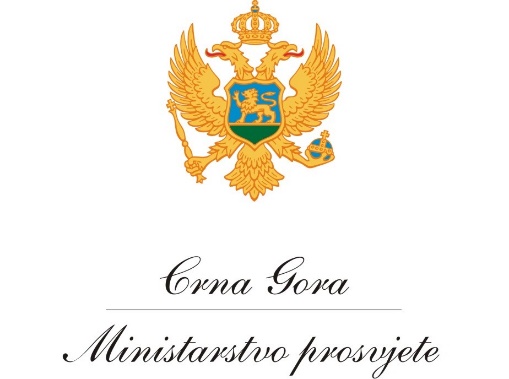 STRATEGIJA RAZVOJA STRUČNOG OBRAZOVANJA U CRNOJ GORI (2020-2024)S AKCIONIM PLANOM ZA 2020-2021. GODINUPRIJEDLOGPodgorica, decembar 2019.SadržajUvod	Reforma stručnog obrazovanja u prethodnom periodu odvijala se u skladu sa Strategijom razvoja stručnog obrazovanja u Crnoj Gori koju je Vlada Crne Gore usvojila u decembru 2014. godine i odgovarajućim akcionim planovima. Prioritetne aktivnosti ove Strategije su bile usmjerene na sprovođenje mjera radi izgradnje kvalitetnog i efikasnog stručnog obrazovanja, relevantnog za tržište rada, sa jednakim mogućnostima za sticanje kvalifikacija u stručnom obrazovanju radi zapošljivosti i socijalne inkluzije, cjeloživotno učenje i mobilnost. Učinjeni su značajni pozitivni pomaci u oblasti unapređenja kvaliteta stručnog obrazovanja u cjelini. Fokus je bio na unapređenju propisa, popularizaciji stručnog obrazovanja koje omogućava i uključivanje na tržište rada i nastavak obrazovanja, osavremenjavanju obrazovnih programa, unapređenju praktičnog obrazovanja i učenja uz rad i obezbjeđenju kvaliteta obrazovno-vaspitnog rada u ustanovama. 	Treba istaći izmjene i dopune Zakona o stručnom obrazovanju, kada su, pored ostalih, unaprijeđene odredbe koje se odnose na upis učenika u srednju školu koje su, pokazalo se, podsticaj za učenike osnovne škole da ulože više truda u svoje obrazovanje kako bi imali veću mogućnost izbora škole. Utvrđen je novi koncept stručnog ispita, stvoreni su uslovi za izjednačavanje zahtjevnosti maturskog i eksternog stručnog ispita i povezano sa tim, ujednačen je standard opšteobrazovnih predmeta koje izučavaju svi učenici određenog nivoa obrazovanja. Smanjen je broj učenika u odjeljenju. Kroz unapređenje odgovarajućih odredbi, stvorene su pretpostavke za ponovno pokretanje praktičnog obrazovanja kod poslodavca ili dualnog obrazovanja, kako ga često nazivamo. 	Usvojeno je 5 novih metodoloških dokumenata koji su osnov za razvoj kvalifikacija, baziranih na ishodima učenja. Dokumenti Metodologija za izradu standarda zanimanja, Metodologija za izradu standarda kvalifikacija, Metodologija za izradu ispitnih kataloga i Metodologoja za izradu obrazovnih programa pripremljeni su uz ekspertsku podršku Evropske unije kroz projekat „Modernizacija obrazovnih programa i obuka nastavnika“ koji se realizovao u okviru IPA Komponente IV Operativnog programa Razvoj ljudskih resursa 2012-2013. Dokumenti su usvojeni na Nacionalnom savjetu za obrazovanje krajem 2016. godine. Unaprijeđena Metodologija za izradu programa obrazovanja (odrasli) usaglašena je sa prethodno navedenim metodološkim dokumentima radi uvođenja ishoda učenja u programe obrazovanja i takođe usvojena na Nacionalnom savjetu za obrazovanje krajem 2018. godine.	Radi usklađivanja obrazovanja sa potrebama tržišta rada, standardi zanimanja, na osnovu kojih se pripremaju standardi kvalifikacija i obrazovni programi, pripremaju se u saradnji sa poslodavcima i njihovim udruženjima. Unaprijeđeni su obrazovni programi stručnog obrazovanja. Obrazovni programi sadrže ishode učenja, u modulima su povezani teorija, vježbe i praktična nastava, prepoznata je uloga ključnih kompetencija za cjeloživotno učenje. Na ovaj način omogućena je postupnost u sticanju kvalifikacija različitim ciljnim grupama (mladima, odraslima, učenicima sa posebnim obrazovnim potrebama). Na osnovu unaprijeđenih metodoloških dokumenata za školsku 2017/2018. godinu pripremljeno je 10 modularizovanih obrazovnih programa, za školsku 2018/2019. godinu pripremljeno je 16 obrazovnih programa. Za školsku 2019/2020. godinu pripremljeno je 15 obrazovnih programa, u okviru kojih su tri prilagođena učenicima sa posebnim obrazovnim potrebama. 	Rezultat promocije stručnog obrazovanja kao prvog izbora učenika ogleda se i u tome da je već u školskoj 2017/2018. godini poraslo interesovanje za upis u prvi razred obrazovnih programa u trogodišnjem trajanju u odnosu na godinu prije toga. U školskoj 2016/2017. godini, u ove programe je upisano 566 učenika, školske 2017/2018. godine - 727 učenika, školske 2018/2019. godine - 1561 učenik. Takođe, prisutan je trend rasta interesovanja učenika za upis u obrazovne programe koji se realizuju u dualnom obliku. U školskoj 2017/2018. godini, kada je nakon 10 godina ponovo pokrenut dualni oblik realizacije praktičnog obrazovanja, u ovaj oblik obrazovanja upisano je 277 učenika koji su praktično obrazovanje realizovali kod 101 poslodavca, obrazujući se po četrnaest obrazovnih programa, u dvanaest opština i u 18 stručnih i mješovitih škola. U školskoj 2018/2019. godini u dualnom obliku obrazovanja obrazovalo se 579 učenika kod 189 poslodavaca u 26 stručnih i mješovitih škola, u 18 opština i po 15 obrazovnih programa. Tekuće školske godine u dualnom obliku obrazovanja je preko 800 učenika i oko 270 poslodavaca, u 26 stručnih i mješovitih škola, koji se obrazuju po 15 obrazovnih programa. Podaci pokazuju da je oko 60% učenika koji su u junu 2019. godine završili treći razred kroz dualni oblik obrazovanja nastavilo radni angažman, odnosno zasnovalo radni odnos kod poslodavca kod koga su realizovali praktično obrazovanje. 	I pored sveobuhvatnih reformskih aktivnosti koje su sprovedene u periodu 2016-2019. godine i koje su unaprijedile stručno obrazovanje, i dalje postoji potreba i mogućnosti za unapređenje kvaliteta stručnog obrazovanja. To se, prije svega, odnosi na predviđanje potreba za vještinama i kvalifikacijama i u skladu sa tim pripremanje obrazovne ponude, kontinuirani profesionalni razvoj nastavnika, unapređenje mehanizama eksterne i interne evaluacije rada obrazovno-vaspitnih ustanova, unapređenja kvaliteta praktičnog obrazovanja i učenja uz rad. Novom Strategijom razvoja stručnog obrazovanja u Crnoj Gori (2020-2024) nastaviće se sa sprovođenjem mjera i aktivnosti u tim oblastima. 	Strateški cilj, kao i operativni ciljevi u Strategiji razvoja stručnog obrazovanja u Crnoj Gori (2020-2024) definisani su u skladu sa ocjenama o ispunjenosti aktivnosti iz prethodne Strategije, kao i nalazima i preporukama iz izvještaja, analiza i istraživanja u oblasti stručnog obrazovanja koje su pripremale međunarodne kao i različite organizacije i institucije u Crnoj Gori. U tački 2.3. Strategije data su detaljna objašnjenja o konkretnim aktivnostima i rezultatima koji su postignuti u prethodnom periodu, identifikovani izazovi i problemi kao i preporuke kako odgovoriti na izazove i preduprijediti probleme u narednom periodu. 	Imajući u vidu prethodno navedeno, aktivnosti u oblasti stručnog obrazovanja u narednom periodu, definisane u Strategiji razvoja stručnog obrazovanja u Crnoj Gori (2020-2024) biće usmjerene ka ostvarivanju operativnih ciljeva: Stručno obrazovanje koje omogućava vještine, kompetencije i kvalifikacije za zapošljivost, cjeloživotno učenje, inkluzivnost, lični razvoj i aktivno građanstvo pojedinaca Relevantno za pojedinca, tržište rada i društvo, dostupno i inovativno stručno obrazovanjeSveobuhvatno i efektivno stručno obrazovanje, sa upravljanjem i finansiranjem koje podstiče izvrsnost i efikasnost.Realizacijom aktivnosti, planiranih u okviru operativnih ciljeva, sistem stručnog obrazovanja obezbijediće mladim i odraslim visoko kvalitetno i inkluzivno obrazovanje i osposobljavanje koje je osnov za cjeloživotno učenje, ekonomsku i socijalnu integraciju, lični i profesionalni razvoj pojedinca, sa efektivnim sistemom upravljanja i finansiranja. Dalji razvoj stručnog obrazovanja u narednom dvogodišnjem periodu biće podržan od strane Evropske unije kroz Program IPA 2 za zapošljavanje, obrazovanje i socijalnu zaštitu i projekte: Integracija ključnih kompetencija u obrazovni sistem Crne Gore i utvrđivanje kvaliteta, Unapređenje obrazovnih programa i usluga u skladu sa potrebama marginalizovanih grupa i Razvoj obrazovnih programa i kvalifikacija u skladu sa potrebama tržišta rada.Naime, brzi razvoj novih znanja i tehnologija i uticaj digitalizacije na ekonomiju i tržište rada, rastuća težnja za visokokvalifikovanom radnom snagom, proces globalizacije i demografski trendovi nameću nužnost uspostavljanja fleksibilnog sistema stručnog obrazovanja, sa razvijenim sistemom osiguranja kvaliteta, koji daje mogućnost različitih puteva obrazovanja i mogućnosti za napredovanje, koji promoviše i podstiče kvalitet i izvrsnost u učenju i vještinama za potpuno ostvarivanje ličnog potencijala. Usmjerenost na cjeloživotno učenje omogućava pojedincu lakši prelazak iz svijeta obrazovanja u svijet rada, bolji položaj na tržištu rada ili u nastavku obrazovanja, sa mogućnošću da vrednuje svoja ranije stečena znanja i vještine. Kvalitetno inicijalno stručno obrazovanje je osnov za kontinuirano stručno obrazovanje, usavršavanje i nadograđivanje znanja i vještina svakog pojedinca. Obrazovan pojedinac, spreman da stalno unapređuje svoja znanja, može odgovoriti na promjenljive zahtjeve tržišta rada i društva, lakše ostvaruje svoj potencijal kao samouvjereni, aktivni građanin. Vještine stečene u toku obrazovanja su sredstvo za zapošljivost, za kvalitetno obavljanje poslova. Posjedovanje vještina koje se stiču u toku inicijalnog obrazovanja u velikoj mjeri utiču na konkurentnost i sposobnost za inovacije. Podržavanje mobilnosti u učenju, razumijevanje drugih kultura, digitalna pismenost i korišćenje informacionih tehnologija, poznavanje stranih jezika, neophodni su za uspješno građenje karijere na promjenljivom tržištu rada i veću zapošljivost. Sistem stručnog obrazovanja treba da slijedi potrebe i prioritete privrede i usklađenosti obrazovanja i potreba poslodavaca, ali i potrebe pojedinca i društva u cjelini, i sprovodi mjere i aktivnosti kako bi se svakom pojedincu pomoglo da se što bolje snađe na tržištu rada. Kvalifikacije razvijene u saradnji sa poslodavcima, bazirane na kompetencijama i ishodima učenja, mogućnost postupnosti u njihovom sticanju i mladim i odraslim, podsticajno okruženje za učenje, uključujući digitalne tehnologije i učenje utemeljeno na radu, individualizacija u procesu nastave i učenja, sa ojačanom ulogom nastavnika, garancija su kvaliteta i atraktivnosti stručnog obrazovanja koje je prvi izbor učenika. 	Ciljevi i aktivnosti u Strategiji razvoja stručnog obrazovanja u Crnoj Gori (2020-2024) i akcionim planovima usaglašeni su sa strateškim dokumentima koji uređuju javne politike na nacionalnom nivou kao što su Program pristupanja Crne Gore Evropskoj uniji i Srednjoročni program rada Vlade Crne Gore 2018-2020. U tekst Strategije su uvrštene preporuke iz dokumenata Evropskog parlamenta i Savjeta, značajnih za Poglavlje 26, koji se odnose na Evropski okvir kvalifikacija za cjeloživotno učenje, Obezbjeđenje kvaliteta u stručnom obrazovanju i osposobljavanju, Ključne kompetencije za cjeloživotno učenje, Sistem prenosa kreditnih bodova u stručnom obrazovanju, Priznavanje neformalnog i informalnog učenja i drugih.Pri definisanju operativnih ciljeva i aktivnosti u obzir su uzete i preporuke iz Izvještaja Evropske komisije u okviru ocjene Programa ekonomskih reformi za Crnu Goru sa Ministarskog dijaloga iz maja 2018. godine, u dijelu koji se odnosi na potrebu usaglašavanja upisne politike stručnog obrazovanja sa potrebama tržišta rada kao i preporuke sa Ministarskog dijaloga iz maja 2019. godine u dijelu koji se odnosi na potrebu uspostavljanja mehanizma praćenja i evaluacije primjene i rezultata praktičnog učenja. Takođe, pri definisanju operativnih ciljeva i aktivnosti vodilo se računa o preporukama iz Nacionalne strategije održivog razvoja do 2030. godine u kojoj je, pored ostalog, navedeno: „Kroz nastavak reforme stručnog obrazovanja aktivnosti usmjeravamo na usklađivanje stručnog obrazovanja sa potrebama tržišta rada i uspostavljanje sistema kvaliteta u kojem su kvalifikacije bazirane na kompetencijama i uspješnoj primjeni stečenih znanja i vještina”. Ciljevi i aktivnosti Strategije razvoja stručnog obrazovanja prate prioritete, značajne za ekonomski razvoj i ukupan napredak društva, date u Strategiji pametne specijalizacije Crne Gore (2019-2024): Održiva poljoprivreda i lanac vrijednosti hrane, Energija i održiva životna sredina, Održivi zdravstveni turizam i Informaciono-komunikacione tehnologije. Strateški cilj Strategije razvoja stručnog obrazovanja (2020-2024) podržava jedan od ključnih ishoda u Nacionalnoj strategiji za mlade (2017-2021) da „mladima treba obezbijediti kvalitetno obrazovanje“. Strategija razvoja stručnog obrazovanja u Crnoj Gori (2020-2024) usaglašena je i sa Strategijom obrazovanja nastavnika (2017-2024), Strategijom inkluzivnog obrazovanja (2019-2025), Strategijom cjeloživotne karijerne orijentacije (2016-2020), Planom obrazovanja odraslih (2019-2022), Nacionalnom strategijom zapošljavanja i razvoja ljudskih resursa (2016‐2020), Programom za razvoj i podršku talentovanim učenicima (2020-2022) i nacrtom Strategije za cjeloživotno preduzetničko učenje (2020-2024). U sklopu izrade Strategije razvoja stručnog obrazovanja u Crnoj Gori (2020-2024) pripremljen je i Akcioni plan sprovođenja Strategije (2020-2021). U Akcionom planu su definisane aktivnosti i rokovi za njihovu realizaciju, kao i nosioci aktivnosti kako bi se podržalo sprovođenje operativnih ciljeva, definisanih Strategijom. U izradi Strategije razvoja stručnog obrazovanja u Crnoj Gori (2020-2024) i Akcionog plana sprovođenja Strategije (2020-2021), pored predstavnika Ministarstva prosvjete, učestvovali su predstavnici Centra za stručno obrazovanje, Zavoda za školstvo, Ispitnog centra Crne Gore, Ministarstva rada i socijalnog staranja, Ministarstva sporta i mladih, Ministarstva ekonomije, NVO sektora, stručnih škola, Privredne komore Crne Gore, Sindikata prosvjete Crne Gore, Unije poslodavaca Crne Gore, Zavoda za zapošljavanje Crne Gore i dr. Strategija je razvijana kroz participativni proces svih relevantnih subjekata. U postupku izrade Strategije sprovedena je javna rasprava.Analiza stanja2.1. Socio-ekonomska kretanja i makroekonomske projekcije za period poslije 2020. godineU 2019. godini Crna Gora ima 622.182 stanovnika (procjena), pri čemu je udio starijih od 65 godina 15%, a mladih od 15 do 19 godina 6% (40.324). Stopa prirodnog priraštaja je u 2018. godini iznosila 1.2 %. Unutrašnje migracije se uglavnom odvijaju od sjevera ka jugu. Crna Gora je zemlja kandidat za članstvo u EU. Pregovori o pristupanju otvoreni su u junu 2012. godine. Do sada je otvoreno 32 od 33 pregovaračkih poglavlja, od kojih su 3 privremeno zatvorena. Prema godišnjoj ocjeni EU o napretku u pogledu sposobnosti Crne Gore da preuzme obaveze po osnovu članstva, država je ostvarila dobar nivo pripreme u oblastima kao što su spoljna, bezbjednosna i odbrambena politika, ali je u ranoj fazi u pogledu socijalne politike i zapošljavanja. Crna Gora je ostvarila napredak u implementaciji revidiranih obrazovnih programa, zasnovanih na ishodima učenja, revidiranim politikama upisa, a uvođenje praktičnog učenja uz rad mora se održavati i osigurati na svim nivoima obrazovanja. Preporuka Evropske komisije je da Crna Gora nastavi sa reformom obrazovnih programa u osnovnom i srednjem obrazovanju, uz akcenat na osnovnim i transverzalnim vještinama i ishodima učenja.Procjene Evropske komisije sa Ministarskog dijaloga o Programu ekonomskih reformi iz aprila 2018. godine su da Crna Gora ostvaruje dobar napredak u procesu pridruživanja Evropskoj uniji. Neusklađenost vještina na nivou srednjeg i visokog obrazovanja i nedostatak radnih mjesta ostaju ključni izazov za inkluzivni rast i konkurentnost u Crnoj Gori. Zaključci Evropske komisije iz maja 2019. godine obuhvataju preporuke kojima se Crna Gora poziva da poveća učešće na tržištu rada, posebno mladih, žena i nisko kvalifikovanih, jačanjem aktivnosti za usavršavanje i prekvalifikaciju. Preporuka je i da treba uspostaviti čvrst mehanizam praćenja i evaluacije primjene i rezultata praktičnog učenja u stručnom i visokom obrazovanju. Navedene preporuke osnov su, pored ostalog, za pripremu Programa ekonomskih reformi za period 2020-2022. godina.Statistički podaci ukazuju na transformaciju ekonomskog razvoja Crne Gore sa tradicionalnih industrijskih ka uslužnim sektorima. U takvim okolnostima, sektor malih i srednjih preduzeća ima značajniju ulogu. Prema podacima MONSTAT-a, broj mikro, malih i srednjih preduzeća i zaposljenih bilježi kontinuiran rast, gdje je samo u 2018. godini registrovano 10,38% više preduzeća u odnosu na 2017. godinu, dok je ukupan broj zaposljenih povećan za 6,38%. Mala i srednja preduzeća (MSP) u Crnoj Gori predstavljaju većinu svih preduzeća, učestvuju sa više od tri četvrtine u ukupnoj zaposljenosti (prosjek EU: dvije trećine) i doprinose sa 65% ukupnoj dodatoj vrijednosti. Potencijal malih i srednjih preduzeća trebalo bi da bude glavni pokretač kreiranja radnih mjesta. Ekonomska diverzifikacija je suviše mala i potrebno je više učiniti kako bi se ponudile ciljane finansijske i nefinansijske usluge za podršku poslovanju, uključujući razvoj preduzetništva.Prema podacima MONSTAT-a, u 2019. godini, radno sposobno stanovništvo Crne Gore od 15 do 64 godine čini 416.557 stanovnika, što je 66,9% od ukupnog broja stanovnika. U prvom kvartalu 2019. godine u Crnoj Gori je bilo zaposljeno 235.100 stanovnika, što je 56.4% od ukupnog broja radno sposobnog stanovništva. Skoro 45% zaposljenih su oni sa stručnim obrazovanjem. Sa opštim srednjim obrazovanjem zaposljeno je 4.3% stanovništa. Broj nezaposljenih lica na dan 2. septembar 2019. godine je 34.212. Stopa registrovane nezaposljenosti je 14,7% (na isti dan prethodne godine bila je 17,21%). Makroekonomske projekcije predviđaju dalji ekonomski rast, pa će samim tim i zaposljenost prosječno godišnje rasti za oko 1,5%, dok se očekuje smanjenje stope nezaposljenosti na 14,3% u 2022. godini.U cilju povećanja efikasnosti aktivne politike zapošljavanja, Zavod za zapošljavanje Crne Gore realizuje programe obrazovanja i osposobljavanja nezaposljenih lica, javne radove, programe pružanja pomoći mladima da steknu prvo praktično iskustvo, odnosno programe stimulisanja prvog zapošljavanja i finansiranja zarada pripravnika, stimulisanja zapošljavanja mladih na sezonskim poslovima i druge programe. U cilju povećanja samozapošljavanja realizuju se programi stimulisanja preduzetništva, kroz dodjelu kredita za samozapošljavanje nezaposljenih lica i obuku za preduzetnike i lica koja započinju biznis. Zavod je, u saradnji sa organizatorima obrazovanja odraslih, tokom 2019. godine realizovao programe obrazovanja i osposobljavanja za više od 750 nezaposljenih lica. Programi sticanja stručnih kvalifikacija realizovani su za 420, a programi sticanja znanja i vještina za 330 nezaposljenih lica.2.2. Zakonski okvir u kome se realizuje stručno obrazovanjeSistem stručnog obrazovanja i vaspitanja u Crnoj Gori uređen je setom zakona: Zakon o stručnom obrazovanju („Sl. list RCG“, br. 64/02, 49/07, „Sl. list CG“, br. 45/10, 37/13 i 39/17), Opšti zakon o obrazovanju i vaspitanju („Sl. list RCG“, br. 64/02, 31/05, 49/07 i „Sl. list CG“, br. 04/08, 21/09, 45/10, 45/11, 37/13, 39/17), Zakon o obrazovanju odraslih („Sl. list RCG“, br. 64/02 i 49/07 i „Sl. list CG“, br. 04/08, 21/09, 20/11, 39/17), Zakon o nacionalnim stručnim kvalifikacijama („Sl. list CG“, br. 80/08), Zakon o vaspitanju i obrazovanju djece sa posebnim obrazovnim potrebama („Sl. list RCG“, br. 80/04 i „Sl. list CG“, br. 45/10), Zakon o nacionalnom okviru kvalifikacija („Sl. list CG“, br. 80/10, 46/16), kao i Zakonom o priznavanju inostranih obrazovnih isprava i izjednačavanju kvalifikacija („Sl. list CG“, br. 57/11, 46/16).Obrazovni sistem u Crnoj Gori (slika 1) čini predškolsko, osnovno, opšte srednje obrazovanje (gimnazije), stručno obrazovanje i visoko obrazovanje. Srednje obrazovanje realizuje se u 47 javnih srednjih škola (gimnazije, stručne i mješovite škole) i 3 resursna centra (radi obrazovanja učenika sa posebnim obrazovnim potrebama). Stručno obrazovanje u Crnoj Gori se realizuje u skladu sa odredbama Opšteg zakona o obrazovanju i vaspitanju i odredbama Zakona o stručnom obrazovanju. Stručno obrazovanje se realizuje kao:niže stručno obrazovanje (u trajanju od dvije godine), čijim završetkom se stiče kvalifikacija nivoa nižeg stručnog obrazovanja;srednje stručno obrazovanje (u trajanju od tri ili četiri godine), čijim završetkom se stiče kvalifikacija nivoa srednjeg stručnog obrazovanja u trajanju od tri odnosno četiri godine; više stručno obrazovanje (u trajanju do dvije godine, kao nastavak srednjeg stručnog obrazovanja), čijim završetkom se stiče kvalifikacija nivoa višeg stručnog obrazovanja.Stručnom obrazovanju pripada i umjetničko obrazovanje, čijim završetkom se stiče kvalifikacija nivoa srednjeg stručnog obrazovanja u trajanju od četiri godine, kao i majstorski ispit. Stručno obrazovanje realizuje se i na albanskom jeziku u 3 srednje mješovite škole, u opštinama Plav, Ulcinj i Tuzi.Zakonom o nacionalnom okviru kvalifikacija utvrđena su tri tipa kvalifikacija: kvalifikacija nivoa obrazovanja, stručna kvalifikacije i druge kvalifikacije. Kvalifikacije nivoa obrazovanja stiču se završetkom obrazovnih programa formalnog obrazovanja, potvrđuju se diplomom i omogućavaju uključivanje na tržište rada kao i nastavak obrazovanja. Pored toga, završetkom obrazovnog programa stiče se dvije ili više stručnih kvalifikacija, u zavisnosti od toga da li je obrazovni program urađen na osnovu dva ili više standarda zanimanja i standarda kvalifikacije. Stručne kvalifikacije, koje se potvrđuju sertifikatom, stiču se završetkom odgovarajućih modula obrazovnog programa, provjerom nakon završenog programa obrazovanja, direktnom provjerom ranije stečenih znanja ili priznavanjem inostranih sertifikata o stečenoj stručnoj kvalifikaicji u skladu sa zakonom. Stručne kvalifikacije omogućavaju uključivanje na tržište rada i mogu biti uvažene u sticanju kvalifikacije nivoa obrazovanja. Slika 1: Obrazovni sistem u Crnoj Gori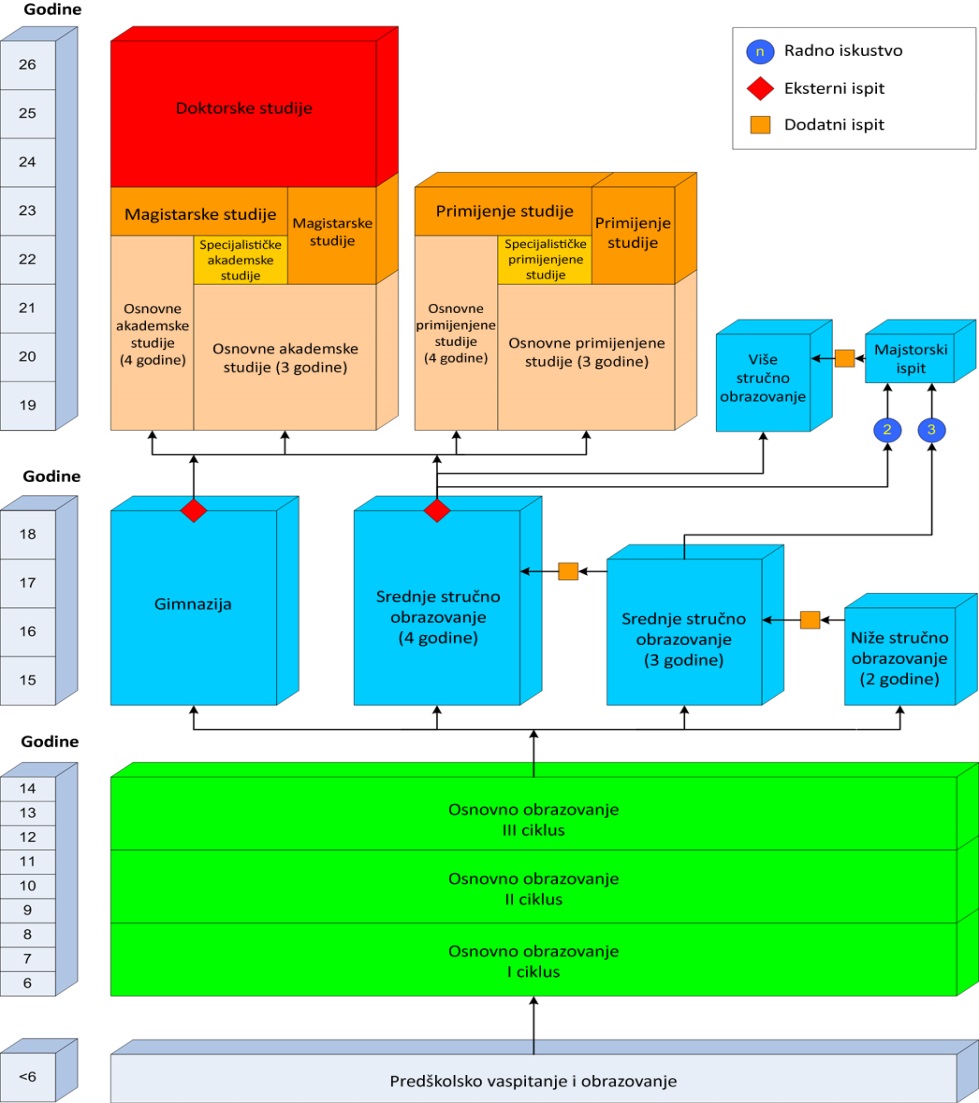 U julu 2017. godine izmijenjen je i dopunjen set zakona iz oblasti obrazovanja. Najvažnije izmjene u Zakonu o stručnom obrazovanju su:Praktično obrazovanje može da se realizuje u školi ili kod poslodavca, kada poslodavac ustupa svoj prostor, sve ostale aktivnosti su u nadležnosti škole (tzv. školski oblik). Odredbe Zakona o stručnom obrazovanju omogućavaju da poslodavac bude nadležan za praktično obrazovanje u cjelini i to je tzv. dualno obrazovanje ili praktično obrazovanje kod poslodavca. Imajući u vidu značaj saradnje s poslodavcima u realizaciji praktičnog obrazovanja, kao i potrebe obezbjeđenja kvaliteta u njegovoj realizaciji, Izmjenama Zakona utvrđeno je da, kada je za organizaciju, realizaciju i vrednovanje postignuća učenika na praktičnom obrazovanju zadužen poslodavac, materijalno-tehničke i kadrovske uslove koje treba da ispunjava poslodavac da bi mogao obrazovati učenika utvrđuje Centar za stručno obrazovanje. Druga značajna novina je da naknade učenicima prvog i drugog razreda u dualnom obrazovanju obezbjeđuje Ministarstvo. Naknade u trećem razredu su obaveza poslodavca. Takođe, Izmjenama Zakona utvrđeno je da u dualnom obrazovanju poslodavac nema obavezu da učeniku uplaćuje penzijsko i zdravstveno osiguranje, kako je do sada bilo propisano Zakonom. Ove odredbe idu u susret davanju olakšica poslodavcima i podsticaj da se aktivno uključe u praktično obrazovanje učenika. One znače rasterećenje poslodavaca u dijelu izdvajanja sredstava za naknade i penzijsko i zdravstveno osiguranje, što je bila prepreka za njihovo aktivno uključivanje u periodu od školske 2004/2005. do 2006/2007. godine, kada je dualno obrazovanje pilotirano. Kriterijumi za upis u srednju školu dopunjeni su u smislu da se utvrdi minimalan broj bodova koje je potrebno ostvariti za učenike gimnazija i četvorogodišnjih stručnih škola. Ovo je podsticaj za učenike osnovne škole da ulože više truda u svoje obrazovanje, kako bi sa boljim ostvarenim uspjehom u učenju u posljednja tri razreda osnovne škole i na eksternoj provjeri znanja nakon završenog devetog razreda imali veću mogućnost izbora škole.Izmjenama Zakona utvrđeno je da stručni ispit, umjesto dosadašnja četiri ispita, polažu tri. Svi učenici iz opšteobrazovnog dijela stručnog ispita polažu crnogorski ili maternji jezik i književnost. Učenici biraju matematika ili prvi strani jezik, u skladu sa obrazovnim programom. Matematika ili strani jezik mogu da se polažu na osnovnom i višem nivou što omogućava ujednačavanje zahtjevnosti maturskog i eksternog stručnog ispita i stvaranje uslova da učenici koji završavaju četvorogodišnje srednje obrazovanje pod istim uslovima nastavljaju obrazovanje na ustanovama visokog obrazovanja. Stručni dio ispita čini stručno-teorijski predmet, odnosno stručna teorija. Učenici koji polažu eksterni stručni ispit neće, kao do sada, raditi stručni rad; to će raditi učenici koji su se odlučili da idu na tržište rada i polažu interni stručni ispit. Pored toga, navedene izmjene omogućiće da stručni ispit bude u potpunosti eksteran, u organizaciji Ispitnog centra. Zbog izrade stručnog rada, ovo do sada nije bilo moguće realizovati u potpunosti. Nadležnosti Državne komisije za stručni ispit su proširene. Državna komisija će obrazovati predmetne komisije za pojedine nastavne predmete koji se polažu na stručnom ispitu, na prijedlog Ispitnog centra. Ove komisije će predlagati Državnoj komisiji sadržaj ispitnog materijala (test, esej, ispitna pitanja, ispitni listići i dr.). U odredbama koje se odnose na majstorski ispit, izmjenama Zakona je propisano da pripremu kandidata, pored škole, udruženja i poslodavaca, može da vrši i licencirani organizator obrazovanja odraslih. Komisiju za polaganje majstorskog ispita formira Centar za stručno obrazovanje. Kako bi se omogućilo licima sa posebnim obrazovnim potrebama, učenicima koji su napustili obrazovanje i odraslima da napreduju u skladu sa svojim mogućnostima, odnosno da postupno stiču kvalifikaciju nivoa obrazovanja, pojašnjena je odredba koja se odnosi na obrazovne programe. Obrazovni programi se modularizuju. Imajući to u vidu, izmjenama Zakona utvrđeno je da završetkom pojedinih modula i polaganjem dopunskih, odnosno diferencijalnih ispita u skladu s obrazovnim programom, i polaganjem ispita na kraju obrazovanja, učenik može steći kvalifikaciju nivoa obrazovanja. 2.3. Analiza efekata sprovođenja Strategije razvoja stručnog obrazovanja u Crnoj Gori u periodu 2016-2019. godinaBrojno stanje U školskoj 2019/2020. godini u srednjem obrazovanju ima 27.302 učenika. Po programima stručnih škola obrazuje se 18.840 učenika. Broj učenika koji je završio osnovnu školu u školskoj 2018/2019. godini je 6.996. U školskoj 2018/2019. godini maturski ispit je položilo 1.847 učenika, eksterni stručni ispit je položilo 3.145 učenika i interni stručni ispit je položilo 1.760 učenika.U tabeli 1 dat je pregled broja učenika po školama u školskoj 2019/2020. godini. U tabelama 2. i 3. dat je pregled brojnog stanja učenika po ISCED oblastima u periodu od školske 2016/2017. godine do školske 2019/2020. godine.Podaci pokazuju da se smanjuje broj učenika koji završavaju osnovno obrazovanje. Odnos broja učenica i učenika je 46% učenica, 54% učenika. Broj škola koje imaju manje od 50 učenika je 7, broj škola koje imaju do 100 učenika je 6, broj škola koje imaju do 500 učenika je 12, broj škola koje imaju do 1000 učenika je 13 i broj škola preko 1.000 učenika je 5. Sve škole su javne ustanove - nema privatnih škola koje realizuju programe stručnog obrazovanja.Tabela 1. Broj učenika po školama u školskoj 2019/2020. godiniTabela 2: Broj učenika prvog razreda srednjih škola po nivoima i ISCED oblastimaTabela 3: Ukupan broj učenika u srednjem obrazovanju po nivoima i ISCED oblastimaKvalifikacije i obrazovni programiSektor obrazovanja je u prethodnom periodu, kroz unapređenje propisa, stvorio sistemske pretpostavke za saradnju i dijalog sa predstavnicima privrede. Predstavnici privrede i njihova udruženja su uključeni u sve faze izrade standarda i programa kroz rad radnih grupa, sektorskih komisija, odbora, savjeta, kao i u izradu propisa i strateških dokumenata. Omogućen je direktan uticaj poslodavaca i njihovih udruženja na kreiranje politika u obrazovanju. Ipak, prostor za aktivnije uključivanje poslodavaca u stručno obrazovanje postoji. Obrazovni programi stručnog obrazovanja na osnovu kojih se stiče javno važeće obrazovanje formiraju se na osnovu više standarda zanimanja. Na osnovu standarda zanimanja pripremaju se standardi stručnih kvalifikacija, na osnovu njih se pripremaju kvalifikacije nivoa obrazovanja. Važno je istaći da se standardi zanimanja pripremaju u saradnji sa poslodavcima i predstavlja vezu sa potrebama tržišta rada. Na taj način poslodavci su u mogućnosti da iskažu svoje potrebe po pitanju sadržaja i obima kvalifikacija koje se razvijaju. Kompetencije i ključni poslovi iz standarda zanimanja se objedinjavaju i metodološki „prevode“ u ishode učenja u jedinicama kvalifikacije u standardu kvalifikacije koji predstavlja osnov za izradu obrazovnog programa. Standard kvalifikacije nivoa obrazovanja nastaje grupisanjem više standarda stručnih kvalifikacija, tako što od jedinica kvalifikacija nastaju moduli i predstavlja osnov za izradu obrazovnog programa. Ovi dokumenti sadrži: opšte informacije o kvalifikaciji, strukturu kvalifikacije, jedinice kvalifikacije, ostale informacije o kvalifikaciji, referentne podatke. Obrazovni programi vrednuju se kreditnim tačkama i sadrže opšteobrazovne predmete i stručne i izborne module.U periodu od 2003. godine do 2012. godine urađena su 102 obrazovna programa nižeg, srednjeg i višeg stručnog obrazovanja sa sadržajima i formativnim i socijalizacijskim ciljevima. U periodu od 2013. do 2016. godine urađeno je osam modularizovanih i kreditno vrednovanih obrazovnih programa. U okviru Projekta IPA „Modernizacija obrazovnih programa u stručnom obrazovanju i obuka nastavnika”, uz učešće predstavnika obrazovnih ustanova i institucija i podršku međunarodnih eksperata, izvršene su izmjene metodoloških dokumenata koji se odnose na strukturu standarda zanimanja, standarda stručnih kvalifikacija, standarda kvalifikacije nivoa obrazovanja, ispitnih kataloga i obrazovnih programa koji se baziraju na ishodima učenja. Ova dokumenta su usvojena od strane Nacionalnog savjeta za obrazovanje u oktobru i decembru 2016. godine i predstavljaju osnovu za razvoj kvalifikacija u stručnom obrazovanju i u narednom periodu. Na osnovu unaprijeđenih metodoloških dokumenata, za školsku 2017/2018. godinu pripremljeno je 10 obrazovnih programa, u školskoj 2018/2019. godini pripremljeno je 16 obrazovnih programa. Za školsku 2019/2020. godinu pripremljeno je 13 novih obrazovnih programa, od čega je 8 programa u četvorogodišnjem trajanju, a 5 u trogodišnjem. Pored toga, pripremljena su i tri prilagođena modularizovana obrazovna programa za učenike sa posebnim obrazovnim potrebama. Obrazovni program omogućava sticanje kvalifikacije nivoa obrazovanja, sa mogućnošću sticanja više stručnih kvalifikacija različitog i/ili istog nivoa. Sticanje kvalifikacija nivoa obrazovanja i stručnih kvalifikacija omogućava modularna organizovanost obrazovnih programa. Moduli se definišu na osnovu analize standarda zanimanja i standarda kvalifikacije. Na osnovu analize standarda zanimanja i standarda kvalifikacije određuje se koje module učenik, odnosno polaznik mora savladati da bi dobio odgovarajuću stručnu kvalifikaciju i kvalifikaciju nivoa obrazovanja, što se definiše obrazovnim programom.U periodu od 2015. do 2019. godine urađeno je: 162 standarda zanimanja, 200 standarda kvalifikacija (stručnih i nivoa obrazovanja), 47 modularizovanih i kreditno vrednovanih obrazovnih programa (od toga 5 po „staroj“ metodologiji), uključujući tri prilagođena modularizovana i kreditno vrednovana obrazovna programa za učenike sa posebnim obrazovnim potrebama i 28 ispitnih kataloga za provjeru radi sticanja stručnih kvalifikacija.Preporuke:Unaprijediti mehanizme za istraživanje potreba tržišta radaKontinuirano ažurirati informacije o potrebama poslodavaca i pravcima razvoja djelatnosti na osnovu kojih se kreira obrazovna ponudaRaditi na podsticanju poslodavaca za aktivno uključivanje u razvoj standarda zanimanjaUnaprijediti karijerno vođenje i savjetovanje učenika osnovnih škola kako bi sagledali svoje sklonosti i interesovanja i upoznali karakteristike stručnog obrazovanja i mogućnosti koje ono nudi.Vještine i tržište rada U skladu s principima Nacionalnog okvira kvalifikacija, do sada je, od donošenja Zakona, urađeno i usvojeno na Savjetu za kvalifikacije 226 standarda kvalifikacija, baziranih na ishodima učenja: 50 standarda kvalifikacija nivoa obrazovanja i 176 standarda stručnih kvalifikacija. U 2019. godini usvojeno je ukupno 65 standarda kvalifikacija: 50 standarda stručnih kvalifikacija i 15 standarda kvalifikacija nivoa obrazovanja. Po sektorima, u 2019. godini usvojeno je:Sektor Građevinarstvo i uređenje prostora: 10 standarda stručnih kvalifikacija, 3 standarda kvalifikacija nivoa obrazovanjaSektor Poljoprivreda, prehrana i veterina: 6 standarda stručnih kvalifikacija, 2 standarda kvalifikacija nivoa obrazovanjaSektor Rudarstvo, metalurgija i hemijska industrija: 5 standarda stručnih kvalifikacija, 2 standarda kvalifikacija nivoa obrazovanjaSektor Zdravstvo i socijalna zaštita: 4 standarda stručnih kvalifikacija, 2 standarda kvalifikacija nivoa obrazovanjaSektor Usluge: jedan standard stručne kvalifikacije, 2 standarda kvalifikacija nivoa obrazovanjaSektor Humanistika i umjetnost: 21 standard stručne kvalifikacije, 2 standarda kvalifikacija nivoa obrazovanjaSektor Interdisciplinarna područja: 3 standarda stručnih kvalifikacija, jedan standard kvalifikacije nivoa obrazovanjaSektor Turizam, trgovina i ugostiteljstvo: 1 standard kvalifikacije nivoa obrazovanjaU dokumentu “Mjerenje neusklađenosti tržišta rada i sistema obrazovanja u partnerskim državama” koji je pripremila Evropska fondacija za obuku (European Training Foundation, ETF), navedeno je da “analiza dosadašnjih kretanja na tržištu rada ukazuje na to da je tranzicija sa industrijske ekonomije na ekonomiju baziranu na malim i srednjim preduzećima imala presudan uticaj na isti s obzirom na strukturne promjene koje je uzrokovala u mnogim segmentima ekonomije. Sve manji udio zapošljavanja u industriji u odnosu na sve veće učešće uslužnog sektora u bruto domaćem proizvodu doveli su do pada tražnje za određenim zanimanjima u industriji; generalno, navedeno je produžilo vrijeme traženja posla, dugoročna nezapošljenost sa tipičnim odlikama strukturne nezaposljenosti, u kombinaciji sa povećanom tražnjom za vještinama i kompetencijama u uslužnom sektoru. Iako je u 2018. godini bilo pozitivnih trendova, učinkovitost tržišta rada još uvijek odlikuju visoka nezaposljenost među mladima, slabo učešće žena i izražena dugoročna nezaposljenost. Regionalna strukturna nezaposljenost i visoka stopa dugoročne nezaposljenosti i dalje predstavljaju dominantne probleme”.Preporuke:Potrebno je raditi na jačanju kapaciteta sektorskih komisija, uspostaviti sistemski i kontinuirani sistem prikupljanja informacija i sprovoditi analize kojima bi se predviđale buduće potrebe za kvalifikacijama, utvrdile nedostajuće vještine i kvalifikacije i na taj način omogućio brži odgovor obrazovanja na potrebe tršišta rada i društva u cjelini. Potrebno je poslodavcima i njihovim udruženjima učiniti dostupnim informacije o mogućnostima za pokretanje inicijativa za razvoj novih ili reviziju postojećih kvalifikacija.Praktično obrazovanje kod poslodavca/ Učenje uz radInteresovanje za stručne škole, za programe u trogodišnjem trajanju je u porastu. Broj učenika na programima u trogodišnjem trajanju u u školskoj 2015/2016. godini bio je 1.654, školske 2018/2019. godine 2.765 učenika. U školskoj 2016/2017. godini upisano je u prvi razred u programe u trogodišnjem trajanju 566 učenika, školske 2017/2018 - 727 učenika i školske 2018/2019. godine upisan 1.561 učenik.U školskoj 2017/2018. godini 277 učenika je pohađalo praktično obrazovanje kod poslodavca odnosno obrazovalo se u dualnom obliku obrazovanja kod oko 100 poslodavca. U školskoj 2018/2018. godini u dualnom obliku obrazovanja bilo je 570 učenika i oko 200 poslodavaca. Od 79 učenika koji su u 2017. godini bili učenici drugog razreda, njih 53 je nastavilo obrazovanje kroz dualni oblik u trećem razredu. Oko 58% učenika trećeg razreda nastavilo je radni angažman kod poslodavca. Tekuće školske godine u dualnom obrazovanju je preko 800 učenika i oko 270 poslodavaca. U periodu od školske godine 2017. do 2019. godine, u dualno obrazovanje je uključeno 26 srednjih stručnih i mješovitih škola u Crnoj Gori. U školskoj 2017/2018. dodijeljeno je 119 stipendija učenicima prvih razreda koji se obrazuju po obrazovnim programima za deficitarne kvalifikacije. U školskoj 2018/2019. dodijeljeno je 285 stipendija. Stipendije su dodijeljene učenicima iz 27 stručnih i mješovitih škola, iz 19 opština i za 16 obrazovnih programa. Za školsku 2019/2020. godinu dodijeljeno je 266 stipendija učenicima prvih razreda stručnih i mješovitih škola iz 20 opština i za 20 obrazovnih programa. Privredna komora obezbjeđuje sredstva za 30 stipendija za učenike prvog razreda.U realizaciju dualnog obrazovanja su uključeni samo oni poslodavci koji ispunjavaju materijalne i kadrovske uslove za realizaciju praktičnog obrazovanja konkretnog obrazovnog programa. Instruktor praktičnog obrazovanja kod poslodavca mora imati najmanje pet godina u struci i nivo obrazovanja najmanje kao onaj za koji se obrazuje učenik. Prava i obaveze učenika u dualnom obrazovanju utvrđeni su Zakonom o stručnom obrazovanju i ugovorom kojeg potpisuju učenik odnosno njegov roditelj, poslodavac i škola. Za praćenje učenika u dualnom obrazovanju i kontakte između škole i poslodavca zadužen je organizator praktičnog obrazovanja iz škole. Za instruktore praktičnog obrazovanja i organizatore stručnog obrazovanja organizuje se obuka, u skladu sa programom, akreditovanom od strane Nacionalnog savjeta. Realizaciju dualnog obrazovanja prati Koordinaciono tijelo za praćenje dualnog obrazovanja. Čine ga predstavnici Privredne komore, Unije poslodavaca, Centra za stručno obrazovanje i Ministarstva prosvjete. Aktivnosti koje se odvijaju u školama i kod poslodavaca, u vezi sa dualnim obrazovanjem prate se u kontinuitetu. Za obuku instruktora akreditovan je na Nacionalnom savjetu za obrazovanje odgovarajući program, obuka je organizovana za 88 instruktora praktičnog obrazovanja. Preporuke:Podsticati poslodavce i njihova udruženja za aktivno uključivanje u rad škole, posebno u dijelu obrazovanja kod poslodavaca. Stvarati uslove za veću uključenost udruženja poslodavaca u utvrđivanje uslova kod poslodavca kod kojih je moguće realizivati praktično obrazovanje učenika.Definisati jasne procedure za licenciranje poslodavaca koji mogu realizovati praktično obrazovanje učenika odnosno utvrđivanje materijalno-tehničkih i kadrovskih uslova za uključivanje u praktično obrazovanje učenika.Obezbijediti kontinuirane obuke instruktora praktičnog obrazovanja kod poslodavca.Stvarati uslove za podsticaje (materijalne i nematerijalne) za poslodavce koji zapošljavaju učenike nakon završetka obrazovanja.Stvarati uslove za rješavanje pitanja naknada učenicima za prevoz, radnu opremu, osiguranje, ishranu i dr.U obrazovnim programima stručnog obrazovanja u četvorogodišnem trajanju i obrazovnim programima višeg stručnog obrazovanja potrebno je povećati obim učenja uz rad, u realnom radnom okruženju i stvariti pretpostavke i uslove da se ovi programi mogu realizovati sa elementima dualnog oblika obrazovanja.  Uspostaviti mehanizam monitoringa i evaluacije praktičnog obrazovanja kod poslodavca kao osnovnih elemenata kvaliteta praktičnog obrazovanja. Ključne kompetencije u stručnom obrazovanjuU skladu sa Riga zaključcima, u kojima je navedeno da je potrebno dodatno ojačati ključne kompetencije u programima stručnog obrazovanja i pružiti efikasne mogućnosti sticanja i razvijanja tih kompetencija kroz inicijalno i kontinuirano stručno obrazovanje i obuku, ključnim kompetencijama se poklanja posebna pažnja. U stručnom obrazovanju ključne kompetencije dostižu se kroz opšteobrazovne predmete, stručno-teorijske predmete odnosno stručne i izborne module i slobodne i vannastavne aktivnosti. U svim obrazovnim programima postoje obavezni opšteobrazovni predmeti kojima se dostižu odgovarajuće ključne kompetencije: Crnogorski - srpski, hrvatski, bosanski jezik i književnost ili Albanski jezik i književnost, Engleski/strani jezik, Matematika, Informatika. Zastupljenost i fond časova predmeta Fizika, Hemija, Biologija, Geografija i Sociologija zavisi od oblasti. Obuku nastavnika za realizaciju programa i korišćenje modernih nastavnih metoda i novih tehnologija u nastavi i učenju sprovodi Zavod za školstvo.Standard stručne kvalifikacije sadrži listu ključnih kompetencija koje se dostižu u svakoj jedinici kvalifikacije posebno. Obrazovni program na početku dokumenta, kao obaveznu tačku, sadrži opis kvalifikacije nivoa obrazovanja tj. ishode učenja koji se odnose na dostizanje stručnih i ključnih kompetencija. U obrazovnom programu, u okviru razrade stručnih i izbornih modula dat je način dostizanja ključnih kompetencija u okviru tih modula. Metodičke preporuke u obrazovnim programima upućuju nastavnike kako realizovati proces nastave i učenja, osnov je nastavni proces kroz koji se podstiču aktivnosti učenika. Uz podršku ETF-a pilotiran je SELFIE alata za samoprocjenu (Self-reflection on Effective Learning by Fostering the use of Innovative Educational Technologies) kako bi se, kroz proces samoprocjene, nastavnicima i školama pomoglo da uključe digitalne tehnologije u nastavu, učenje i vrednovanje postignuća učenika.Razvoju ključnih kompetencija u stručnom obrazovanju (inicijalnom i kontinuiranom) treba posvetiti posebnu pažnju zbog značaja koji one podrazumijevaju u razvoju ličnosti i cjeloživotnom učenju, u postavljanju temelja za zapošljivost, potrebi za uključivim i održivim razvojem, socijalnom kohezijom i daljnjim razvojem demokratske kulture. Obuka nastavnika koji treba da razumiju koncept ključnih kompetencija i da, kroz proces nastave i učenja, omoguće njihov razvoj kod učenika, je jedan od najvažnijih zadataka u predstojećem periodu.U novim obrazovnim programima koji se pripremaju u skladu sa odgovarajućom metodologijom iz decembra 2016. godine uveden je modul Preduzetništvo kao obavezni modul u svim obrazovnim programima. Izvršena je obuka svih nastavnika koji realizuju ovaj modul. Urađeni su priručnici o preduzetništvu za učenike i nastavnike stručnih škola. Pored toga, Preduzeće za vježbu je uvedeno u programe iz oblasti ekonomije školske 2009/2010. godine i realizuje se kao obavezan modul u trećem razredu. Kroz rad u virtuelnim preduzećima u toku svake školske godine uključeno je oko 1.200 učenika i 60 nastavnika. U cilju boljeg funkcionisanja rada virtuelnih preduzeća, osnovan je Servis centar preduzeća za vježbu, u okviru Centra za stručno obrazovanje.Koncepti „Razvoj preduzetničkog znanja i vještina kroz slobodne aktivnosti” i „Preduzetnički klubovi u srednjim školama” kao modeli za unapređenje preduzetništva u stručnom obrazovanju realizuju se u stručnim školama. Kroz opšteobrazovne nastavne predmete u stručnom obrazovanju uvedeni su sadržaji iz oblasti preduzetništva. Izvršena je obuka nastavnika koji realizuju ove predmete u stručnim školama.Pored značajnog napretka koje je ostvaren u stvaranju uslova za razvoj preduzetničke kompetencije u stručnom obrazovanju, neophodno je i dalje snažno promovisati i podsticati preduzetničko učenje i preduzetničku orijentaciju kao profesionalnu mogućnost I opcija kojoj teže mladi ljudi u Crnoj Gori. Preporuke: Razviti metodološki okvir za integrisanje ključnih kompetencija u programe stručnog obrazovanja.Stvoriti uslove da se ključne kompetencije intergrišu i transferzalno kroz module obrazovnog programa, gdje god je to relevantno.Nastavni proces unaprijediti korišćenjem digitalnih tehnologija u obrazovno-vaspitnom radu kako bi učenici stekli digitalne kompetencije.Promocija preduzetničkog učenja i preduzetničkih ideja kroz nastavne i slobodne i vannastavne aktivnosti, učešće na nacionalnim i međunarodnim takmičenjima.Profesionalni razvoj nastavnikaZakonom o stručnom obrazovanju je definisano da obrazovno-vaspitni rad u stručnom obrazovanju obavljaju: nastavnici, stručni saradnici i instruktori praktičnog obrazovanja. Centar za stručno obrazovanje i Zavod za školstvo, u skladu sa zakonom predviđenim nadležnostima, realizuju osposobljavanje i usavršavanje nastavnika i direktora stručnih škola. Kontinuirani profesionalni razvoj nastavnika se vrši kroz programe stručnog usavršavanja. Oblici i vrste programa stručnog usavršavanja definisane su Pravilnikom o programu i organizaciji oblika stručnog usavršavanja nastavnika. Osposobljavanje i usavršavanje nastavnika u stručnom obrazovanju izvodi se u dva pravca: osposobljavanje nastavnika za unapređenje pedagoških znanja i korišćenja savremenih metoda za prenošenje znanja i osposobljavanje nastavnika za unapređenje didaktičko-metodičkih znanja iz stručno-teorijskih predmeta. Osposobljavanje i usavršavanje direktora se izvodi kroz pohađanje sedam obaveznih modula i izradom završnog rada na izabranu temu. Definisane su procedure organizacije, dinamika, realizacija i nadležnosti u sprovođenju profesionalnog razvoja nastavnika u stručnom obrazovanju, kao i izvođača programa kod organizatora obrazovanja odraslih. Katalog programa stručnog usavršavanja nastavnika za period od dvije godine predlažu Centar za strucno obrazovanje i Zavod za školstvo, a donosi Nacionalni savjet za obrazovanje. U Strategiji obrazovanja nastavnika (2017-2024), na osnovu analize postojećeg stanja i dostignutog nivoa razvoja obrazovnog sistema i obrazovanja nastavnika, tradicije obrazovnog sistema, primjera dobre prakse i međunarodnog upoređenja, date su prioritetne oblasti i odgovarajuće mjere kako bi se njihovim sprovođenjem unaprijedilo inicijalno i kontinuirano obrazovanje nastavnika, u skladu sa potrebom cjeloživotnog učenja.Za izradu standarda zanimanja, standarda kvalifikacija i obrazovnih programa u periodu od 2015. do 2019. godine obučeno je oko 400 članova radnih grupa, sastavljenih od predstavnika poslodavaca, fakulteta, relevantnih ministarstava i stručnih škola. U tom periodu je izvršena obuka oko 600 nastavnika srednjih stručnih škola koji realizuju stručne i izborne module u novim modularizovanim programima, kao i obuka oko 90 direktora, pomoćnika direktora, pedagoga i psihologa, u vezi sa planiranjem vaspitno-obrazovnog rada, vođenja nove odjeljenjske knjige i ocjenjivanja. Od školske 2017/2018. do 2019/2020. godine, obučeno je oko 120 nastavnika-koordinatora, za praćenje implementacije obrazovnih programa.U prvih šest mjeseci 2019. godine realizovano je 12 sesija obuka po programima, akreditovanim u Katalogu stručnog usavršavanja nastavnika. Obukama je prisustvovalo ukupno 270 nastavnika. Obuke su realizovane u okviru područja rada: mašinstvo, elektrotehnika, građevina, ekonomija, zdravstvo, saobraćaj i dr. Stručno usavršavanje kod poslodavaca završilo je 136 nastavnika, takođe po akreditovanom programu Obuka nastavnika kod poslodavaca. Licenciranje i relicenciranje nastavnika u Crnoj Gori uvedeno je izmjenama Opšteg zakona o obrazovanju i vaspitanju. Način i postupak izdavanja i obnavljanja dozvole za rad (licence) propisan je Pravilnikom o bližim uslovima, načinu i postupku izdavanja i obnavljanja dozvole za rad nastavniku, direktoru i pomoćniku direktora obrazovno-vaspitne ustanove. Realizovan je projekat „Kontinuirani profesionalni razvoj nastavnika i instruktora u stručnom obrazovanju u Crnoj Gori” koji je Ministarstvo prosvjete, uz podršku ETF-a, sprovelo u saradnji sa Centrom za stručno obrazovanje, Privrednom komorom Crne Gore i školama. Pored ostalog, u saradnji sa ETF-om organizovana je obuka za 88 instruktora praktičnog obrazovanja koji su uključeni u Beranama, Bijelom Polju, Podgorici (dvije sesije), Baru i Herceg Novom. Tokom 2018. i 2019. godine godine, Zavod za školstvo je realizovao obuke za nastavnike osnovnih škola, gimnazija, nastavnike opšteobrazovne grupe predmeta u stručnim školama, stručne saradnike, pomoćnike direktora i direktore. Ukupno je programe obuke završilo oko 2.500 nastavnika. Urađene su obuke novoimenovanih direktora stručnih škola kroz šest modula. Organizovana su savjetovanja za direktore na sljedeće teme: Primjena nove pedagoške dokumentacije za osnovnu školu (2 savjetovanja); Primjena novih predmetnih programa za osnovno muzičko i baletsko obrazovanje (14 savjetovanja); Popunjavanje pedagoške dokumentacije u dijelu rubrike - Zapažanja o vladanju učenika (7 savjetovanja); Obrazovanje u oblasti vanrednih situacija u srednjem obrazovanju (1 savjetovanje). Realizovane su obuke direktora stručnih i mješovitih školau okviru regionalnog projekta Efikasno obezbjeđivanje kvaliteta kroz uspješno upravljanje promjenama – izgradnja kapaciteta direktora škola, uz podršku KulturKontakta Austrija.Preporuke:Promovisati značaj profesionalnog razvoja nastavnika na nivou škole i saradničkog učenja;Programe stručnog usavršavanja i plan njihove realizacije koncipirati na osnovu utvrđenih potreba nastavnika;Nastavnike treba pripremiti za nove uloge, imajući u vidu potrebu inovativnog pristupa u procesu nastave, bazirane na kompetencijama;Nastavnicima omogućiti unapređenje digitalnih kompetencija, podsticati ih za korišćenje digitalnih tehnologija u nastavi;Programe stručnog usavršavanja realizovati u školi kako bi bili dostupni što većem broju nastavnika i kako bi se uvažile karakteristike škole i specifične potrebe profesionalnog razvoja nastavnika različitih oblasti i profila unutar škole; Motivisati nastavnike za pohađanje programa stručnog usavršavanja, nezavisno od obnavljanja licence;Promovisati stručno usavršavanje nastavnika kod poslodavca. Osiguranje kvaliteteta u stručnom obrazovanjuObezbjeđivanje i unapređenje kvaliteta u stručnom obrazovanju je zakonska obaveza institucija i škola/ustanova, a ostvaruje se, između ostalog, kroz procese eksterne i interne evaluacije. Utvrđivanje kvaliteta obrazovno-vaspitnog rada se vrši za oblasti koje su definisane podzakonskom regulativom, pa je osnovna aktivnost u procesu eksternog utvrđivanja kvaliteta usmjerena u pravcu njihove procjene. Oblasti za koje se utvrđuje kvalitet, osim dijela nastave i učenja, iste su za sve ustanove stručnog obrazovanja do nivoa univerziteta. Procjena kvaliteta vrši se za školu, razred i program, na osnovu indikatora. Ključne oblasti se razrađuju na indikatore. Izbor ključnih oblasti i indikatora za procjenu kvaliteta organizatora obrazovanja odraslih vrši se u skladu sa specifičnostima ustanove.U 2019. godini izvršena je evaluacija u sedam škola od kojih su dvije umjetničke škole i jedan resursni centar. Ocjene za sve škole po oblastima one izgledaju ovako: Upravljanje, rukovođenje i organizacija - četiri škole su dobile ocjenu uspješan u ključnim segmentima, 3 škole ocjenu zadovoljava; Nastava, učenje i obuka – dvije škole su dobile ocjenu izvrstan, pet škola ocjenu uspješan u ključnim segmentima; Postignuća učenika strčnog obrazovanja - dvije škole su dobile ocjenu izvrstan, četiri škole ocjenu uspješan u ključnim segemntima, a jedna škola ocjenu zadovoljava. Saradnja koja omogućava da se odgovori na potrebe partnera u stručnom obrazovanju - dvije škole su dobile ocjenu izvrstan, tri škole uspješan u ključnim segmentima, dvije škole ocjenu zadovoljava. Usklađenost rada sa zakonskim propisima - četiri škole su dobile ocjenu uspješan u ključnim segemntima, a tri škole ocjenu zadovoljava; Kvalitet nastavnika, trenera i saradnika - dvije škole su dobile ocjenu izvrstan, četiri škole ocjenu uspješan u ključnim segmentima, a jedna škola ocjenu zadovoljava; Upravljanje kvalitetom - četiri škole su dobile ocjenu uspješan u ključnim segmentima, a tri škole ocjenu zadovoljava; Materijalni resursi - dvije škole su dobile ocjenu izvrstan, tri škole ocjenu uspješan u ključnim segmentima, dvije škole ocjenu zadovoljava; Dokumentacija i procedure – jedna škola je dobila ocjenu izvrstan, četiri škole ocjenu uspješan u ključnim segmentima, a dvije škole ocjenu zadovoljava; Provjera kompetencija - dvije škole su dobile ocjenu izvrstan, dvije škole ocjenu uspješan u ključnim segmentima, a tri škole ocjenu zadovoljava.Interna evaluacija sprovodi se u skladu sa procedurama, datim u priručniku Razvoj stručnih škola procesom interne evaluacije. Cenatar za stručno obrazovanje je organizovao savjetovanja na temu interne evaluacije - zašto je potrebna i kako je raditi. Sve škole koje realizuju obrazovne programe stručnog obrazovanja ne sprovode internu evaluaciju. Cilj je da proces interne evaluacije, zajedno sa eksternom evaluacijom obrazovno-vaspitnog rada ustanove bude sastavni dio sistema obezbjeđenja kvaliteta. Tako bi cjelokupan proces evaluacije škola postaje važan za svaku školu, a rezulati evaluacije su prepoznavanje slabih strana rada škole i pravljenje planova za njihovo prevazilaženje. Preporuke:Jedan od prioritetnih ciljeva osiguranja kvaliteta je da sve škole kontinuirano vrše internu evaluaciju.Sistem obezbjeđenja kvaliteta, koji podrazumijeva eksterno utvrđivanje kvaliteta rada ustanove od strane nadležnih ustanova i internog obezbjeđenja kvaliteta rada ustanove (samoevaluacija), treba da se bazira na dokazima i kvalitativnim analizama.Oblast upravljanja, rukovođenja i organizacije rada u školama je oblast koju treba unaprijediti. Upravljanje i finansiranje stručnog obrazovanjaEvropska komisija (Generalni direktorat za susjedsku politiku i pregovore o proširenju) je zatražila od ETF-a (Evropske trening fondacije) da razvije i predloži instrumente, kao i da koristi participativne metodologije kako bi se procijenile dimenzije upravljanja i finasiranja u stručnom obrazovanju. Institucije Evropske unije su prepoznale upravljanje i finansiranje kao ključne faktore za uspješnu implementaciju politika u stručnom obrazovanju. Imajući u vidu pozitivna iskustva iz u radu u prethodnom periodu (prihvatanje politika, operativnu pouzdanost) i političku volju za pristupanjem Evropskoj uniji, Crna Gora je izabrana za pilotiranje ove inicijative kako bi buduća finansijska pomoć od strane EU mogla imati koristi od dodatnih informacija zasnovanih na dokazima, a odnose se na upravljanje i javne finansije. U Analizi komponenti Upravljanje i Finansiranje u Strategiji razvoja stručnog obrazovanja u Crnoj Gori koju je ETF pripremio navedeno je da postoji prostor za aktivnije učešće partnera u stručnom obrazovanju i podjelu odgovornosti između partnera (državnih i nedržavnih) u sprovođenju Strategije i budžetiranju aktivnosti. Analiza je pokazala da je potrebno raditi na unapređivanju saradnje i partnerstva između škola, lokalne sredine i poslodavaca u upravljanju i finansiranju stručnog obrazovanja. Potrebno je, takođe, podsticati partnere za aktivno učešće u planiranje, realizaciju, monitoringu i evaluaciju sprovođenja mjera i aktivnosti definisanih u strategijama i akcionim planovima. Preporuke:Promovisati aktivno učešće i podjelu odgovornosti socijalnih partnera kako u planiranju politika, tako i u upravljanju i finansiranju stručnog obrazovanja. Stvarati uslove da finansiranje dualnog oblika obrazovanja bude u nadležnosti poslodavaca.Promovisati formiranje lokalnih partnerstava.Torino proces i Crna GoraEvropska fondacija za obuku (ETF) priprema za zemlje - kandidate za članstvo u Evropskoj uniji, zemlje zapadnog Balkana i druge partnere, izvještaje u dvogodišnjim ciklusima, kroz holistički pristup, analizu i kvalitativnu procjenu politika u stručnom obrazovanju i njihovom sprovođenju, baziranu na dokazima, uz učešće partnera u zemlji. U Torino izvještaju o stručnom obrazovanju za Crnu Goru (četvrti ciklus, period 2017-2018) kojeg ETF pripremio u saradnji Ministarstva prosvjete, Centra za stručno obrazovanje, Unije poslodavaca, Prvredne komore Crne Gore, Zavoda za školstvo, Zavoda za zapošljavanje i drugih partnera, konstatovano je, pored ostalog:Da je procjena Evropske komisije o Programu ekonomskih reformi iz april 2018. godine, da Crna Gora ostvaruje dobar napredak u procesu pridruživanja Evropskoj uniji ali da neusklađenost vještina na nivou srednjeg i visokog obrazovanja i nedostatak radnih mjesta ostaju ključni izazov za inkluzivni rast i konkurentnost u Crnoj Gori;Preporuka Evropske komisije da je potrebno se stručno obrazovanje stavi u vrh agende politika je ostvarena – unapređenje kvaliteta i relevantnosti stručnog obrazovanja je u vrhu proriteta Ministarstva prosvjete i Vlade; Konstatovano je da stanje u privredi i kontekst u kome se stručno obrazovanje realizuje utiče na njegovu efikasnost; I dalje je značajno učešće mladih u strukturi nezaposljenih, disproporcija između ponude i tražnje na tržištu rada postoji, prisutna je regionalna nezaposljenost i značajan broj nezaposljenih koji se smatra teže zapošljivim. Konstatovano je da je smanjen broj nezaposljenih, da je manje nezaposljenih sa srednjim i visokim obrazovanjem, brže se zapošljavaju lica sa srednjim obrazovanjem; Zavod za zapošljavanje sprovodi aktivne mjere tržišta rada, daje se podrška ženskom preduzetništvu, realizuju se obuke za nezaposljene o preduzetništvu kao i obuke za mlade i žene o samozapošljavanju; Navedeno je da je približno stalan odnos broja između učenika u stručnom i opštem obrazovanju u školskim godinama; Učenicima stručnih škola dostupna je široka obrazovna ponuda. Prisutna je fleksibilnost puteva učenja i postupnost u sticanju kvalifikacija; Dat je pregled aktivnosti na popularizaciji programa nivoa III, kao i što je urađeno u oblasti stipendiranja učenika za deficitarne kvalifikacije i u dualnom obliku obrazovanja;Obrađena je inkluzija u stručnom obrazovanju, podrška RE populaciji za uključivanje i ostanak u obrazovanju (podaci, podsticaji), podrška učenicima sa posebnim obrazovnim potrebama; Obrađena su pitanja u vezi sa modularizacijom programa, koncepcija povezivanje teorije i prakse, učenje uz rad; Dat je pregled urađenog u oblasti obezbjeđenje kvaliteta u inicijalnom i kontinuiranom stručnom obrazovanju, ostvarivanje ključnih kompetencija u stručnom obrazovanju i drugo. Najvažnije preporuke iz Torino izvještaja za Crnu Goru su:Uključiti poslodavce u predviđanje potreba za vještinama; Poboljšati IT infrastrukturu u školama; Neophodno je razviti mehanizme praćenje srednjoškolaca nakon završetka obrazovanja; Omogućiti priznavanje neformalnog i informalnog učenja;Nastaviti sa promocijom učenja kroz rad; Raditi na dostupnosti različitih modela stručnog usavršavanja nastavnika, poboljšati digitalne kompetencije nastavnika; Unaprijediti model finansiranje profesionalnog razvoja nastavnika;Kontinuirano sakupljati informacije o kvalitetu obrazovanja;Jačati mehanizme samoevaluacije u školama; Osnaživanje učešća odraslih u programima cjeloživotnog učenja;I dalje raditi na unapređenju sticanja ključnih komtencija i transferzalnih vještina u inicijalnom i kontinuiranom stručnom obrazovanju.2.4. Stručno obrazovanje u Evropi poslije 2020. godine – trendovi, preporuke Lisabonska strategija, kao globalna strategija za ekonomski i socijalni razvoj i odgovor na izazove pred sa kojima se Evropa suočava, daje smjernice za razvoj i modernizaciiju obrazovanja i predstavlja osnov saradnje u Evropskoj uniji, koja treba da bude „najkonkurentnija i dinamična ekonomija na svijetu, utemeljena na znanju, sposobna za održivi ekonomski rast, sa većim brojem boljih poslova i većom socijalnom kohezijom“. To podrazumijeva povećanje kvaliteta i efikasnosti sistema obrazovanja i osposobljavanja, omogućavanje svima pristup obrazovanju i otvaranje sistema obrazovanja prema okruženju.Kopenhaška deklaracija evropskih ministara stručnog obrazovanja i osposobljavanja, postavlja strateške ciljeve: jačati evropske dimenzije u stručnom obrazovanju i osposobljavanju; poboljšati transparentnosti nacionalnih sistema stručnog obrazovanja i osposobljavanja i s kvalifikacija, unapređenje karijernog vođenja i savjetovanja; poboljšati prenosivosti i priznavanje kvalifikacija i kroz razvoj modela kreditnog vrednovanja, definisanje referentnih nivoa preko ishoda učenja, podsticanje priznavanja neformalnog i informalnog učenja, uz razvoj zajedničkih načela vrednovanja; poboljšati kvaliteta kroz razmjenu modela i metoda, definisanje zajedničkih načela za obezbjeđivanje kvaliteta, uz poboljšanje obrazovanja i osposobljavanje nastavnika u stručnom obrazovanju. Za obrazovne sisteme u Evropi veoma su značajne i preporuke iz dokumenata Nove vještine za nova radna mjesta, Ključne kompetencije za cjeloživotno učenje, Evropski sistem prenosa kredita u stručnom obrazovanju i osposobljavanju (ECVET), Evropski okvir kvalifikacija za cjeloživotno učenje, „Ponovno promišljanje o obrazovanju” i drugi. Cilj inicijative Nove vještine za nova radna mjesta je olakšati sticanje odgovarajućih vještina i kompetencija i omogućiti njihovo aktivno korišćenje na radnom mjestu.Da bi se to ostvarilo važno je imati najbolja moguća predviđanja o vještinama koje će biti potrebne u budućnosti i pomoći pri razvijanju tih vještina kroz obrazovanje i osposobljavanje. Evropski okvir obezbjeđenja kvaliteta u stručnom obrazovanju i osposobljavanju (EQAVET) preporučuje uspostavljanje jedinstvenog referentnog okvira za provjeru kvaliteta stručnog obrazovanja i osposobljavanja kako bi nivo pružanja ovih usluga bio izjednačen u svim državama Evropske unije. Uključuje uniformnu primjenu provjere kvaliteta uključivanjem širokog spektra aktera prilikom definisanja kriterijuma i metodologije za provjeru kvaliteta, primjenu konkretnih mjera za uspostavljanje ocjenjivanja kvaliteta realizacije stručnog obrazovanja i drugo. Preporuke Evropskog parlamenta i Savjeta o Priznavanju neformalnog i informalnog učenja odnose se na obavezu zemalja - članica Evropske unije da treba da, uzimajući u obzir mogućnost svakog pojedinca da stekne znanja i vještine van formalnog sistema obrazovanja i osposobljavanja, omoguće njihovo vrednovanje. U Rezoluciji o strateškom okviru za saradnju u Evropi u obrazovanju i osposobljavanju (ET 2020), postavljeni su referentne ravni evropske uspješnosti, tzv. „evropska mjerila„, koja treba da pomognu u utvrđivanju napretka i određivanju izazova, koji će uticati na oblikovanje politika. Učešće odraslih u cjeloživotnom učenju treba da je najmanje 15% populacije, udio petnaestogodišnjaka sa slabim rezultatima iz matematike, čitanja i prirodnih nauka treba da bude ispod 15%, stopu preranog napuštanja škole treba da je ispod 10%, udio mladih osoba sa tercijarnim stupnjem obrazovanja treba da je minimalno 40%, najmanje 75% ljudi u dobi od 20 do 64 godine mora biti zapošljeno. Pored toga, Savjet EU je preporučio Evropskoj komisiji da punu pažnju posveti mobilnosti, zapošljivosti i učenju jezika.Zajednički ciljevi za politike mladih definisani su u Strategiji Evropske unije za mlade (2010-2018). Strategija Evropske unije za mlade je osmišljena u cilju stvaranja jednakih mogućnosti obrazovanja i učešća na tržištu rada za mlade ljude širom Evrope, kao i njihovog podsticanja da postanu aktivni građani društva. Strategija se sprovodi kroz saradnju sa zemljama članicama, strukturirani dijalog, omladinski rad i promoviše proaktivno učešće mladih u svim strukturama evropskog društva, povećanje njihove mobilnosti i interakcije kroz podršku razmjena, inicijativa i aktivnosti u polju delovanja mladih. Nastavljajući saradnju u oblasti stručnog obrazovanja i obuke, uspostavljenu Kopenhaškim procesom iz 2002. godine, na sastanku održanom 2015. u Rigi, ministri zaduženi za obrazovanje i obuku zemalja članica EU, zemalja kandidatkinja za članstvo u EU, država Evropskog ekonomskog prostora (EEA), Evropska komisija i evropski socijalni partneri, utvrdili su kroz Zaključke pet glavnih područja ili srednjoročnih rezultata, koji čine osnovu agende za modernizaciju stručnog obrazovanja i obuke u period do 2020. godine. Zaključci iz Rige iz 2015. godine predstavljaju ulogu VET-a u kontekstu planova rasta i radnih mjesta i strateškog okvira za evropsku saradnju u obrazovanju i obuci (ET2020). Razlog za utvrđivanje prioriteta u Zaključcima iz Rige su u činjenici da se Evropa i dalje suočava s ekonomskim i socijalnim Preporukama, sa visokim nivoom nezaposljenosti mladih u mnogim državama članicama EU, sa nedostatkom osnovnih vještina kod četvrtine odrasle radne snage, sa snažnom potrebom za unaprjeđivanjem vještina radne snage zbog promjena u potražnji tržišta rada, uključujući sve veću upotrebu novih tehnologija, nesrazmjer ponude i potražnje vještina koji ometa ekonomski razvoj i otvaranje novih radnih mjesta, kao i sa smanjenim javnim i privatnim finansijskim resursima zbog procesa konsolidacije budžeta. Stručno obrazovanje prepoznato je kao važan činilac u sklopu sveukupne strategije rasta ekonomije, borbe protiv nezaposljenosti mladih i otvaranja novih radnih mjesta. Pet srednjeročnih rezultata u Zaključcima iz Rige su: Promovisati učenje temeljeno na radu/učenje uz rad u svim njegovim oblicima, sa posebnim Promovisati učenje temeljeno na radu/učenje uz rad u svim njegovim oblicima, sa posebnim naglaskom na praksu (naukovanje), uključivanje socijalnih partnera, firmi, komora i pružalaca stručnog obrazovanja i obuke, kao i podsticanjem inovacija i poduzetništva.Dalje razviti mehanizme osiguranja kvaliteta u stručnom obrazovanju i obuci u skladu sa preporukom EQAVET-a i, kao dio sistema osiguranja kvaliteta, uspostaviti kontinuirane informacije i povratne informacije u sistemima inicijalnog stručnog obrazovanja (I-VET-a) i kontinuiranog stručnog obrazovanja (C-VET-a) na temelju ishoda učenja.Povećati dostupnost stručnog obrazovanja i obuke i kvalifikacija za sve putem fleksibilnijih i propusnih sistema, nudeći efikasne i integrirane usluge karijernog savjetovanja i omogućavajući vrednovanje neformalnog i informalnog učenja.Pružiti dodatni podsticaj ključnim kompetencijama u programima stručnog obrazovanja i obuke i ponuditi efikasnije mogućnosti za sticanje ili razvijanje tih vještina kroz I-VET i C-VET.Uvesti sistematične pristupe i mogućnosti za inicijalno i kontinuirano stručno usavršavanje nastavnika, trenera i mentora kako u školi, tako i u okruženju na radnom mjestu. U Zaključcima iz Rige prepoznata je i uloga transferzalnih oblasti (partnerstvo, efikasno finansiranje i promocija izvrstnosti i inovacija u stručnom obrazovanju, konzistentna upotreba pristupa na ishode učenja i zajednički razvijenih alatki i principa) u unapređenju kvaliteta stručnog obrazovanja. Ključne kompetencije su u okvir obrazovnih politika u Evropskoj uniji ušle 2006. godine donošenjem Evropskog referentnog okvira ključnih kompetencija za cjeloživotno učenje, kojeg su u formi Preporuke usvojili Parlament i Savjet Evropske unije. EU referentni okvir je iidentifikovao osam ključnih kompetencija, koje su kombinacija znanja, vještina i stavova, za obrazovanje svih pojedinaca u cilju profesionalnog i ličnog razvoja, aktivnog učešća u ekonomiji i društvu, socijalne inkluzije i zapošljavanja. Nakon evaluacije dvanaestogodišnje primjene politika ključnih kompetencija u evropskom obrazovnom prostoru, nadležni organi Evropske unije su 2018. godine donijeli Revidirani okvir ključnih kompetencija za cjeloživotno učenje. Osam ključnih kompetencija Revidiranog okvira su: kompetencija pismenosti, kompetencija višejezičnosti, matematička kompetencija i kompetencija u prirodnim naukama, tehnologiji i inženjerstvu, digitalna kompetencija, lična i socijalna kompetencija i kompetencija učenja kako učiti, socijalna i građanska kompetencija i preduzetnička kompetencija i kompetencija kulturne svijesti i izražavanja.Ključne kompetencije predstavljaju okosnicu i temelj ideje o učenju tokom cijelog života i postavljaju se u prvi plan na svim nivoima i vrstama obrazovanja i učenja. Zbog toga su one bitne za svaki obrazovni sistem. Razvijaju se u perspektivi cjeloživotnog učenja, od ranog djetinjstva do odraslog doba, kroz formalno i neformalno i informalno učenje u svim kontekstima. Sve ključne kompetencije smatraju se jednako važnima; svakom od njih doprinosi se uspješnom životu u društvu. Kompetencije se mogu primijeniti u različitim kontekstima i u različitim kombinacijama. Preklapaju se i isprepliću; aspekti ključni za jedno područje ojačavaju kompetenciju u drugom području. Vještine, kao što su kritičko razmišljanje, rješavanje problema, timski rad, komunikacijske i pregovaračke vještine, analitičke vještine, kreativnost i međukulturne vještine dio su ključnih kompetencija.U Preporukama o uvođenju Evropskog okvira kvalifikacija za cjeloživotno učenje sve kvalifikacije se razvrstavaju u osam nivoa kvalifikacija i opisuju se kroz znanja, vještine i kompetencije. Evropski okvir kvalifikacija promoviše mobilnost onih koji rade i uče između zemalja i olakšava njihovo cjeloživotno učenje. Evropski okvir kvalifikacija nema za cilj potpuno ujednačavanje evropskih obrazovnih sistema, već upoređivanje kvalifikacija, baziranih na ishodima učenja. Crna Gora je usaglasila svoj Nacionalnog okvira kvalifikacija sa Evropskim okvirom kvalifikacija u novembru 2014. godine. 2.5. SWOT analizaStrateški cilj i operativni ciljevi razvoja stručnog obrazovanja Imajući u vidu ostvarenost ciljeva definisanih u Strategiji razvoja stručnog obrazovanja (2015-2020), realizovane ključne aktivnosti i aktivnosti iz odgovarajućih akcionih planova, preporuke date u tački 2.3. ovog dokumenta i zajedničke ciljeve koji su dati u preporukama iz dokumenata Evropske komisije , preporuke iz dokumenata organa Evropske unije, datih u tački 2.4, rezultata SWOT analize, date u tački 2.5, definisan je strateški cilj i operativni ciljevi u stručnom obrazovanju za period 2020-2024. godine. U okviru operativnih ciljeva prioritetne oblasti djelovanja se odnose na povezanost vještina i kvalifikacija koje se razvijaju sa tržištem rada, praktično obrazovanje i učenje uz rad, obrazovne programe i ključne kompetencije u njima, profesionalni razvoj nastavnika, osiguranje kvaliteta u stručnom obrazovanju i upravljanje i finansiranje stručnog obrazovanja. 3.1. Strateški cilj razvoja stručnog obrazovanja Strateški cilj razvoja stručnog obrazovanja je: Kvalitetan i inkluzivan sistem stručnog obrazovanja koji je osnov za cjeloživotno učenje, ekonomsku i socijalnu integraciju, lični i profesionalni razvoj pojedinca, sa efektivnim sistemom upravljanja i finansiranja.3.2. Operativni ciljevi 1. Stručno obrazovanje koje omogućava vještine, kompetencije i kvalifikacije za zapošljivost, cjeloživotno učenje, inkluzivnost, lični razvoj i aktivno građanstvo pojedinaca. Indikator učinka 1: Obrazovni programi su modularizovani, bazirani na ishodima učenja, sa stručnim i ključnim kompetencijama.Indikator učinka 2: Učenicima sa posebnim obrazovnim potrebama omogućena postupnost u sticanju kvalifikacija nivoa ili stručnih kvalifikacija. Indikator učinka 3: Uspostavljen je sistem praćenja učenika nakon završetka obrazovanja.2. Relevantno za pojedinca, tržište rada i društvo, dostupno i inovativno stručno obrazovanje.Indikator učinka 1: Udio učenika koji su praktično obrazovanje realizovali kod poslodavca (dualni oblik obrazovanje) se zaposlilo u period od 6 mjeseci nakon završetka obrazovanje.Indikator učinka 2: Nastavnici praktične nastave, organizatori praktičnog obrazovanja i instruktori praktičnog obrazovanja kod poslodavca osposobljeni za sprovođenje mehanizama obezbjeđenja kvaliteta praktičnog obrazovanje kod poslodavca Indikator učinka 3: Nastavnici osposobljeni za primjenu savremenih metoda nastave i učenja, sa unaprijeđenim digitalnim kompetencijama.3. Sveobuhvatno i efektivno stručno obrazovanje, sa upravljanjem i finansiranjem koje podstiče izvrsnost i efikasnost.Indikator učinka 1: Definisana jasna podjela odgovornosti između partnera u upravljanju i finansiranju stručnog obrazovanja.Indikator učinka 2: Upisna politika usaglašena sa potrebama tržišta rada.Ključne aktivnosti za sprovođenje operativnih ciljeva4.1. Stručno obrazovanje koje omogućava vještine, kompetencije i kvalifikacije za zapošljivost, cjeloživotno učenje, inkluzivnost, lični razvoj i aktivno građanstvo pojedinaca 4.1.1. Mjera: Donošenje odluka na osnovu relevantnih podataka i informacija o potrebama tržišta rada i rezultatima stručnog obrazovanjaOpis aktivnosti: Kako bi se izgradio fleksibilan sistem stručnog obrazovanja i osposobljavanja, usklađen sa potrebama tržišta rada i pojedinca, baziran na ishodima učenja, potrebno je unaprijediti mehanizme za istraživanje potreba tržišta rada. U istraživanju potreba tržišta rada mogu se koristiti analize sektorskih komisija koje mogu da koriste metode kao što su strukturirani intervjui, upitnici, fokus grupe i dr. Takođe, za predviđanje potreba mogu se koristiti analize o predviđanju potreba tržišta rada koje pripremaju međunarodne organizacije i dr, ali i podaci o demografskim trendovima, nezaposljenosti, uključujući i informacije o zapošljivosti onih koji su završili programe stručnog obrazovanja. Uspostavljanje partnerstva između stručnog obrazovanja i preduzeća u svim ekonomskim područjima, uključujući područja sa visokim potencijalom za pametnu specijalizaciju (obnovljiva energija, zdravstveni turizam) je neophodno radi razvoja odgovarajućih kvalifikacija i programa za mlade i odrasle.Praćenje destinacije učenika nakon završetka obrazovanja značajan je podatak o relevantnosti kvalifikacija koje se stiču u stručnom obrazovanju. Povezivanje baza podataka iz sistema obrazovanja, službi zavoda za zapošljavanje i poreske uprave, visokoškolskih ustanova i dr.Obrazovne ustanove treba da koriste informacije o zapošljivosti učenika i njihovoj karijeri pri planiranju planiranja obrazovne ponude kod upisa u prvi razred i promotivnih aktivnosti.Lokalne zajednice i organizatore obrazovanja odralih treba podsticati za pripremu inicijativa za razvoj nedostajućih kvalifikacije ili reviziju postojećih.Pored navedenog, u stručnom obrazovanju koje ima važnu ulogu u podsticanju zapošljivosti učenika, u produktivnosti, konkurentnosti i inovacijskom potencijalu preduzeća, potrebno je omogućiti svakom učeniku praktično obrazovanje na radnom mjestu (učenje uz rad) u različitim oblicima, u zavisnosti od dostupnosti mjesta za učenje u sredini u kojoj se škola nalazi. 4.1.2. Mjera: Razvoj kvalifikacija u skladu sa principima Nacionalnog okvira kvalifikacijaOpis aktivnosti:Rezultati istraživanja su osnov za reviziju postojećih i pripremu novih kvalifikacija, nivoa II do V i različitih tipova kako bi obrazovna ponuda zadovoljila zahtjeve tržišta rada i različitih ciljnih grupa. Postupak sprovode nadležne obrazovne institucije u saradnji s komorama odnosno udruženjima poslodavaca, sektorskim udruženjima, službama za zapošljavanje i drugim zainteresovanim partnerima.Relevantnost stručnog obrazovanja za tržište rada, društvo ali i pojedinca na osnovu relevantnih informacija o nedostajućim vještinama i kvalifikacijama na tržištu rada, podrazumijeva da se kvalifikacije razvijaju na osnovu standarda zanimanja koji sadrže opis ključnih poslova i aktivnosti, kao i na osnovu standarda kvalifikacija koji sadrže jedinice kvalifikacije i ishode učenja koji predstavljaju osnov za pripremu obrazovnih programa. U razvoju standarda zanimanja i standarda kvalifikacija potrebno je obezbijediti sistemsko učešće poslodavaca i njihovih udruženja kako bi se omogućilo da sadržaj programa stručnog obrazovanja odgovara aktuelnim potrebama za vještinama privrede i društva. 	U skladu sa strateškim pravcima, prepoznatim u Strategiji pametne specijalizacije: Zdravija Crna Gora; Održiva Crna Gora i Modernizovana i digitalizovana Crna Gora, potrebno je razvijati nove standarde zanimanja i kvalifikacije u podsektorima, povezanim sa održivom poljoprivredom i proizvodnjom hrane, obnovljivom energijom i održivom životnom sredinom i zdravstvenim turizmom, uz dalji razvoj informaciono-komunikacionih tehnologija i podršku izvrsnosti. Standardi treba da budu osnova kako za programe formalnog obrazovanja tako i za programe namijenjene odraslim radi sticanja stručnih kvalifikacija. Potrebno je sprovoditi evaluaciju i po potrebi reviziju usvojenih kvalifikacija, najmanje nakon pet godina.4.1.3. Mjera: Izrada fleksibilnih, modularizovanih i kreditno vrednovanih obrazovnih programa širokih profila, baziranih na ishodima učenja, sa stručnim i ključnim kompetencijamaOpis aktivnosti:Programi stručnog obrazovanja treba da sadrže zajedničko jezgro koje daje znanja, vještina i stručne i ključne kompetencije, potrebne svakom pojedincu na određenom nivou obrazovanja, radi ličnog razvoja i cjeloživotnog učenja. Ono treba da sadrži dijelove, vezane za stručnu oblast, kako bi se pojedincima omogućio razvoj vještina i stručnih kompetencija kao i sticanje transverzalnih kompetencija, potrebnih na tržištu rada i u društvu, koje će osnažiti pojedinca u vođenju samostalnog profesionalnog života i aktivnog građanstva. Tokom procesa učenja, pojedinci treba da stiču ključne kompetencije - kompetencije pismenosti i višejezičnosti, kompetencija u prirododnim naukama, tehnologiji i inženjerstvu, digitalnu pismenost, socijalna i građanska kompetencija i druge, kao i interdisciplinarne kompetencije i tzv. meke vještine i vještine upravljanja karijerom koje treba da su da su integrisane u obrazovne programe odnosno njihovu realizaciju kako bi se omogućilo učenicima da ih steknu kroz stručno obrazovanje.Radi pravilnog razumijevanja ključnih kompetencija, u skladu sa Preporukama o ključnim kompetencijama za cjeloživotno učenje, važno je imati u vidu sljedeće: Sve ključne kompetencije smatraju se jednako važnim, svaka od njih doprinosi uspješnom životu u društvu i kretanju na tržištu rada. Vještine, kao što su kritičko razmišljanje, rješavanje problema, timski rad, komunikacijske i pregovaračke vještine, analitičke vještine, kreativnost i međukulturne vještine dio su ključnih kompetencija.	Kompetentna upotreba digitalnih tehnologija ključna je vještina za učešće u društvu, cjeloživotnom učenju i povećanju mogućnosti na tržištu rada. Učenicima treba omogućiti sticanje digitalnih vještina u toku redovnog obrazovanja. Pored tehničkih sposobnosti i znanja o tehnologiji, kod učenika treba podsticati i kritički i odgovoran pristup tehnologiji (medijsko obrazovanje, zaštita podataka, etika). Sposobnost istraživanja i pronalaženja informacija i njihovog kritičkog vrednovanja važan je aspekt digitalne pismenosti. Digitalno obrazovanje treba da bude široko integrisano u obrazovne programe stručnog obrazovanja.Dakle, potrebno je pripremati modularizovane, kreditno vrednovane obrazovne programe, bazirane na ishodima učenja, usaglašene sa standardima zanimanja i standardima kvalifikacija, širokih profila, za niže, srednje i više stručno obrazovanje, koji omogućavaju izbornost. Moduli obrazovnih programa treba da budu usaglašeni sa ključnim poslovima u okviru standarda zanimanja i jedinicama kvalifikacije u okviru standarda kvalifikacije. Ishodi učenju u okviru modula treba da budu usaglašeni sa aktivnostima u okviru ključnih poslova u standardima zanimanja. U mjeri mogućeg, u okviru određene stručne oblasti, kada se programi baziraju na istim standardima zanimanja, obrazovne programe treba koncipirati tako da se kroz obrazovne programe koji omogućavaju sticanje kvalifikacije višeg nivoa može steći kvalifikacija nižeg nivoa. Takva struktura obrazovnih programa omogućiće da učenici koji rano napuste obrazovanje koji su dio programa uspješno završili, učenici sa posebnim obrazovnim potrebama koji napreduju u skladu sa svojim sposobnostima ili odrasli koji ćele da se vrate u sistem i steknu kvalifikaciju nivoa, završetkom odgovarajućih modula mogu steći jednu ili više stručnih kvalifikacija i postepeno sticati kvalifikaciju nivoa obrazovanja.Obrazovanje za održivi razvoj koje uključuje mogućnost sticanja znanja o klimatskim promjenama, zaštiti životne sredine, biodiverzitetu, zdravstvenom obrazovanju i zdravim stilovima života, obrazovanje za i o ljudskim pravima, globalno obrazovanje i dr. treba da su zastupljeni u obrazovnim programima stručnog obrazovanja i u realizaciji obrazovno-vaspitnog rada u cjelini. Takođe, potrebno je omogućiti učenicima da steknu znanja o poslovima u zelenoj ekonomiji i zelenim poslovima koji doprinose zaštiti i obnavljanju kvaliteta životne sredine, bez obzira da li su u tradicionalnim sektorima kao što su prerađivačka industrija ili građevinarstvo ili u novonastalim, zelenim sektorima kao što su energetska efikasnost ili proizvodnja energije iz obnovljivih izvora (solarne energija i energija vjetra). Obrazovnim programom treba da je propisan minimalan fond časova praktične nastave koji se realizuje u realnom radnom okruženju.Potrebno je ažurirati koncept višeg stručnog obrazovanja odnosno način pripreme obrazovnih programa, kao i razvijati kvalifikacije radi polaganja majstorskog ispita.Realizacija programa osposobljavanja za članove radnih grupa koji učestvuju u procesu pripreme standarda zanimanja, standarda kvalifikacija, ispitnih kataloga za sticanje stručnih kvalifikacija, obrazovnih programa je neophodan korak u  obezbjeđenju kvaliteta u razvoju obrazovnih programa i kvalifikacija. Takođe, neophodno za uspješnu realizaciju obrazovnih programa je i osposobljavanje nastavnika za planiranje nastave i provjeravanje i ocjenjivanje ishoda učenja, kao i za realizaciju obrazovnih programa korišćenjem savremenih metoda nastave, baziranih na primjeni informaciono-komunikacionih tehnologija (ICT) i korišćenju digitalnih obrazovnih sadržaja. Diplome koje se izdaju nakon završetka pojedinih nivoa obrazovanja treba da sadrže dodatak, u skladu sa EUROPASS-om. 4.1.4. Mjera: Prilagođavanje obrazovnih programa i obrazovne ponude licima sa posebnim obrazovnim potrebama i talentovanim učenicimaOpis aktivnosti:U skladu sa Programom za razvoj i podršku talentovanim učenicima 2020-2022, poterbno je pripremati programe podrške talentovanim učenicima. Potrebno je sagledati koncept takmičenja učenika stručnih škola, usaglasiti koncept u mjeri mogućeg za različite oblasti, definisati jasne procedure i nadležnosti ustanova, institucija i organa. Realizaciju nastave i slobodnih i vannastavnih aktivnosti potrebno je dopuniti aktivnostima koje podstiiču kreativnost i inovativnost učenika. Za talentovane učenike potrebno je organizovati, pored takmičenja, učešće u projekatima, na sajmovima i drugim vidovima organizovanih aktivnosti koje omogućavaju njegovanje talenata i sklonosti učenika. Nastavnicima treba učiniti dostupnim uključivanje u programe stručnog usavršavanja radi unapređenja njihovih profesionalnih kompetencija koji su podrška radu sa talentovanim učenicima. Stručni saradnici takođe treba da budu uključeni u programe stručnog usavršavanja. Na nivou škole potrebno je pripremati programe podrške učenicima sa posebnim obrazovnim potrebama i kao i učenicima koji su u riziku od napuštanja obrazovanja prije njegovog završetka.Potrebno je raditi na proširivanju obrazovne ponude, prilagođene licima sa posebnim obrazovnim potrebama. U pripremi obrazovnih programa potrebno je imati u vidu koncept koji omogućava postupnost u sticanju kvalifikacije u skladu sa mogućnostima polaznika - izrada modularizovanih obrazovnih programa na osnovu standarda zanimanja različitog nivoa radi lakšeg prilagođavanja učenicima sa posebnim obrazovnim potrebama. Proširivanjem ponude modularzovanih programa stručnog obrazovanja je način koji će omogućiti prevazilaženje postojećih barijera za pristup obrazovanju i osposobljavanju učenicima sa posebnim obrazovnim potrebama, ali i mogućnost onima koji su napustili obrazovanje prije sticanja kvalifikacije nivoa obrazovanja da steknu jednu ili više stručnih kvalifikacija, u zavisnosti od modula koje su uspješno završili. Te mogućnosti potrebno je definisati obrazovnim programom. Za škole i nastavnike potrebno je pripremiti smjernica za prilagođavanje načina realizacije nastave i provjere postignuća učenicima sa posebnim obrazovnim potrebama. U svim školama je potrebno primjenjivati individualni tranzicioni plan. Potrebno je identifikovati potrebe i obezbijediti nastavna sredstava za izvođenje obrazovnih programa u skladu sa individualnim potrebama učenika. Kontinuirano osposobljavanje nastavnika za rad u nastavi sa učenicima licima sa posebnim obrazovnim potrebama kao i ranjivim grupama na svim nivoima stručnog obrazovanja treba da je sastavni dio profesionalnog razvoja nastavnika. Za učenike sa posebnim obrazovnim potrebama potrebno je stvoriti uslove za efikasne i integrisane usluge profesionalnog informisanja i karijernog savjetovanja. Učenicima sa posebnim obrazovnim potrebama treba omogućitu korišćenje IC tehnologija.Kod ranjivih grupa potrebno je sprovoditi aktivnosti promovisanja stručnog obrazovanja i pružiti im mogućnost za aktivno osposobljavanje za život i rad. 4.1.5. Mjera: Sprovođenja aktivnosti karijernog vođenja i savjetovanja u školiOpis aktivnosti:Kako bi se svim pojedincima (mladima i odraslima) obezbijedila podrška u prepoznavanju i razvoju njihovih sposobnosti i razvoju znanja i vještina koje su im neophodne za vođenje karijere u skladu sa njihovim sposobnostima, interesima i potrebama na tržištu rada, potrebno je: omogućiti dostupnost informacija o mogućnostima učenja, sticanja kvalifikacija i zapošljavanja svakom pojedincu, u svim periodima njegovog života; omogućiti usluge karijernog savjetovanja i vođenja svakom pojedniocu, bez obzira na njegove godine, pol, nacionalnost, porijeklo, imajući u vidu potrebe pojedinca i društva; pružiti podršku mladim i odraslim za sticanje vještina za razvoj karijere kako bi se izbjegla nezaposljenost i skratilo vrijeme prelaska iz obrazovanja u svijet rada. Imajući u vidu prethodno navedeno, potrebno je uključiti sadržaje i ishode, vezane za razvoj karijere u obrazovno-vaspitni rad u cjelini, ojačiti ulogu i razvijati kapacitete pedagoško-psiholoških službi i nastavnika u oblasti karijernog vođenja i savjetovanja.4.2. Relevantno za pojedinca, tržište rada i društvo, dostupno i inovativno stručno obrazovanje4.2.1. Mjera: Organizacija i realizacija praktičnog obrazovanja u realnom radnom okruženju - učenje na radnom mjestu, uz rad 	Opis aktivnosti:Jedan od najvećih izazova u razvoju nedostajućih vještina tržištu rada je obezbijediti da učenje zadovoljava potrebe radnog mjesta. Praksa pokazuje da je efikasan način za to korišćenje radnog mjesta kao pravog okruženja za učenje i pronalaženje efikasnog mehanizma za povezivanje interesa poslodavaca je praktično obrazovanje kod poslodavca, učenje utemeljeno na radu, učenje uz rad, učenje u realnom radnom okruženju (work based learning, WBL). Kroz praktično obrazovanje učenik razvija manuelne ili praktične vještine, ali i stiče sposobnost timskog rada, snalaženja u novim i nepoznatim situacijama, sposobnost rješavanja problema. U toku praktičnog obrazovanja učenik stiče i preduzetničku kompetenciju i transferzalne vještine koje mu omogućavaju brže uključivanje u posao i lakšu zapošljivost.Učenje uz rad je, pored toga što je prepoznato kao efikasan način u olakšavanju tranzicije mladih iz škole na posao, posebno značajno za poslodavce jer pruža mogućnost razvoja vještina koje su usko vezane za potrebe tržišta rada. Učenje utemeljeno na radu je u državama sa niskim procentom nezaposljenosti mladih prepoznat pristup razvoju radne snage kako za sadašnje potrebe, tako i za srednjoročne i dugoročne. To je strukturiran način da se poveća nivo znanja i kompetencija postojećih i budućih zaposljenih koji su potrebni preduzećime i koji će pomoći produktivnosti, održivosti i dugoročnom rastu proizvodnih sektora i ekonomije. Prije početka realizacije praktičnog obrazovanja kod poslodavca potrebno je utvrditi da li poslodavac posjeduje materijalne i kadrovske uslove za praktično obrazovanje učenika, imajući u vidu sadržaj programa praktične nastave, u skladu sa unaprijed utvrđenim kriterijumima. Kvalitet praktičnog obrazovanja i učenja uz rad, bez obzira na njegove modalitete, zahtijeva: definisana prava i obaveze svih partnera u tom procesu (škole, učenika, poslodavaca), dokumentovene dogovore o saradnji; definisane kriterijume verifikovanja poslodavaca kod kojih se realizuje praktično obrazovanje za sve oblike praktičnog obrazovanja kod poslodavca; formiranje baze podataka/evidencija poslodavaca kod kojih učenici obavljaju praktično obrazovanje; smjernice za realizaciju praktičnog obrazovanja kod poslodavca, koje uključuju odgovarajuću dokumentaciju za vođenje evidencija, modele individualnog i kolektivnog ugovora i drugo; obuku instruktora praktičnog obrazovanja, u skladu sa utvrđenim potrebama.Monitoring i evaluacija praktičnog obrazovanja kod poslodavca koja uključuje istraživanje i sakupljanje podataka o karijeri učenika nakon završetka programa stručnog obrazovanja su neophodni elementi sistema kvaliteta stručnog obrazovanja.Aktivno uključivanje poslodavaca u sve faze stručnog obrazovanja – planiranje, organizaciju, realizaciju, vrednovanje kao i upravljanje i finansiranje i stvaranje uslova za olakšice i podsticaje poslodavcima koji omogućavaju praktično obrazovanje učenicima i učenje na radnom mjestu je kontinuirana aktivnost partnera.4.2.2. Mjera: Unapređenje profesionalnog razvoja nastavnika u stručnom obrazovanju	Opis aktivnostiZa uspostavljanje efikasnog, kontinuiranog sistema profesionalnog razvoja nastavnika neophodno je da postoje akreditovani programi stručnog usavršavanja nastavnika u kojima su definisani modeli obuke, dužina trajanja programa stručnog usavršavanja, metode i dr. Programi kontinuiranog stručnog usavršavanja nastavnika treba da budu pripremljeni na osnovu istraživanja stvarnih potreba nastavnika, u skladu sa postavljenim ciljevima i analizom postignutih rezultata u obrazovanju.Usavršavanje nastavnika dio je strategije cjeloživotnog učenja. Škole treba da u profesionalnom razvoju nastavnika promovišu i njeguju principe timskog rada i saradnje, podržavajući rad udruženja nastavnika, podstičući njihovo umrežavanje i razmjenu pozitivnih praksi. Mogućnost izbora programa stručnog usavršavanja nastavnika od samih nastavnika je polazna tačka za kvalitet samog usavršavanja. Standardi kompetencija nastavnika i direktora u vaspitno-obrazovnim ustanovama, usvojeni od strane Nacionalnog savjeta za obrazovanje, predstavljaju dobar osnov za dalji razvoj nastavničke profesije. Standardi su osnov za definisanje i ujednačavanje obaveza nastavnika u pogledu osposobljenosti nastavnika za obavljanje svoje profesije, da nastavnicima budu jasnije obaveze i zadaci, da lakše prate i vrednuju svoj rad, kao i identifikuju potrebe za obukom/stručnim usavršavanjem i postave ciljeve za unapređenje svoga rada i da u skladu sa tim biraju programe stručnog usavršavanja.Jačanje uloge stručnih aktiva, organizovanje skupova radi razmjene dobre prakse i organizovanja zajedničkih aktivnosti na pripremi nastavnih materijala, planiranju, unapređenju programa i dr, omogućavanje nastavnicima razvoj digitalne kompetencije radi korišćenja digitalnih alata i sadržaja priprema smjernica za korišćenje digitalnih alata i kreiranje digitalnih sadržaja, treba da budi dio profesionalnog razvoja nastavnika. Nastavnicima treba omogućiti različite načine stručnog usavršavanja, uključujući online platforme, mentorstvo, veb seminare, časopise i literaturu o profesionalnom razvoju, učešće i vođenje razvojnih projekata, saradničko učenje i drugo, uz izradu i praćenje plana i portfolija svog profesionalnog razvoja. Škole treba da vode baze podataka o stručnom usavršavanju za svakog nastavnika.U pravilnicima i drugim podzakonskim aktima radi praćenja, ocjenjivanja i napredovanja nastavnika definisati kriterijijume za ocjenjivanje i utvrditi mjerljive indikatore uspješnosti za svaki od elemenata za praćenje i ocjenjivanje. Standardi za nastavnike su osnov za definisanje transparentnog okvira za praćenje i vrednovanje rada nastavnika. U tom kontekstu, škole i njihove uprave treba da preuzmu dio odgovornosti za uvođenje promjene u praksu, jer podrška u uvođenju novina podstaći će i motivisati.Jedan od najvažnijih elemenata u profesionalnom razvoju nastavnika je praćenje i podrška nastavnika da u školi primjeni naučeno nakon završenog programa usavršavanja. Sprovođenje istraživanja, praćenje primjene naučenog u nastavničkoj praksi i istraživanje efekata stručnog usavršavanja nastavnika kroz praćenje postignuća učenika treba da budu osnov za koncipiranje ponude programa stručnog usavršavanja nastavnika i pripremu kataloga stručnog usavršavanja nastavnika. Neophodni su takođe utvrđeni uslovi i standardi za akreditaciju programa koji su dio kataloga stručnog usavršavanja nastavnika i organizatora (ponuđača) usluga obuke nastavnika. Sastavni dio profesionalnog razvoja nastavnika i njegovog napredovanja treba da bude i obuka nastavnika stručnih škola kod poslodavca. Obuka nastavnika kod poslodavaca je značajna zbog toga što su nastavnici u mogućnosti da dopune, ažuriraju vještine i znanja iz svoje struke, da razumiju koje kompetencije poslodavci traže što će im pomoći da bolje pripreme učenike za rad u realnom radnom okruženju. Da bi sistem obuke nastavnika kod poslodavca bio efikasan, neophodna je dobra koordinacija i usaglašenost rada svih partnera. Uloge i odgovornosti nastavnika i poslodavaca moraju biti jasno definisane tako da obuka može ponuditi odgovarajući obim praktičnog iskustva i mogućnosti učenja nastavnicima. Jasna identifikacija potreba svakog pojedinog nastavnika treba da se uradi prije početka obuke.Kod licenciranja nastavnika potrebno je napraviti ravnotežu između uslova za licenciranje (sakupljanje bodova) i motivisanja nastavnika za mijenjanje nastavne prakse i za lični profesionalni razvoj. Za programe stručnog usavršavanja koji su dio obaveznih / prioritetnih oblasti profesionalnog razvoja nastavnika, neophodnih za dobijanje odnosno obnavljanje licence treba obezbijediti sistemske, održive mehanizme finansiranja.U školama je potrebno raditi na razvoju mehanizama internog obezbjeđenja kvaliteta i osposobiti nastavnike za kontinuirano vrednovanja svog rada, baziranog na indikatorima kvalitetne nastavne prakse. Standardi kompetencija nastavnika, usvojeni na Nacionalnom savjetu za obrazovanje, daju mogućnost nastavniku da procjenjuje svoj rad. Nastavnicima treba omogućiti stručno usavršavanje za rad sa različitim ciljnim grupama: talentovanim učenicima, učenicima sa posebnim obrazovnim potrebama, učenicima sa teškoćama u učenju, potencijalnim osipnicima, odraslim. Praćenje kvaliteta rada nastavnika, praćenja i evaluacije rezultata rada nastavnika nakon završenih programa osposobljavanja i efektima koje programi obuke imaju u nastavnoj praksi i utvrđene nadležnosti u praćenju i evaluaciji rada nastavnika treba da budu ugrađeni u uslove za dobijanje odnosno obnavljanje licence. Škole treba osposobiti za korišćenje EU fondova, podsticati na saradnju sa državama iz okruženja i Evrope u oblasti stručnog obrazovanja, podržavati mobilnost nastavnika. Korišćenje evropskih instrumenata za transparentnost (EQF, Europass) može unaprijediti mobilnost nastavnog kadra. Međunarodnoj mobilnostii učenika stručnih škola treba posvetiti punu pažnju. U tom smislu značajno je promovisanje mogućnosti za učenje jezika i za učenike i nastavnike stručnog obrazovanja i obezbjeđivanje obuke na stranim jezicima koja je prilagođena konkretnim potrebama stručnog obrazovanja.4.2.3. Mjera: Uspostavljanje sistema osiguranja kvaliteta u stručnom obrazovanju na nacionalnom nivou i nivou škola, u skladu sa EQAVET 	Opis aktivnostiUspostavljanje koherentnog sistema osiguranja kvaliteta stručnog obrazovanja i osposobljavanja u skladu sa preporukama Evropskog referentnog okvira za osiguranje kvaliteta stručnog obrazovanja i osposobljavanja (EQAVET) ključno je za osiguranje kvalitetnog, relevantnog za tržište rada i privlaćnog za pojedinca stručnog obrazovanja, za razvoj njegovih vještina i kompetencija koje omogućavaju zapošljivost i cjeloživotno učenje. Evropski referentni okvir definiše utvrđivanje kvaliteta na nivou funkcionisanja sistema i nivou funkcionisanja obrazovnih ustanova (škola) odnosno organizatora obrazovanja. Ova dva nivoa utvrđivanja kvaliteta su međusobno povezana, komplementarna jer, bez obzira da li se posmatra kvalitet na nivou sistema ili ustanove, pokazatelji kvaliteta obrazovanja su rezultati obrazovnog rada koji se najjasnije vide kroz nivo postignuća učenika. Jačanje sistem monitoringa i evaluacije kvaliteta obrazovnog sistema, koje uključuje unapređenje kapaciteta institucija i pojedinaca koji učestvuju u procesu eksternog ocjenjivanja kvaliteta i unapređenje kapaciteta ustanova za sprovođenje mehanizama internog obezbjeđenja kvaliteta je dio sveobuhvatnog sistema obezbjeđenja kvaliteta stručnog obrazovanja.Periodično sprovođenje revizije propisa i dokumenata u skladu sa kojima se realizuju procedure interne i eksterne evaluacije je neophodno. U tom smislu, a radi unapređenja kvaliteta rada ustanove u cjelini, potrebno je obezbijediti da se metodološki dokument koji bliže uređuje procedure obezbjeđenja i unapređenja kvaliteta obrazovno-vaspitnog rada u ustanovama srednjeg obrazovanja i obrazovanja odraslih periodično evaluira, da se sagleda da li su indikatori sa deskriptorima za svaku ocjenu jasni i odgovarajući. Metodološki dokument treba da bude usaglašena između Zavoda za školstvo i Centra za stručno obrazovanje. U skladu sa zakonom, potrebno je sprovoditi redovno vrednovanje rada ustanova i sistema osiguranja kvaliteta od strane (eksternih) nadležnih ustanova, pripremati godišnje analize kvaliteta obrazovno-vaspitnog rada ustanova i definisati preporuke za poboljšanje procesa u skladu sa rezultatima vrednovanja. Rezultati vrednovanja rada u ustanovama treba da su dostupni na web strani ustanove. Škole treba podsticati da efikasnije koriste podatke MEIS-a u monitoringu i evaluaciji obrazovno-vaspitnog rada u ustanovi i donošenje odluka o politikama i njihovoj implementaciji. Nadležna ustanova koja se bavi razvojem obrazovanja treba da pripremi stručne podloge za unapređenje kvaliteta vrednovanja znanja učenika u skladu sa obrazovnim programima koj sadržr ishode učenja, uključujući praktično obrazovanje kao i osposobljavanje škola/nastavnika za njihovu primjenu.Škole treba podržati u osiguranju podsticajnog okruženja za proces nastave i učenje. To znači da je nastavnici treba da budu osposobljeni za primjenu različitih metoda nastave. Učenje utemeljeno na radu, u svim oblicima, treba da je u fokusu pri planiranju realizacije nastave. Pristupi učenju treba da budu različiti, na primjer, da povezuju praksu i teoriju, da se akcentuju kompetencije, da podstiču samostalnost i kreativnost učenika, timski rad i učenje, učenje uz rad u svim oblicima i dr. Odgovarajuća infrastruktura u radionicama, laboratorijama i učionicama koja prati nove tehnološke zahtjeve, digitalni materijali, ICT u nastavi i dostupni otvoreni obrazovni resursi su faktori koji utiču na unapređenje okruženja za nastavu i učenje. Omogućavanje postizanje ishoda učenja svim učenicima, uključujući ranjive grupe i učenike sa posebnim obrazovnim potrebama one koji su suočeni sa barijerama - fizičkim, emocionalnim, socio-ekonomskim i drugim, kao i onim učenicima koji ostvaruju slabije rezultate u učenju. Posebno je važno pratiti redovnost pohađanja nastave kako bi se preduprijedilo napuštanje obrazovanja i osipanje učenika. Da bi ustanova zadovoljila širok spektar obrazovnih i drugih potreba učenika, potrebna joj je podrška, kako sa nivoa sistema, tako i okruženja u kom se ustanova nalazi. Efikasna partnerstva i saradnja na nivou ustanove, sistema i lokalne zajednice su ključne za ostvarivanje kvaliteta rada ustanove. Partneri iz lokalne zajednice su druge obrazovne ustanove, fakulteti, poslodavci iz javnog i privatnog sektora, nevladine, omladinske i druge organizacije i drugi. Objektivna procjena rada nastavnika, bazirana na dokazima, kontinuirano samovrednovanje i saradnja sa drugima, uz eksternu evaluaciju, daje nastavniku jasnu sliku o tome koliko se ustvaruju postavljeni ciljevi, kakvi su ishodi učenja i šta treba unaprijediti. Kako bi se osiguralo dostizanje postavljenih ishoda učenja, potrebno je praćenje u kontinuitetu napredovanja učenika u znanjima, vještinama i stavovima i identifikovli faktori koji utiču na nedovoljan nivo postignuća učenika.Ustanova treba da kontinuirano prati i analizira podatke o postignućima učenicima po predmetima, odjeljenjima i razredima tokom nastavne godine kao i eksternih provjera znanja, analizira ih i planira i sprovodi mjere u cilju boljih postignuća učenika. Pored ostalih, ustanova daje podršku učeniku kroz organizaciju dopunske i dodatne nastave za učenike koji ostvaruju nedovoljan napredak u nastavi kao i za one koji postižu izuzetne rezultate.Ustanove posjeduju značajan obim kvantitativnih podataka. Pored podataka o postignućima učenika, ustanove posjeduju i podatke o socio-ekonomskom položaju učenika, izostajanju učenika sa nastave, vaspitnim mjerama, uspjehu u prethodnom obrazovanje i dr. Ustanove treba da koriste ove podatke za prepoznavanje mogućih izazova i pripremu aktivnosti prevencije i intervencije, gdje je neophodno. Smanjivanju osipanja učenika i skrivenom osipanju (tamo gdje učenik ima veliki broj izostanaka, na primjer) treba posvetiti posebnu pažnju. Razvijanje sistema praćenja kvaliteta ispita na završetku pojedinih nivoa obrazovanja i unapređenje procedura ispita na završetku pojedinih nivoa obrazovanja kako bi se obezbijedile kvalitetne analize i njihova primjena u obrazovnoj politici su stalni zadatak nadležnih službi i ustanova. Potrebno je takođe pripremiti instrumentarij za evaluaciju obrazovnih programa, sprovođenje evaluacije i analize, kako bi se na osnovu toga pripremila preporuke školama, nadležnim organima i tijelima.U svim fazama razvoja i sticanja kvalifikacija i njihovog svrstavanja u Nacionalni okvir kvalifikacija potrebno je poštovanje procedura osiguranja kvaliteta.4.2.4. Mjera: Omogućavanje dostupnosti osposobljavanju i sticanju kvalifikacijama odraslimOpis aktivnosti:Stručno obrazovanje treba da uvaži činjenicu sve veće potrebe usavršavanja i prekvalifikacije odraslih u perspektivi cjeloživotnog učenja i promjena na tržištu rada. Zbog toga je potrebno uspostaviti sistem stručnog obrazovanja koji omogućava efikasan pristup učenju i osposobljavanju različitim ciljnim grupama i koji će, kroz kroz transparentan proces podržati vrednovanje neformalnog i informalnog učenja, priznavanje prethodnog učenja i omogući odraslim kvalitetnei efikasne usluge karijernog vođenja i savjetovanja. Zakon o nacionalnim stručnim kvalifikacijama daje mogućnost vrednovanja neformalnog i prethodnog učenja. Imajući u vidu iskustva primjene odredbi Zakona u prethodnom periodu, potrebno je sprovesti analizu procedura i nadležnosti institucija i tijela u postupku provjere neformalnog i prethodnog učenja i, u skladu sa rezultatima analize, ukoliko je potrebno, unaprijediti postupak.Obrazovnu ponudu treba pripremati tako da je moguće sticanje odgovarajućih kvalifikacija na različitim nivoima, kako bi ona bila dostupna i licima sa nižim kvalifikacijama i onima koji žele da unapređuju svoje vještine i kompetencije. Različitim ciljnim grupama (zapošljenim i nezapošljenim) potrebno je učiniti dostupnim informacije o kvalifikacijama koje omogućavaju lakše uključivanje na tržište rada, o programima obrazovanja koji se nude, mogućnostima za njihovo pohađanje, procedurama provjere stečenih znanja i vještina. Potrebno je takođe razvijati posebne programe iz oblasti obnovljivih izvora energije, zdravstvenog turizma i drugih povezanih sektora kako bi se odraslim, kroz ponudu programa i sticanje kvalifikacija do nivoa V, omogućilo dodatno osposobljavanje odraslim i tako pomoglo ublažavanju nezaposljenosti i neaktivnosti kao i brži odgovor na zahtjeve tržišta rada za kvalifikovanom radnom snagom iz navedenih oblasti. Jačanje kapaciteta nadležnih institucija, ustanova i tijela koje sprovode procedure vrednovanja neformalno i prethodno stečenih znanja, obuka ispitivača za provjeru neformalno i prethodno stečenih znanja, promovisanje cjeloživotnog učenja, razvoja karijere i vrednovanja neformalnog i prethodnog učenja, poboljšanje obrazovne ponude, uključujući pripremu programa obrazovanja radi sticanja stručne kvalifikacije koja odgovara dijelu (modulu) obrazovnog programa i dostupnosti obrazovne ponude na teritoriji Crne Gore treba da se realizuje u kontinuitetu. Potrebno je takođe sagledati pocedure sticanja kvalifikacije nivoa obrazovanja završetkom obrazovnih programa formalnog obrazovanja, urediti postupak priznavanja stručnih kvalifikacija u nastavku obrazovanja i pripremiti odgovarajuća uputstva za prilagođavanje ovih programa odraslim.Sistem obezbjeđenja kvaliteta, usklađen sa EQAVET, treba da se primjenjuje i kod obrazovanja odraslih.4.3. Sveobuhvatno i efektivno stručno obrazovanje, sa upravljanjem i finansiranjem koje podstiče izvrsnost i efikasnost.Upravljanje i organizacija stručnog obrazovanja treba da budu podržani predviđanjem potreba za vještinama i kvalifikacijama i sistemom praćenja učenika kako bi se učenicima omogućilo sticanje vještina koje odgovaraju na dinamična kretanja u društvu i na tržištu rada, posebno u digitalizaciji, automatizaciji, prelasku na zelenu ekonomiju i održivom razvoju. Stručno obrazovanje treba da se prilagođava društveno-ekonomskom okruženju koje se brzo razvija i ima promjenljive zahtjeve, da podržava internacionalizaciju i mobilnost, nove oblike digitalnog učenja i module za usavršavanje.Stručno obrazovanje treba da se temelji na efikasnom upravljanju na svim nivoima koji uključuje sve relevantne partnere, posebno socijalne partnere i osigurava efikasan i pravedan socijalni dijalog između sindikata i poslodavaca, uzimajući u obzir nacionalni sistem odnosa i prakse obrazovanja i osposobljavanja sa realnim sektorom. Upravljanje sa više partnera i višeslojno upravljanje trebalo bi da se odrazi i na mehanizme finansiranja.Stručno obrazovanje treba da pruži odgovarajući stepen autonomije ustanovama odnosno organizatorima obrazovanja u skladu s propisima, kao i održivo finansiranje koje podržava realizaciju ove vizije.4.3.1. Mjera: Učešće socijalnih partnera u definisanju politika, planiranju, sprovođenju, nadzoru i vrednovanju stručnog obrazovanja	Opis aktivnosti:	Stručno obrazovanje treba da bude koncipirano u perspektivi cjeloživotnog učenja, da uključuje inicijalno i kontinuirano stručno obrazovanje, da je integralni dio nacionalnog sistema obrazovanja, povezano sa zapošljavanjem i socijalnim politikama, integrirsano u ekonomske i strategije inovacija na lokalnom, nacionalnom i evropskom nivou radi zajedničke podrške inovacijama i rastu ekonomije. Kao što je prethodno navedeno, ono treba da se temelji na jasnim mehanizmima obezbjeđenja kvaliteta i efikasnim i pouzdanim povratnim informacija koje omogućavaju pravovremeno prilagođavanje obrazovne ponude programa tržištu rada. 	Zbog prethodno navedenog, potrebno je unaprijediti postojeće i uspostaviti nove, efikasne mehanizame uključivanja i saradnje socijalnih partnera, poslodavaca iz javnog i privatnog sektora, sindikata, civilnog društva i drugih partnera u proces donošenja odluka u definisanju politika, planiranju, sprovođenju, nadzoru i vrednovanju stručnog obrazovanja.	Značajno za kvalitet stručnog obrazovanja je i osiguranje uravnoteženog sastava i povećanje kapaciteta partnera, uključenih u stručno obrazovanje: nadležnih institucija koje se bave razvojem obrazovanja, tijela, odbora, sektorskih komisija, radnih grupa, škola i drugih relevantnih partnera koji učestvuju u aktivnostima razvoja sistema stručnog obrazovanja.	U kontinuitetu je potrebno raditi na jačanju partnerstva između obrazovnih ustanova i institucija, preduzeća (javnih i privatnih) i udruženja poslodavaca, na lokalnom i nacionalnom nivou u stručnom obrazovanju u razvoj standarda zanimanja, standarda kvalifikacija i programa; u pružanju mogućnosti za uključivanje predstavnika poslodavaca u nastavu radi prenošenja iskustva i savremenih radnih praksi kao i sticanja iskustva nastavnika u realnom radnom okruženju, uz sprovođenje monitoringa i evaluacije.	Promovisanje pozitivnih primjera aktivnosti učešća socijalnih partnera u definisanju politike i planiranju, realizaciji, praćenju i vrednovanju stručnog obrazovanja treba da bude stalna praksa. Takođe, potrebno je unapređivati partnerstvo i saradnju između ustanova stručnog obrazovanja, institucija koje se bave douniverzitetskim obrazovanjem, jačati saradnju između tih institucija sa drugim organima i institucijama, direktno ili indirektno povezanim sa stručnim obrazovanjem i uspostaviti efikasne mehanizame razmjene informacija između institucija.4.3.2. Mjera: Učešće socijalnih partnera u finansiranju stručnog obrazovanjaOpis aktivnosti:	U oblasti finansiranja obrazovanja potrebno je, radi podjele odgovornosti i jačanje saradnje između ključnih partnera, podsticanja autonomije i razvojne orijentacije škole, povećavanje partnerstva među subjektima koji utiču na rad škole. Potrebno je sagledati modalitete finansiranja stručnog obrazovanja u zemljama sa razvijenim stručnim obrazovanjem, pripremiti analizu načina finansiranja stručnog obrazovanja u Crnoj Gori i, u skladu sa prethodnim, pripremiti preporuke za unapređenja modela finansiranja stručnog obrazovanja. 	Ojačavanje partnerstva i saradnje između poslodavaca i njihovih udruženja i obrazovnih ustanova u efikasnijoj upotrebe resursa i obezbjeđivanje relevantnosti tehnologija koja se koriste u stručnom obrazovanju treba da bude zadatak svih partnera. Takođe, potrebno je podsticati lokalne zajednice za uključivanje u finansiranje stručnog obrazovanja (opremanje kabineta, laboratorija, radionica, finansiranje troškova obezbjeđenja sanitarnitarnih knjižica i dr.); stvarati uslove za javno-privatno partnerstvo i uspostavljanje efikasnog i održivog sistema finansiranja stručnog obrazovanja; stvaranje uslova da poslodavci obezbjeđuju sredstva za naknade učenicima u dualnom obliku obrazovanja, obezbijediti stimulanse za preduzeća koja obezbjeđuju praktično obrazovanje na radnom mjestu i zaposle učenika koji nakon toga završi obrazovanje; podsticanje na stvaranje mreža ili zajedničkih ulaganja ustanova i preduzeća za upotrebu opreme i tehnologije radi obezbjeđenja ekonomične obuke s najmodernijom opremom. 4.3.3. Mjera: Unapređenje politike upisa učenika u srednje školeOpis aktivnosti	Uskladiti upisnu politiku prema potrebama tržišta rada ali i pojedinca i društva je stalan izazov i za razvijene zemlje. Crna Gora se, kao i zemlje regiona i Evrope, suočava sa izazovima koji utiču na obrazovni sistem: globalizacija, pritisak na resurse, informacione tehnologije i novi putevi do znanja, strukturna neusaglašenost ponude i tražnje radne snage na tržištu rada. 	Upisna politika je jedan od mehanizama koji može da smanji strukturnu neusklađenost između budućih potreba na tržištu rada i strukture kvalifikacija učenika i studenata koji završavaju školovanje. Upisna politika se opredjeljuje kao usklađivanje demografskih karakteristika populacije kandidata koji se upisuju u srednje i visokoškolsko obrazovanje, budućih potreba ekonomije i drugih karakteristika zemlje. Za postizanje ciljeva upisne politke koriste se mjere kao što su: planiranje broja upisnih mjesta na pojedininim programima i školama odnosno povećavanje ili smanjivanje broja upisnih mjesta u skladu sa potrebama ekonomije ili države, stipendije za deficitarne kvalifikacije, različite promotivne aktivnosti i slično. Značajnu ulogu u upisnoj politici ima profesionalna orijentacija. Politika upisa povezana je sa mrežom škola (vidjeti 4.3.6).	Kako bi upisna politika odgovorila na potrebe tržišta rada, podržala bržu zapošljivost i strateška razvojna opredjeljenja Crne Gore, potrebno je uspostaviti čvrstu saradnju između Ministarstva prosvjete, nadležnih ministrastava, Centra za stručno obrazovanje, škola, lokalnih zajednica, udruženja poslodavaca kako bi se, na bazi relevantnoh informacija i predviđanja razvoja djelatnosti sagledale potrebe za kadrovima i kvalifikcijama. Takođe, praćenje destinacije učenika nakon završetka obrazovanja je važan činilac kako u planiranju obrazovne ponude, tako i u planiranju broja upisnih mjesta na popjedinim obrazovnim programima i školama. 	4.3.4. Mjera: Unapređenje međunarodne saradnje u oblasti stručnog obrazovanjaOpis aktivnosti	Saradnju između obrazovnih institucija i relevantnih međunarodnih partnera na nivou škola, institucija koje se bave razvojem obrazovanja ili na nacionalnom nivou daje značajan doprinos u uspostavljanju kvalitetnog sistema stručnog obrazovanja u Crnoj Gori kroz razmjenu iskustava i dobrih praksi. Raznovrsnost međunarodne saradnje treba da bude rezultat sistematičnog rada na svim nivoima kako bi postala sastavni dio planova rada i to na sadržinskom, organizacionom, finansijskom nivou, kao i na nivou razvoja ljudskih resursa u školama i institucijama. Povezivanje škola, razmjena učenika i nastavnika i zajedničko učešće u međunarodnim projektima dodatna su vrijednost međunarodne saradnje i podsticaj su mobilnosti. Kroz saradnju se obezbjeđuje uporedivost znanja koje učenici stiču u Crnoj Gori sa znanjima učenika drugih država, obezbjeđuje se kompetitivnost znanja koje stiču učenici u Crnoj Gori sa potrebama otvorenog evropskog tržišta rada i evropska dimenzija obrazovanja. Uvodi se multikulturalnost, kao i promocija crnogorskog obrazovanja, istorije i kulture. 4.3.5. Mjera: Unapređenje kompetencija rukovodnog kadra u školama	Opis aktivnostiRukovodnom kadru u školama treba omogućiti stručno usavršavanje u cilju jačanja svijesti o značaju ličnog kontinuiranog profesionalnog razvoja i razumijevanju novih potreba ekonomije, društva, obrazovnih ustanova, nastavnika, saradnika u nastavi i učenika u stručnom obrazovanju.Razmjena dobre prakse kroz seminare i radionice kao i kroz rad strukovnog udruženja na kojima bi se razmatrala ključna pitanja iz obrazovno-vaspitnog rada su način unapređenja kompetencija rukovodnog kadara, samim tim i kvaliteta rada ustanove. Rukovodni kadar treba da bude detaljnije upoznat sa konceptom modularizovane nastave, sa potrebom da nastavnici sarađuju prilikom izrade planova za realizaciju nastave u cilju postizanja korelacije među predmetima i modulima, kao i sa potrebom da se omogući fleksibilan raspored časova kojim se postiže kvalitetnija realizacija nastave i dostizanje ishoda učenja, definisanih obrazovnim programima.4.3.6. Mjera: Unapređenje infrastrukturnih i materijalno-tehničkih uslova u školamaMrežu škola koje realizuju obrazovne programe stručnog obrazovanja čine 43 škole u svim opštinama u Crnoj Gori. Postojeća mreža škola omogućava prihvat svih učenika koji žele da nastave obrazovanje nakon završetka osnovne škole. Iako su ulaganja u infrastrukturu u prethodnom periodu bila značajna - školski objekti su renovirani, pojedini su rekonstruisani na način da je obezbjeđena energetska efikasnost, opremane su radionice, potrebno je nastaviti sa obezbjeđenjem boljih infrastrukturnih uslova za realizaciju obrazovno-vaspitnog rada u školama. U narednom periodu potrebno je sprovesti analizu usklađenosti mreže škola i obrazovne ponude sa potrebama tržišta rada i planovima razvoja opština ili regiona. Potrebno je mrežu škola definisati prema potrebama tržišta rada, u skladu sa teritorijalnom pripadnošću, strateškim pravcima razvoja opštine kojoj pripadaju, reginalnom razvoju i državnim interesima, koja materijalnim, kadrovskim i prostornim kapacitetima odgovara savremenoj nastavi i standardima definisanim obrazovnim programom, u cilju stvaranja kompetentnog i konkurentnog kadra na tržištu rada ili nastavku obrazovanja. Takođe, u definisanju mreže škola treba imati u vidu i tri strateška prioriteta, prepoznata u Strategiji pametne specijalizacije - održivu poljoprivredu i lanac proizvodnje hrane, energiju i održivu životnu sredinu i održivi zdravstveni turizam, uz potrebu daljeg razvoja informativno-komunikacionih tehnologija. U ovim prioritetima, uz inovativan pristup, prepoznate su prednosti i potencijal za povećanje privrednog rasta i zapošljenosti.Potrebno je poboljšati opremljenost kabineta informatičkom i drugom opremom, radionica i laboratorija za praktičnu nastavu, kabineta za strane jezike, kompjuterskih učionica i dr.Opis aktivnosti nadležnih organa i tijela za praćenje sprovođenja Strategije Ministarstvo prosvjete je zaduženo za planiranje, implementaciju i unapređenje obrazovne politike. Radi pomoći u donošenju odluka osnovani su Nacionalni savjet za obrazovanje, Savjet za visoko obrazovanje i Savjet za kvalifikacije. Nadležnosti ovih savjeta, kao i njihov sastav uređen je odgovarajućim zakonima. 	Osnovni preduslov za realizaciju strateškog cilja i operativnih ciljeva, definisanih Strategijom razvoja stručnog obrazovanja u Crnoj Gori za period 2020-2024. godina je dosljedno sprovođenje aktivnosti, propisnih akcionim planovima za sprovođenje Strategije. Po usvajanju Strategije i pratećeg Akcionog plana, Ministarstvo prosvjete će formirati Koordinaciono tijelo za praćenje sprovođenja Strategije. Centar za stručno obrazovanje zadužen je za obezbjeđenje kvaliteta, razvoj, savjetodavnu podršku i istraživanje u stručnom obrazovanju mladih i odraslih. Centar za stručno obrazovanje je ključna institucija za realizaciju aktivnosti iz strateških dokumenata i akcionih planova stručnog obrazovanja. On koordinira izradom standarda zanimanja, standarda kvalifikacija i obrazovnih programa, osposobljava radne grupe za pripremu tih dokumenata, osposobljava nastavnike za primjenu obrazovnih programa. Takođe, Centar podržava profesionalni razvoj nastavnika, priprema kataloge programa stručnog usavršavanja nastavnika, učestvuje u procesu eksternog utvrđivanja kvaliteta obrazovno-vaspitnog rada ustanova, pruža podršku ustanovama u uspostavljanju mehanizama internog obezbjeđenja kvaliteta, prati kvalitet realizacije ispita na završetku obrazovanja, utvrđuje uslove za realizaciju praktičnog obrazovanja kod poslodavaca, organizuje takmičenje učenika u vještinama i drugo.Zavod za školstvo definiše i obezbjeđuje kvalitet obrazovanja i obavlja razvojne, savjetodavne i istraživačke aktivnosti u douniverzitetskom obrazovanju. Zavod za školstvo je partner u realizaciji pojedinih aktivnosti iz Akcionog plana sprovođenja Strategije razvoja stručnog obrazovanja (2020-2021). Zavod za školstvo, u saradnji sa Centrom za stručno obrazovanje, pored ostalog, učestvuje u organizaciji kontinuiranog profesionalnog razvoja nastavnika, eksternom utvrđivanju kvaliteta obrazovno-vaspitnog rada ustanova, pripremi predmetnih programa za opšteobrazovnih predmeta obrazovnih programa stručnog obrazovanja.	Ispitni centar vrši testiranje postignuća učenika na kraju II ciklusa osnovne škole, eksternu provjeru znanja na kraju III ciklusa osnovne škole kao i eksternu provjeru postignuća učenika na ispitima na završetku četvorogodišnjeg srednjeg obrazovanja. Ispitni centar učestvuje u realizaciji aktivnosti iz Akcionog plana koje se, pored ostalog, odnose na obuku članova radnih grupa koji učestvuju u pripremi ispitnih kataloga za stručni ispit i izradu testova za polaganje stručnog ispita, obuci članova radnih grupa koji učestvuju u pripremi ispitnih kataloga za stručni ispit i izradi testova za polaganje stručnog ispita, usaglašavanju koncepta i definisanja procedura za takmičenje za pojedine stručne oblasti i obuku ispitivača za provjeru neformalno i prethodno stečenih znanja radi sticanja nacionalne stručne kvalifikacije.	Privredna komora Crne Gore i Unija poslodavaca Crne Gore učestvuju u organizaciji stručnih rasprava sa poslodavcima radi utvrđivanja potreba tržišta rada, predlaganju članova za radne grupe za izradu standarda zanimanja, davanju stručnih mišljenja na urađene standarde zanimanja. Predstavnici Privredne komore i Unije poslodavaca su članovi sektorskih komisija, Savjeta za kvalifikacije i Nacionalnog savjeta za obrazovanje na kojima se razmatraju i donose najvažniji dokumenti iz oblasti obrazovanja.	Zavod za zapošljavanje Crne Gore, kroz analize o stanju ponude i tražnje radne snage, daje podršku usaglašavanju upisne politike za potrebama tržišta rada. Takođe, kroz podatke o profilu i nivou nezaposljenih lica, Zavod omogućava sprovođenje odgovarajućih analiza koje rade sektorske komisije. Predstavnici Zavoda za zapošljavanje članovi su Savjeta za kvalifikacije i Nacionalnog savjeta za obrazovanje. Monitoring, evaluacija i izvještavanje	Strategija razvoja stručnog obrazovanja u Crnoj Gori (2020-2024) sadrži operativne ciljeve i ključne aktivnosti, potrebne za unapređivanje, osavremenjavanje i poboljšanje kvaliteta stručnog obrazovanja u Crnoj Gori. Sprovođenje strategije ostvariće se kroz akcione planove od kojih prvi akcioni plan pokriva period 2020-2021. godina, koji je sastavni dio ovog dokumenta, drugi će odnositi na period 2022-2023. godina, treći akcioni plan biće urađen za 2024. godinu. Akcioni planovi treba da sadrže detaljan pregled aktivnosti, potrebnih za ostvarivanje operativnih ciljeva, kao i nosioce aktivnosti i partnere za svaku od njih, rokove za realizaciju aktivnosti, indikatore, kao i način finansiranja.	Kako bi se aktivnosti u akcionim planovima u okviru operativnih ciljeva sprovodile sa potrebnim kvalitetom i planiranom dinamikom, potrebno je formirati koordinaciono tijelo koje će, pored predstavnika Ministarstva prosvjete, činiti i predstavnici Centra za stručno obrazovanje, Zavoda za školstvo, Zavoda za zapošljavanje Crne Gore, Privredne komore Crne Gore, Unije poslodavaca Crne Gore i škola iz sjeverne i južne regije (po jedan predstavnik) i centralne regije (dva predstavnika). Tijelo će biti formirano odmah nakon donošenja Strategije, ukupan broj članova i članica Tijela je 11. Koordinaciono tijelo će vršiti analizu ostvarivanja planiranog na kvartalnom nivou i učestvovati u pripremi godišnjih izvještaja o realizaciji akcionog plana. Izvještaj o realizaciji aktivnosti iz Akcionog plana na kraju kalendarske godine upućuje se Vladi Crne Gore na usvajanje. Izvještaj će se objavljivati na veb stranici Ministarstva prosvjete i nadležnih ustanova i institucija. Za evaluaciju Strategije razvoja stručnog obrazovanja u cjelini sprovešće se interna ex-post evaluacija. Dodatna sredstva za evaluaciju Strategije nijesu potrebna. 	 Sprovođenje aktivnosti podrazumijeva pristup podjele nadležnosti između resornih institucija, obrazovnih ustanova i udruženja poslodavaca i drugih partnera i njihovu koordinaciju. Takođe, proces implementacije podržava neophodnost stalnog dijaloga i saradnje javnog i privatnog sektora jer je stručno obrazovanje direktno zavisno od te saradnje i od okruženja u kome se realizuje. Radna grupaRješenjem ministra prosvjete broj 023-524/2019-34 od 10. juna 2019. godine formirana je Radna grupa u sastavu:Veljko Tomić, Ministarstvo prosvjete, predsjednik Radne grupe;Zora Bogićević, Ministarstvo prosvjete, članica;Mirza Gargović, Ministarstvo prosvjete, član;Lidija Radović, Ministarstvo ekonomije, članica;Tamara Ivković, Ministarstvo finansija, članica;Radmila Martinović, Ministarstvo finansija, članica;Senka Vukčević, Ministarstvo rada i socijalnog staranja, članica;Martina Malić, Ministarstvo sporta i mladih, članica;Duško Rajković, Centar za stručno obrazovanje, član;Srđan Obradović, Centar za stručno obrazovanje, član;Sandra Brkanović, Centar za stručno obrazovanje, članica;Vidosava Kašćelan, Zavod za školstvo, članica;Gojko Jelovac, Ispitni centar, član;Mr Stanka Vukčević, Sindikat prosvjete Crne Gore, članicaProf. dr Irena Orović, Univerzitet Crne Gore, članica;Doc. dr Anđela Jakšić-Stojanović, Univerzitet Mediteran, članica;Dr Mladen Perazić, Privredna komora Crne Gore, član;Vesna Radulović, Zavod za zapošljavanje Crne Gore, članica;Ervina Čikić, NVO „SOS“ Bijelo Polje, NVO „Centar za preduzetništvo“ Bijelo Polje, NVO „Udruženje za razvoj civilnog društva“ Bijelo Polje, članicaFilip Lazović, Unija poslodavaca Crne Gore, član;Tatjana Džudović, Savez sindikata Crne Gore, članica;Darko Vukčević, JU Škola za srednje i više stručno obrazovanje “Sergije Stanić” Podgorica, član;Dijana Vujačić, JU Srednja ekonomska škola “Mirko Vešović” Podgorica, članica;Miodrag Ivezić, JU Srednja elektro-ekonomska škola Bijelo Polje, član;Mehdija Adrović, JU Srednja stručna škola Berane, član;Vesko Mihailović, JU Srednja stručna škola “Spasoje Raspopović” Podgorica, član.U toku izrade Strategije razvoja stručnog obrazovanja u Crnoj Gori (2020-2024) stručnu podršku dala je Evropska fondacija za obuku (European Training Foundation, Torino).Akcioni plan sprovođenja Strategije razvoja stručnog obrazovanja u Crnoj Gori (2020-2021)Strateški cilj: Sistem stručnog obrazovanja obezbjeđuje mladim i odraslim visoko kvalitetno i inkluzivno obrazovanje i osposobljavanje koje je osnov za cjeloživotno učenje, ekonomsku i socijalnu integraciju, lični i profesionalni razvoj pojedinca7.1. Akcioni plan7. 2. Procjena troškovaObezbjeđenje kvalitetnog sistema stručnog obrazovanja, relevantnog za tržište rada, pojedinca i društvo, je kompleksan i sveobuhvatan proces jer zavisi od okruženja u kome se realizuje, dostupnosti relevantnih informacija o potrebama tržišta rada na osnovu kojih treba razvijati kvalifikacije, od spremnosti partnera da aktivno učestvuju u planiranju, organizaciji i realizaciji stručnog obrazovanja kao i vrednovanju rezultata stručnog obrazovanja. Pored toga, unapređenje kvaliteta stručnog obrazovanja zahtijeva i značajna finansijska sredstva. Za sprovođenje aktivnosti iz Akcionog plana sprovođenja Strategije stručnog obrazovanja za 2020. godinu potrebno je obezbijediti sredstva u iznosu od 7.963.499.00 €. Budžetom je planirano 1.349.599.00€, od toga budžetom Ministarstva prosvjete 1.046.808.00 €, budžetom Centra za stručno obrazovanje 301.991.00 € i budžetom Ispitnog centra Crne Gore 800.00 €. Kreditna sredstva Evropske investicione banke su u iznosu od 6.000.000€. Sredstva IPA fondova su u iznosu 613.700.000 € (za 2020. i 2021. godinu).Planirano trošenje sredstva iz Budžeta Crne Gore za 2021. godinu je 1.401.599,00 €, od toga iz budžeta Ministarstva prosvjete 1.046.808.00 €, budžeta Centra za stručno obrazovanje 350.000,00 € i budžeta Ispitnog centra Crne Gore 2.000,00 €. PojmovnikCjeloživotno učenjeCjeloživotno učenje je organizovano cjelokupno opšte obrazovanje, stručno obrazovanje i osposobljavanje i neformalno i informalno učenje tokom cijelog života.DiplomaDiploma je dokaz o stečenoj kvalifikaciji nivoa obrazovanja.Evropski kvalifikacioni okvir za cjeloživotno učenje (EQF)EQF je instrument za opis i upoređivanje nivoa kvalifikacija u sistemima kvalifikacija razvijenih na nacionalnom, međunarodnom ili sektorskom nivou.Formalno obrazovanjeFormalno obrazovanje je organizovan proces obrazovanja koji se ostvaruje po javno važećem obrazovnom programu ili dijelu tog programa (modul, jedinica učenja i sl), na osnovu kojeg se stiče nivo obrazovanja, odnosno jedna ili više stručnih kvalifikacija, u skadu sa ovim zakonom i zakonima koji uređuju te oblasti obrazovanja.Informalno učenjeUčenje koje se odvija bez posebne namjere i organizovanog cilja, vremena i podrške kroz dnevne aktivnosti na radnom mjestu, u okviru porodičnog i društvenog života i slobodnog vremena. Znanja, vještine i kompetencije stečene na ovaj način mogu se provjeravati i dokazivati u postupku sticanja nacionalne stručne kvalifikacije, odnosno ključne vještine.Ishodi učenjaIshodi učenja su iskazi o tome šta učenik zna, razumije i šta je sposoban da uradi na kraju procesa učenja. Kriterijumi za dostizanje ishoda učenja daju informaciju o minimumu standarda dostignuća koje je potrebno ispuniti da bi se dostigao ishod.Jedinica kvalifikacijeJedinica kvalifikacije je najmanji dio kvalifikacije za koji je moguće organizovati provjeru postignutih ishoda učenja i za koju je moguće dodijeliti sertifikat (potvrdu, uvjerenje). Jedinica može da bude dio jedne kvalifikacije ili zajednička za više kvalifikacija. Na osnovu jedinica kvalifikacije iz standarda kvalifikacije, formiraju se moduli.KompetencijaKompetencija znači pokazanu sposobnost upotrebe znanja, vještina i stavova i lične, socijalne i/ili metodološke sposobnosti u radnom ili u okruženju učenja, kao i u profesionalnom i ličnom razvoju. Ključne kompetencijeKljučne kompetencije su one koje su potrebne svakom pojedincu za lično ispunjenje i razvoj, zapošljivost, socijalnu uključenost, održiv način života, uspješan život u miroljubivim društvima, zdrav način života i aktivno građanstvo. Razvijaju se u perspektivi cjeloživotnog učenja, od ranog djetinjstva do odraslog doba, kroz formalno, neformalno i informalno učenje u svim kontekstima, uključujući porodicu, školu, radno mjesto, okruženje i druge zajednice.Kontinuirano obrazovanje i osposobljavanjeObrazovanje ili osposobljavanje nakon inicijalnog obrazovanja i nakon ulaska u svijet rada koje pojedincu pomaže da poboljša ili osavremeni svoja znanja i vještine, stekne nove vještine, potrebne za napredovanje u karijeri ili ponovnom osposobljavanju ili nastavi svoj lični i profesionalni razvoj.KreditiKredit/kreditni bod/kreditna tačka je mjerna jedinica za vrednovanje rada koju treba da ostvari učenik radi postizanja ishoda učenja i predstavlja brojčano izražen obim ishoda učenja koje prosječan učenik dostigne za 25 časova aktivnosti (teorijska i praktična nastava, vježbe, seminarski i projektni zadaci, istraživački rad, priprema za ispite i dr.).Kreditni sistemInstrument dizajniran za akumulaciju ishoda učenja sakupljenih u formalnom, neformalnom i/ili informalnom okruženju i njihov lakši transfer iz jednog okruženja u drugo u cilju vrednovanja i priznavanja.KvalifikacijaKvalifikacija je formalni ishod procesa provjere koja se dobija kada nadležna institucija utvrdi da je lice postiglo ishode učenja, u skladu sa postavljenim standardima.Kvalifikacioni sistemSve aktivnosti koje se odnose na priznavanje ishoda učenja i ostali mehanizmi koji povezuju obrazovanje i osposobljavanje sa tržištem rada i društvom u cjelini.Obrazovni programObrazovni program je program na osnovu kojeg se ostvaruje obrazovanje i vaspitanje i čijim se završetkom stiče kvalifikacija nivoa obrazovanja, kao i stručne kvalifikacije u skladu sa zakonom.ModulModul je programski i organizacioni dio obrazovnog programa ili programa obrazovanja, koji obuhvata skup funkcionalno povezanih znanja, vještina i stavova, odnosno kompetencija, izraženih ishodima učenja i realizuje se kroz različite oblike obrazovno-vaspitnog rada (teorijska nastava, vježbe, praktična nastava).Nacionalni okvir kvalifikacijaNacionalni okvir kvalifikacija je instrument za klasifikaciju kvalifikacija u skladu sa setom kriterijuma za određeni nivo dostignutog učenja, sa ciljem da integriše i koordinira nacionalne kvalifikacione podsisteme i unaprijedi jasnoću, prohodnost, sticanje i kvalitet kvalifikacija u skladu sa potrebama tržišta rada i društva u cjelini.Nacionalna stručna kvalifikacijaNacionalna stručna kvalifikacija je formalno priznata kvalifikacija na osnovu nacionalnih standarda zanimanja i stečena u postupku provjere znanja, vještina i kompetencija ili na osnovu dijela javno važećeg obrazovnog programa. Potvrđuje se sertifikatom, omogućava uključivanje na tržište rada i može biti uvažena u nastavku obrazovanja i sticanju nivoa obrazovanja.Kvalifikacija nivoa obrazovanjaKvalifikacija nivoa je kvalifikacija koja se stiče završetkom programa formalnog obrazovanja, potvrđuje se diplomom i omogućava nastavak obrazovanja ili uključivanje na tržište rada.Neformalno učenjeNeformalno učenje ostvaruje se kroz organizovane i planirane ciljeve i podršku, radi sticanja i unaprjeđivanja znanja, vještina i kompetencija, koje se mogu provjeravati i dokazivati u postupku sticanja nacionalne stručne kvalifikacije, odnosno ključne vještine.Nivoi (i podnivoi) kvalifikacijaNivoi (i podnivoi) kvalifikacija označavaju složenost stečenih ishoda učenja, a opisuju se skupom mjerljivih pokazatelja. Kvalifikacije u NOK-u se razvrstavaju na osnovu složenosti postignutih ishoda učenja, opisanih kroz znanje, vještine i kompetencije u osam nivoa.SektorSektor predstavlja grupisanje profesionalnih aktivnosti na osnovu njihovih glavnih ekonomskih funkcija, proizvoda, usluga ili tehnologija.SertifikatSertifikat, odnosno potvrda ili uvjerenje je dokaz o stečenoj stručnoj kvalifikaciji, dijelu kvalifikacije ili drugoj kvalifikaciji.Standard zanimanjaStandard zanimanja je dokument koji određuje ključne poslove, aktivnosti i oblasti znanja u okviru zanimanja.Učenje uz radTri su oblika učenja uz rad: a) praktično obrazovanje kod poslodavca ili dualni oblik obrazovanja, u kojem poslodavac preuzima obavezu obrazovanja učenika, uključujući provjeru postignuća učenika; b) učenje uz rad, pri čemu je dominantan oblik obrazovanja u školi, dio obrazovanja se ostvaruje kod poslodavca i c) učenje uz rad u školskim radionicama, kuhinjama, restoranima, farmama i sl.VještinaVještina je sposobnost i mogućnost efikasnog izvođenja aktivnosti i provođenja procesa na osnovu stečenog znanja za postizanje rezultata.StavoviStavovi opisuju spremnost na djelovanje ili reagovanje na ideje, osobe ili situacije i povezani način razmišljanja. Znanje Znanje označava skup stečenih i povezanih informacija koje su rezultat učenja. Znanje se sastoji od principa, činjenica, podataka, koncepata, ideja i teorija i prakse iz domena rada ili učenja kojima se podupire razumijevanje određenog područja ili teme.Korišćeni izvoriZakoni i pravilnici iz oblasti obrazovanja (www.sluzbenilist.me, www.mps.gov.me/biblioteka)Metodološki dokumenti Nacionalnog savjeta za obrazovanje i Savjeta za kvalifikacije, www.cso.edu.meProgram ekonomskih reformi za Crnu Goru (2020-2022), http://www.gsv.gov.me/ResourceManager/FileDownload.aspx?rId=347112&rType=2Strategija inkluzivnog obrazovanja (2019-2025), www.mpin.gov.me/ResourceManager/FileDownload.aspx?rId=343386&rType=2Strategija obrazovanja nastavnika u Crnoj Gori (2017-2024), www.mpin.gov.me/biblioteka/strategijeStrategija pametne specijalizacije Crne Gore (2019-2024), www.mna.gov.me/ministarstvo/Strategija_pametne_specijalizacije/Nacionalna strategija održivog razvoja Crne Gore, www.mrt.gov.me/biblioteka/strategijeStrategija cjeloživotnog preduzetničkog učenja, www.mps.gov.me/ResourceManager/FileDownload.aspx?rid=181432&rType=2&file=SStrategija cjeloživotne karijerne orijentacije (2016-2020), www.mps.gov.me/ResourceManager/FileDownload.aspx?rid=243789&rType=2Strategija za mlade (2017-2021), www.mpin.gov.me/ResourceManager/FileDownload.aspx?rId=245829&rType=2Strategija obrazovanja odraslih u Crnoj Gori (2015-2020), www.mps.gov.me/ResourceManager/FileDownload.aspx?rId=177228&rType=2Strategija za razvoj i podršku darovitim učenicima (2015-2019), www.mpin.gov.me/ResourceManager/FileDownload.aspx?rid=193450&rType=2&fileEuropean Parliament (2000). Lisbon European Council 23 and 24 March. Presidency conclusions.Declaration of the European Ministers of Vocational Education and Training, and the European Commission, convened in Copenhagen on 29 and 30 November 2002, on enhanced European cooperation in vocational education and training, The Copenhagen Declaration, 2002;Rezolucija Savjeta o cjeloživotnom učenju, 2002. (Council resolution on lifelong learning, 2002 (COUNCIL RESOLUTION of 27 June 2002 on lifelong learning (2002/C 163/01))Odluka Europskog parlamenta i Savjeta o uspostavljanju akcionog programa na području cjeloživotnog učenja, 2006. (Decision of the European Parliament and of the Council establishing an action programme in the field of lifelong learning, 2006);Deklaracija iz Briža (The Bruges Communiqué) o unapređenju saradnje u Evropi u oblasti stručnog obrazovanja za period 2011-2020. godine, Council of the European Union; European Commission (2010). The Bruges Communiqué, www.cedefop.europa.eu/EN/Files/bruges_en.pdfPreporuke Evropskog parlamenta i Savjeta o uspostavljanju Evropskog kvalifikacionog okvira za cjeloživotno učenje, Brisel, 2008 (Recommendation of the European Parliament and of the Council on establishment of the European Qualification Framework for lifelong learning, Brussels, 2008);Rezolucija o strateškom okviru za saradnju u Evropi u obrazovanju i osposobljavanju (ET 2020), Evropska komisija, 2009.Memorandum o cjeloživotnom učenju Evropske komisije (A Memorandum on lifelong learning, Commission of the European Communities, Brussels, 2000 (http://www.bologna berlin 2003.de/pdf/MemorandumEng.pdf));Position paper on European Union policy after 2020 on Vocational and Educational Training by the European VET providers associations cooperating in VET4EU2, http://evbb.eu/blog/2018/11/30/Council Recommendation of 22 May 2017 on the European Qualifications Framework for lifelong learning and repealing the recommendation of the European Parliament and of the Council of 23 April 2008 on the establishment of the European Qualifications Framework for lifelong learning (2017/C 189/03) VET expert conference: "The Future of Vocational Education and Training in Europe", Austrian Presidency of the Council of the European Union, July 2018.Preporuka Savjeta Evrope od 22. decembra 2018. godine o ključnim kompetencijama za cjeloživotno učenje, 2018/C 189/01, http:// https://eur-lex.europa.eu/legal-content/HR/TXT/PDF/?uri=CELEX:32018H0604(01)&from=EN 
What future for vocational education and training in Europe? https://www.cedefop.europa.eu/files/9133_en.pdfhttp://www.europarl.europa.eu/summits/lis1_en.htm.https://www.cedefop.europa.eu/files/copenahagen_declaration_en.pdfRecommendation of the European Parliament and of the Council of 18 December 2006 on key competences for lifelong learning (2006/962/EC), COM(2018)24 EUe – Recommendation Key Competences for Lifelong Learning, https://eur-lex.europa.eu/legal-content/HR/TXT/PDF/?uri=CELEX:32018H0604(01)&from=EN.Evropski referentni okvir za osiguranje kvaliteta stručnog obrazovanja i obuke (EQAVET), https://eur-lex.europa.eu/LexUriServ/LexUriServ.do?uri=OJ:C:2009:155:0001:0010https://ec.europa.eu/education/policies/european-policy-cooperation/et2020-framework_enAneks Pregled usvojenih standarda zanimanja, standarda kvalifikacija i modularizovanih obrazovnih programa za period 2017-2019. godina. SKRAĆENICESKRAĆENICEMPMinistarstvo prosvjeteMRSSMinistarstvo rada i socijalnog staranjaCSOCentar za stručno obrazovanjeICCGIspitni centar Crne Gore ZZŠZavod za školstvoPKCGPrivredna komora Crne GoreUPCGUnija poslodavaca Crne GoreZZZCGZavod za zapošljavanje Crne GoreZUNSZavod za udžbenike i nastavna sredstvaMONSTATZavod za statistiku Crne Gore„Sl. list CG“„Službeni list Crne Gore“EQFEvropski okvir kvalifikacija za cjeloživotno učenjeNOKNacionalni okvir kvalifikacija u Crnoj GoriEQAVETEvropski referentni okvir za obezbjeđenje kvaliteta u stručnom obrazovanjuECVETEvropski sistem prenosa kreditnih bodova u stručnom obrazovanjuCSPKCrnogorski sistem prenosa i sakupljanja kreditnih bodovaKTKreditna tačkaSKSavjet za kvalifikacije NSONacionalni savjet za obrazovanjeIVETInicijalno stručno obrazovanjeCVETKontinuirano stručno obrazovanjeISCEDInternacionalna standardna klasifikacija obrazovanjaOpštinaŠkolaMŽUkupan broj učenikaAndrijevicaJU Srednja mješovita škola Andrijevica581674BarJU Srednja stručna škola368215583BarJU Srednja ekonomsko-ugostiteljska škola301297598BeraneJU Srednja stručna škola "Vukadin Vukadinović"241122363BeraneJU Srednja medicinska škola "Dr Branko Zogović"144412556BeraneJU Srednja stručna škola 232103335Bijelo PoljeJU Srednja stručna škola351258609Bijelo PoljeJU Srednja elektro-ekonomska škola388310698BudvaJU Srednja mješovita škola "Danilo Kiš"235172407CetinjeJU Srednja likovna škola "Petar Lubarda"216586CetinjeJU Srednja stručna škola137123260GolubovciJU Srednja mjesovita škola442973Herceg NoviJU Srednja mješovita škola "Ivan Goran Kovačić"294374668KolašinJU Srednja mješovita škola "Braća Selić"9182173KotorGimnazija49201250KotorJU Škola za osnovno i srednje muzičko obrazovanje "Vida Matjan"72734KotorJU Srednja pomorska škola53395628MojkovacJU Srednja mješovita škola "Vuksan Đukić"11695211NikšićJU Srednja stručna škola 34573418NikšićJU Škola za osnovno i srednje muzičko obrazovanje "Dara Čokorilo"122335NikšićJU Prva srednja stručna škola371409780NikšićJU Srednja ekonomsko - ugostiteljska škola4545591013PetnjicaJU Srednja mješovita škola7650126PlavJU Srednja mješovita škola "Bećo Bašić"200170370PljevljaJU Srednja stručna škola 444323767PlužineJU Obrazovni centar262147PodgoricaJU Stručna medicinska škola3379211258PodgoricaJU Škola za srednje i više stručno obrazovanje "Sergije Stanić"6445501194PodgoricaJU Srednja ekonomska škola "Mirko Vešović"5218551376PodgoricaJU Srednja elektrotehnička škola "Vaso Aligrudić"10941231217PodgoricaJU Srednja građevinsko-geodetska škola "Inž. Marko Radević"291268559PodgoricaJU Srednja mješovita škola422163PodgoricaJU Srednja stručna škola "Ivan Uskoković"646220866PodgoricaJU Srednja stručna škola "Spasoje Raspopović"205396601PodgoricaJU Umjetnička škola osnovnog i srednjeg muzičkog obrazovanja za talente "Andre Navara"71623PodgoricaJU Umjetnička škola za muziku i balet "Vasa Pavić"385593RožajeJU Srednja stručna škola416250666ŠavnikJU Obrazovni centar 12315TivatJU Muzička škola71522TivatJU Srednja mješovita škola "Mladost"29999398TuziJU Srednja mješovita škola "25. maj"482674UlcinjJU Srednja mješovita škola "Bratstvo-jedinstvo"190102292ŽabljakJU Srednja mješovita škola "17. septembar"242145	Sektor2016/2017.2016/2017.2016/2017.2017/2018.2017/2018.2017/2018.2018/2019.2018/2019.2018/2019.2019/2020.2019/2020.2019/2020.	SektorIIIIVGIIIIVGIIIIVGIIIIVGInženjerstvo, proizvodnja i građevinarstvo1771.0372631.034558531607449Poslovanje, administracija i pravo721.179231.085127920172890Usluge3971.1564511.167862844740812Informacione i komunikacione tehnologije240239309307Opšti programi i kvalifikacije2.4252.3852.0631.950Poljoprivreda, šumarstvo, ribarstvo i veterinarstvo12215113902451Umjetnost i humanističke nauka171162179111Zdravstvo i socijalna zaštita674695717646UKUPNO6464.5792.4257374.5332.3851.5603.5902.0631.5433.2661.950UKUPNO7.6507.6507.6507.6557.6557.6557.2137.2137.2136.7596.7596.759Ukupno učenika završilo osnovnu školu7.7687.7687.7687.8617.8617.8617.4117.4117.4116.9886.9886.988Sektor2016/2017.2016/2017.2016/2017.2017/2018.2017/2018.2017/2018.2018/2019.2018/2019.2018/2019.2019/2020.SektorIIIIVGIIIIVGIIIIVGIIIIVGInženjerstvo, proizvodnja i građevinarstvo4303.7695483.7809473.33913452.860Poslovanje, administracija i pravo1474.7601244.5511934.2392983.975Usluge1.0404.2911.1254.3661.6124.1141.9193.800Informacione i komunikacione tehnologije8208439721.056Opšti programi i kvalifikacije9.0909.1038.8428.456Poljoprivreda, šumarstvo, ribarstvo i veterinarstvo3924371341037362Umjetnost i humanističke nauke559595612557Zdravstvo i socijalna zaštita2.3612.52326052.637UKUPNO1.61716.9529.0901.79717.0959.1032.76516.2918.8423.59915.2478456UKUPNO27.65927.65927.65927.99527.99527.995    27.898    27.898    27.898 27.302 27.302 27.302SNAGESLABOSTISocijalno partnerstvo uspostavljeno na nacionalnom nivouNastava u školama stručno zastupljena, nastavnici posjeduju odgovarajući profil i nivo obrazovanjaUspostavljen sistem profesionalnog razvoja nastavnika, nastavnici imaju pozitivan odnos prema stručnom usavršavanjuUspostavljen eksterni stručni ispitOpremljene radionice u većem broju stručnih školaPrisutan rast interesovanja učenika za programe u trogodišnjem trajanjuUrađeni novi modularizovani obrazovni programi zasnovani na ishodima učenjaBolja povezanost teorijske i praktične nastave, kroz modularizovani pristup Poslodavaci učestvuju u razvoju kvalifikacijaUspostavljen sistem praktičnog obrazovanja kod poslodavca (dualnog obrazovanja)Država učestvuje u obezbjeđenju stipendija za deficitarne kvalifikacije i sredstva za naknade učenicima I i II razreda u dualnom obrazovanjuUvedena obavezna praktična nastava kod poslodavca u svim modularizovanim programimaUvedeno učenje uz rad u svim oblicimaSezonalnost poslova u pojedinim oblastima utiče na popularnost stručnog obrazovanjaPodaci Zavoda za zapošljavanje pokazuju strukturnu neusklađenost ponude i tražnje na nivou srednjeg obrazovanja Značajan broj nezapošljenih su mladi Veliki je broj nezapošljenih koji se smatra teže zapošljivimNedovoljno je informacija o zapošljivosti učenika koji završavaju stručno obrazovanjeUčenici koji završe obrazovanje nijesu zainteresovani za učešće u istraživanjima o praćenju karijere Nedostaju sa tržišta rada relevantne informacije o tendencijama razvoja pojedinih djelatnosti radi predviđanja potreba za vještinamaNedovoljno je interesovanje odraslih za učešće u programima obrazovanja radi sticanja stručnih kvalifikacijaLokalne zajednice nijesu dovoljno aktivne u kreiranju politika u oblasti stručnog obrazovanja i planiranju upisa učenikaU budžetima lokalne zajednice ne planiraju se sredstva za podršku radu stručnih školaMOGUĆNOSTIPRIJETNJEPoboljšanje IT infrastrukture u školamaUnapređenje digitalnih kompetencija nastavnika Dostupnost različitih modela stručnog usavršavanja nastavnika Kontinuirano prikupljanje informacija o kvalitetu procesa nastaveJačanje mehanizama eksterne evaluacije rada školaUnaprijeđena ponuda programa obuke za nastavnike u određenim stručnim oblastimaJačanje mehanizama interne evaluacije u školamaPodrška uprave škola za fleksibilni raspored časova radi realizacije modularizovanih obrazovnih programaBolje integrisanje ključnih kompetencija i transferzalnih vještina u inicijalno i kontinuirano stručno obrazovanjeSmanjenje broja učenika koji završavaju osnovnu školuNedovoljno interesovanje učenika za upis na studijske programe matematike i prirodnih nauka što za posledicu ima nedostatak nastavnika ovih profilaI dalje visok procenat učenika stručnih škola nastavlja studijeUključenost partnera van javnog sektora nije na potrebnom nivou, nedovoljna podjela odgovornosti u finansiranju stručnog obrazovanja Nedovoljno interesovanje poslodavaca za dualni oblik obrazovanjaNedovoljan broj obučenih instruktora praktičnog obrazovanja kod poslodavaca Struktura preduzeća (preovlađuju mala i mikro) su ograničavajući faktor za uključivanje većeg broja učenika u učenje uz radOperativni cilj 1: Stručno obrazovanje koje omogućava vještine, kompetencije i kvalifikacije za zapošljivost, cjeloživotno učenje, inkluzivnost, lični razvoj i aktivno građanstvo pojedinaca.Indikator učinkaPočetno stanjeStanje u 2021. godiniStanje u 2024. godiniMjeraAktivnostiIndikatorrezultataNosilac aktivnosti/partneriVremenski okvirIzvor sredstava (€)1.1. Donošenje odluka na osnovu relevantnih podataka i informacija o potrebama tržišta rada i rezultatima stručnog obrazovanjaAnaliza postojećih kvalifikacija radi utvrđivanja potrebe za njihovim osavremenjavanjem i/ili razvojem novih, uključujući rezultate analize tržišta radaUtvrđeni prioriteti i plan osavremenjava postojećih i razvoja novih kvalifikacija različitih tipova po sektorima CSO/MP, Odjeljenje za NO kvalifikacija, sektorske komisije, PKCG, UPCGII kvartal 2020. godine II kvartal 2021. godine Budžet1.1. Donošenje odluka na osnovu relevantnih podataka i informacija o potrebama tržišta rada i rezultatima stručnog obrazovanjaUspostavljanje sistema praćenja (tracer study) učenika nakon završetka obrazovnog programaDefinisanje metodologije prikupljanja i obrade podataka o učenicima nakon završetka obrazovanja na nivou sistema i škole (zapošljivost, nastavak obrazovanja) Sprovedeno istraživanje i urađena analiza destinacije učenika nakon završetka obrazovanja za školsku 2019/2020. godinuSprovedeno istraživanje i urađena analiza praćenja destinacije učenika nakon završetka obrazovanja za školsku 2020/2021. godinuPripremljene preporuke za upisnu politiku na godišnjem nivouCSO, MP/ škole, ZZZCGII-IV kvartal 2020. godineIII-I V kvartal 2021. godineBudžet1.1. Donošenje odluka na osnovu relevantnih podataka i informacija o potrebama tržišta rada i rezultatima stručnog obrazovanjaKontinuirano unošenje kvalifikacija u bazu Nacionalnog okvira kvalifikacijaAžurirani podaci u bazi kvalifikacija nacionalnog okvira kvalifikacija MP, Odjeljenje za Nacionalni okvir kvalifikacijaI-IV kvartal 2020. godineI-IV kvartal 2021. godineBudžet1.1. Donošenje odluka na osnovu relevantnih podataka i informacija o potrebama tržišta rada i rezultatima stručnog obrazovanjaPriprema profila i okvira kvalifikacija za sektorePripremljeni profili sektora za sve sektore Okviri kvalifikacija za sektore utvrđeni na sektorskim komisijamaMP, Odjeljenje za Nacionalni okvir kvalifikacija/sektorske komisijeI-IV kvartal 2020. godineI-IV kvartal 2021. godineBudžet1.1. Donošenje odluka na osnovu relevantnih podataka i informacija o potrebama tržišta rada i rezultatima stručnog obrazovanjaUnapređenje kapaciteta sektorskih komisija u analizi potreba tržišta rada i predviđanju potreba za vještinamaOrganizovana najmanje po jedna obuka članova sektorskih komisija na godišnjem nivouPripremljeni kvartalni izvještaji o radu sektorskih komisijaIzvještaji razmatrani na Savjetu za kvalifikacijeMP, Odjeljenje za Nacionalni okvir kvalifikacija/sektorske komisijeI-IV kvartal 2020. godineI-IV kvartal 2021. godineBudžet1.2. Razvoj kvalifikacija u skladu sa principima Nacionalnog okvira kvalifikacijaPriprema plana revizije postojećih i/ili izrade novih dokumenata za razvoj kvalifikacijaPripremljena analiza dokumenata za razvoj kvalifikacija Pripremljen plan revizije i/ ili izrade kvalifikacija i programaCSO/MPIII kvartal 2020. godineBudžet1.2. Razvoj kvalifikacija u skladu sa principima Nacionalnog okvira kvalifikacijaObuka članova radnih grupa za izradu standarda zanimanja u skladu sa akreditovanim programimaObučeni svi članovi radnih grupa za odabrane sektore (najmanje 3) na godišnjem nivouCSO/ PKCG, UPCG I druga udruženja poslodavacaI-IV kvartal 2020. godineI-IV kvartal 2021. godineBudžet, redovne aktivnosti1.2. Razvoj kvalifikacija u skladu sa principima Nacionalnog okvira kvalifikacijaRazvoj standarda zanimanja, zasnovanih na analizi potreba tržišta rada, u saradnji sa poslodavcima.Urađeno i usvojeno najmanje 20 standarda zanimanja na godišnjem nivouUrađeno i usvojeno najmanje 2 standarda zanimanja iz oblasti koje su prioritetne u Strategiji pametne specijalizacije (održivi izvori energije i zdravstveni turizam)CSO/sektorske komisije, Savjet za kvalifikacije, Privredna komora, Unija poslodavacaIII - IV kvartal 2020. godine III-IV kvartal 2021. godineIPA441.200,00(uključujući i aktivnosti 1.3)1.2. Razvoj kvalifikacija u skladu sa principima Nacionalnog okvira kvalifikacijaObuka članova radnih grupa za izradu standarda kvalifikacija u skladu sa sa akreditovanim programom Obučeni svi članovi radnih grupa za odabrane sektore (najmanje 3) na godišnjem nivouCSO/ škole, fakulteti, PKCG, UPCG i druga udruženja poslodavaca IV kvartal 2020. godineIV kvartal 2021. godineIPA441.200,00(uključujući i aktivnosti 1.3)1.2. Razvoj kvalifikacija u skladu sa principima Nacionalnog okvira kvalifikacijaRazvoj standarda kvalifikacija u skladu sa standardima zanimanja za kvalifikacije različitih nivoa i tipova (stručne i kvalifikacije nivoa).Urađeno i usvojeno najmanje 20 standarda kvalifikacija na godišnjem nivouUrađeno i usvojeno najmanje 2 standarda kvalifikacija iz oblasti koje su prioritetne u Strategiji pametne specijalizacijeCSO/sektorske komisije, Savjet za kvalifikacije, škole, fakulteti, Privredna komora, Unija poslodavacaI kvartal 2020.godine I kvartal 2021. godineBudžet 1.2. Razvoj kvalifikacija u skladu sa principima Nacionalnog okvira kvalifikacijaObuka članova radnih grupa za izradu ispitnih kataloga za sticanje stručne kvalifikacije u skladu sa akreditovanim programom i izrada ispitnih kataloga Obučeni svi članovi radnih grupa za odabrane sektore (najmanje 3) na godišnjem nivouUrađeno i usvojeno najmanje 5 ispitnih kataloga za sticanje stručnih kvalifikacija na godišnjem nivou u skladu sa utvrđenim prioritetimaCSO/sektorske komisije, Savjet za kvalifikacije, škole, fakulteti, Privredna komora, Unija poslodavacaI-IV kvartal 2020. godineI-IV kvartal 2021. godineBudžet 1.3. Izrada fleksibilnih, modularizovanih i kreditno vrednovanih obrazovnih programa širokih profila, baziranih na ishodima učenjaObuka članova radnih grupa za izradu modularizovanih obrazovnih programa Obučeni svi članovi radnih grupa za izradu modularizovanih obrazovnih programa za odabrane sektore (najmanje 3) na godišnjem nivouCSO/škole, fakulteti, Privredna komora, Unija poslodavacaII kvartal 2020. godine i dalje(IPA441.200,00)1.3. Izrada fleksibilnih, modularizovanih i kreditno vrednovanih obrazovnih programa širokih profila, baziranih na ishodima učenjaPriprema modularizovanih, kreditno vrednovanih obrazovnih programa sa integrisanim ključnim kompetencijama Urađeno i usvojeno 10 modularizovanih obrazovnih programa za školsku 2020/2021. i 10 obrazovnih programa za školsku 2021/2022. godinuKljučne kompetencije, uključujući digitalne vještine i kompetencije, vidljive u obrazovnim programimaCSO/škole, fakulteti, Privredna komora, Unija poslodavaca, ZZŠ, Odbor za strucno obrazovanje, NSOII kvartal 2020. i 2021. godine(IPA441.200,00)1.3. Izrada fleksibilnih, modularizovanih i kreditno vrednovanih obrazovnih programa širokih profila, baziranih na ishodima učenjaPriprema modula slobodnih aktivnosti na osnovu utvrđenih smjernicaUtvrđene smjernice za izradu modula slobodnih aktivnostiPripremljeni moduli slobodnih aktivnosti sa temama koje obuhvataju navedene ili slične oblasti: prevencija nasilja među učenicima, borba protiv bolesti zavisnosti, bezbjedno korišćenje interneta, bezbjednost u saobraćaju, borba protiv trgovine ljudima, borba protiv nasilnog ekstermizma, karijerna orijentacija, prva pomoć, školska medijacija i dr.Moduli akreditovani na Nacionalnom savjetu za obrazovanjeCSO / MP, ZZŠ, NVO, Odbor za stručno obrazovanje, NSOI-IV kvartal 2020. godine I-IV kvartal 2021. godineBudžet1.3. Izrada fleksibilnih, modularizovanih i kreditno vrednovanih obrazovnih programa širokih profila, baziranih na ishodima učenjaObuka članova radnih grupa koji učestvuju u pripremi ispitnih kataloga za stručni ispitPripremljeni ispitni katalozi kao sastavni dio obrazovnog programaCSO/ ICCG, školeIII-IV kvartal 2020. godine III-IV kvartal 2021. godineBudžet1.3. Izrada fleksibilnih, modularizovanih i kreditno vrednovanih obrazovnih programa širokih profila, baziranih na ishodima učenjaObuka članova radnih grupa za izradu testova za polaganje stručnog ispita, na osnovu usvojenih ispitnih katalogaOrganizovane obuke svih članova radnih grupa za izradu testova za polaganje stručnog ispita, na osnovu ispitnih katalogaMP/ CSO, ICCG , školeI kvartal 2020. godineI kvartal 2021. godineBudžet1.3. Izrada fleksibilnih, modularizovanih i kreditno vrednovanih obrazovnih programa širokih profila, baziranih na ishodima učenjaPriprema testova za polaganje stručnog dijela stručnog ispita za sve obrazovne programe po kojima su učenici upisani 2017/2018. i 2018/2019. školske godinePripremljeni testovi za polaganje stručnog dijela stručnog ispita za 7 odnosno 9 obrazovnih programa, po godinama sukcesivnoMP (državne predmetne komisije) / CSO, ICCG, školeI kvartal 2020. godineI kvartal 2021. godineBudžet1.3. Izrada fleksibilnih, modularizovanih i kreditno vrednovanih obrazovnih programa širokih profila, baziranih na ishodima učenjaOsposobljavanje nastavnika stručnih modula za realizaciju modularizovanih obrazovnih programa - za planiranje nastave, vođenje odjeljenjske knjige, provjeravanje i ocjenjivanje ishoda učenja, prema akreditovanim programimaOrganizovane obuke nastavnika stručnih modula koji realizuju nastavu po modularizovanim obrazovnim programima Osposobljeni nastavnici koji realizuju obrazovne programe – najmanje 100 nastavnika godišnjeCSO/ školeIII kvartal 2020. i 2021. godine(IPA 441.200,00)1.3. Izrada fleksibilnih, modularizovanih i kreditno vrednovanih obrazovnih programa širokih profila, baziranih na ishodima učenjaOsposobljavanje nastavnika opšteobrazovnih predmeta za realizaciju modularizovanih obrazovnih programa – za planiranje nastave, vođenje odjeljenjske knjige, provjeravanje i ocjenjivanje ishoda učenja, prema akreditovanim programimaOrganizovane obuke nastavnika opšteobrazovnih predmeta koji realizuju nastavu po modularizovanim obrazovnim programima Osposobljeni nastavnici koji realizuju obrazovne programe – najmanje 100 nastavnika godišnjeCSO/ ZZŠ, školeIII kvartal 2020. godineIII kvartal 2021. godine(IPA 441.200,00)1.3. Izrada fleksibilnih, modularizovanih i kreditno vrednovanih obrazovnih programa širokih profila, baziranih na ishodima učenjaObuka koordinatora za praćenje realizacije modularizovanih obrazovnih programa i organizacija godišnjih sastanaka, po sektorimaOdržana obuka koorinatora za praćenje realizacije obrazovnih programa Održan godišnji sastanak koordinatora z apraćenje realizacije obrazovnih programa, po sektorimaCSO / školeIII kvartal 2020. godineIII kvartal 2021. godine(IPA 441.200,00)1.3. Izrada fleksibilnih, modularizovanih i kreditno vrednovanih obrazovnih programa širokih profila, baziranih na ishodima učenjaOsposobljavanje nastavnika za razumijevanje koncepta ključnih kompetencija i realizaciju ključnih kompetencija u obrazovnim programima koji se pripremaju kroz projekat IPA, komponenta Osposobljeni nastavnici koji realizuju nove obrazovne programe u školskoj 2020/2021. i 2021/2022. godini, najmanje 100 nastavnika godišnjenjeCSO/ZZŠ, školeIII kvartal 2020. godineIII kvartal 2021. godine(IPA 441.200,00)1.3. Izrada fleksibilnih, modularizovanih i kreditno vrednovanih obrazovnih programa širokih profila, baziranih na ishodima učenjaPriprema sadržaja za dodatak diplomi u skladu sa EUROPASS-om Pripremljeni opisi kvalifikacija za programe, pripremljene za školsku 2017/2018. godinu i školsku 2018/2019. godinuCSOI kvartal 2020. i 2021. godineBudžet1.3. Izrada fleksibilnih, modularizovanih i kreditno vrednovanih obrazovnih programa širokih profila, baziranih na ishodima učenjaProširenje MEIS aplikacije koja se odnosi na elektronski dnevnik u cilju usklađivanja sa ocjenjivanjem ishoda učenja prema svim oblicima nastave u Odjeljenjskoj knjiziUsklađena MEIS aplikacija sa ocjenjivanjem ishoda učenja prema svim oblicima nastave u Odjeljenksoj knjiziMP / CSOII-III kvartal 2020. godineBudžet1.3. Izrada fleksibilnih, modularizovanih i kreditno vrednovanih obrazovnih programa širokih profila, baziranih na ishodima učenjaPodrška školama u realizaciji modularizovanih obrazovnih programa i obrazovnih programa iz oblasti umjetnostiOdržani savjetodavni sastanci, obuke ili posjete školama u cilju pružanja podrške u realizaciji modularizovanih obrazovnih programa, najmanje jednom u polugodištuOdržani savjetodavni sastanci, obuke ili posjete umjetničkim školama u cilju pružanja podrške u realizaciji modularizovanih obrazovnih programa, najmanje jedan u polugodištuCSO/školeI-IV kvartal 2020. godine I-IV kvartal 2021. godineBudžet1.3. Izrada fleksibilnih, modularizovanih i kreditno vrednovanih obrazovnih programa širokih profila, baziranih na ishodima učenjaPriprema standarda zanimanja, standarda kvalifikacija i programa višeg stručnog obrazovanja majstorskog ispitaUrađen i usvojen najmanje po jedan standard zanimanja, standard kvalifikacije i program višeg stručnog obrazovanja i majstorskog ispitaCSO/sektorske komisije, Savjet za kvalifikacije, Odbor za stručno obrazovanje, NSO, Privredna komora, Unija poslodavaca, škole, FakultetiI-IV kvartal 2020. godine I-IV kvartal 2021. godineBudžet1.3. Prilagođavanje obrazovnih programa i obrazovne ponude licima sa posebnim obrazovnim potrebama Utvrđivanje liste kvalifikacija i obrazovnih programa koji mogu biti namijenjeni djeci sa posebnim obrazovnim potrebama i marginalizovanim grupamaUtvrđena lista kvalifikacija (stručnih I kvalifikacija nivoa) i obrazovnih programa namijenjenih djeci sa posebnim obrazovnim potrebama i marginalizovanim grupamaCSO/MP, školeI kvartal 2020. godineI kvartal 2021. godineIPA150.000,00 eura1.3. Prilagođavanje obrazovnih programa i obrazovne ponude licima sa posebnim obrazovnim potrebama Prilagođavanje ili izrada obrazovnih programa i modula koji vode stručnim kvalifikacijama namijenjenih učenicima sa posebnim obrazovnim potrebamaPrilagođeno ili pripremljeno najmanje 15 programa ili modula obrazovnih programa koji vode stručnim kvalifikacijama kako bi zadovoljili potrebe inkluzivnog obrazovanja i socijalnih potreba i integracije CSO, ZZŠ / škole, resursni centriIPA150.000,00 eura1.3. Prilagođavanje obrazovnih programa i obrazovne ponude licima sa posebnim obrazovnim potrebama Kontinuirano osposobljavanje nastavnika za rad u nastavi sa učenicima sa posebnim obrazovnim potrebama na svim nivoima stručnog obrazovanja, na teme: individualizirani nastavni proces, implementacija modularizovanih programa, facilitranje tranzicije, senzitivne teme, nediskriminacija i borba protiv stereotipa i drugeNajmanje 100 obučenih nastavnika na godišnjem nivou za aktivnosti podrške obrazovnoj inkluziji i socijalnoj integraciji CSO, ZZŠ / škole, resursni centriIII-IV kvartal 2020. godineI-II kvartal 2021. godineIPA150.000,00 eura1.3. Prilagođavanje obrazovnih programa i obrazovne ponude licima sa posebnim obrazovnim potrebama Primjena tranzicionog plana praćenja učenika sa posebnim obrazovnim potrebama (SEN) i populacije ROMA i Egipćana (RE)Procenat učenika SEN i RE koji učestvuju u obrazovnim programima, povećan za minimum 10% do kraja implementacije Unapređeni sistemi monitoringa i nadzora učinka i postignuća učenika u najmanje 11 škola (prioritetne škole u Podgorici, Nikšiću, Beranama, Herceg Novom, Bijelom Polju, Tivtu i Baru)CSO, ZZŠ / škole, resursni centriIII-IV kvartal 2020. godineIPA150.000,00 eura1.4. Sprovođenja aktivnosti karijernog vođenja i savjetovanja orijentacije u školiUnapređenje kapaciteta školskih timova za karijernu orijentacijuPo akreditovanom program u 10% stručnih škola organizovane obuke za školske timove za karijernu orijentacijuŠkole/CSO, MPI-IV kvartal 2020. godine I-IV kvartal 2021. godineBudžet1.4. Sprovođenja aktivnosti karijernog vođenja i savjetovanja orijentacije u školi Organizovanje predavanja, radionica, okruglih stolova, medijskih nastupa i dr. o značaju karijernog vođenja i savjetovanja za učenike i roditeljeŠkolski timovi za karijernu orijentaciju organizovali najmanje po jednu promotivnu aktivnost učenicima osnovnih i stručnih školaŠkole/CSO, MPI-IV kvartal 2020. godine I-IV kvartal 2021. godineBudžet1.4. Sprovođenja aktivnosti karijernog vođenja i savjetovanja orijentacije u školiPromovisanje obrazovne ponude stručnih škola i stručnog obrazovanja kao prvog izbora učenikaStručne škole organizovale dane otvorenih vrata za učenike osnovnih školaStručne škole organizovale susrete učenika, roditelja i poslodavaca radi promocije preduzetništva i primjera dobre prakseTimovi za karijerno vođenje i savjetovanje osnovnih i srednjih škola zajedno planirali i realizovali aktivnosti karijernog informisanja i savjetovanjaCSO, MP, školeI-II kvartal 2020. godineI-II kvartal 2021. godineBudžet Operativni cilj 2: Relevantno za pojedinca, tržište rada i društvo, dostupno i inovativno stručno obrazovanje.Indikator učinkaPočetno stanjeStanje u 2021. godiniStanje u 2024. godiniIndikator učinka 1: Udio učenika koji su praktično obrazovanje realizovali kod poslodavca (dualni oblik obrazovanja) se zaposlilo u periodu od šest mjeseci nakon završetka obrazovanjeIndikator učinka 2: Nastavnici praktične nastave, organizatori praktičnog obrazovanja i instruktori praktičnog obrazovanja osposobljeni za sprovođenje mehanizama obezbjeđenja kvaliteta praktičnog obrazovanje kod poslodavca Indikator učinka 3: Nastavnici osposobljeni za primjenu savremenih metoda nastave i učenja, sa unaprijeđenim digitalnim kompetencijamaNije u funkcijiNije u funkcijiNije u funkciji55% učenika koji su se obrazovali u dualnom obliku obrazovanja zaposlilo se u periodu od šest mjeseci nakon završetka obrazovanje150 nastavnika praktične nastave, organizatora praktičnog obrazovanja i instruktora praktičnog obrazovanje osposobljeno, u skladu sa odgovarajućim programom1.000 nastavnika osposobljeno za realizaciju obrazovnih programa, baziranih na ključnim kompetencijama, sa posebnim akcentom na digitalnu pismenost75% učenika koji su se obrazovali u dualnom obliku obrazovanje zaposlilo se u periodu od šest mjeseci nakon završetka obrazovanja80% instruktora praktičnog obrazovanje osposobljeno, u skladu sa odgovarajućim programom I svi nastavnici praktične nastave I organizatori praktičnog obrazovanje2.000 nastavnika osposobljeno za realizaciju obrazovnih programa, baziranih na ključnim kompetencijama, sa posebnim akcentom na digitalnu pismenostMjeraAktivnostiIndikator rezultataNosilac aktivnosti/partneriVremenski okvirIzvor sredstava (€)2. 1. Učenje na radnom mjestu, uz radOrganizovanje, po sektorima, stručnih rasprava radi sagledavanja stanja i otvorenih pitanja u organizaciji i realizaciji praktičnog obrazovanja u školskom i dualnom oblikuU svim školama organizovani sastanci sa poslodavcimaIdentifikovana otvorena pitanjaPripremljen plan aktivnosti, rokovi i nosioci aktivnostiŠkole/CSOI-II kvartal 2020. godineI-II kvartal 2020. godine2. 1. Učenje na radnom mjestu, uz radPromocija povezivanja škola i preduzeća i uključivanja poslodavaca u realizaciju praktičnog obrazovanje kod poslodavca programe i praktičnog obrazovanja koje uključuje korištenje digitalnih vještina i kompetencijaBroj učenika kod poslodavaca;Broj poslodavaca koji su uključeni u obrazovanje učenikaŠkole, CSO, MP, PKCG, UPCG I-IV kvartal 2020. Godine I-IV kvartal 2021. godine Budžet2. 1. Učenje na radnom mjestu, uz radPriprema instrumenata za sprovođenje evaluacije dualnog obrazovanja - period od školske 2017/2018. do školske 2019/2020. godinePripremljeni instrumenti za evaluaciju praktičnog obrazovanjaMP, CSO/škole, PKCG, UPCGI kvartal 2020. godineBudžet2. 1. Učenje na radnom mjestu, uz radSprovođenje istraživanja o dualnom obrazovanju kod poslodavaca, učenika, škola i udruženja poslodavaca Sprovedeno istraživanje o dualnom obrazovanju kod poslodavaca, učenika, roditelja, škola i udruženja poslodavaca (od školske 2017/2018. do školske 2019/2020. godine)Pripremljen odgovarajući izvještaj o rezultatima dualnog obrazovanja u skladu sa analitičkim okvirom Cedefop-a sa interpretacijom rezultata i preporukamaSprovedeno istraživanja rezultata dualnog obrazovanja u školskoj 2020/2021. i 2021/2022. godiniMP, CSO/škole, PKCG, UPCGII-III kvartal 2020. godineII-III kvartal 2021. godineBudžet2. 1. Učenje na radnom mjestu, uz radIzrada smjernica za realizaciju kontinuiranog praćenja i evaluacije kvaliteta realizacije praktičnog obrazovanja kod poslodavca (koje uključuju odgovarajuću dokumentaciju za vođenje evidencija, modele individualnog i kolektivnog ugovora i dr.)Pripremljene smjernice i metodologija za realizaciju i praćenje praktičnog obrazovanja kod poslodavca u skladu sa Evropskim okvirom za kvalitetno i efikasno učenje uz rad, 2018/C 153/01MP, CSO/škole, PKCG, UPCGII kvartal 2020. godineBudžet2. 1. Učenje na radnom mjestu, uz radObuka nastavnika praktične nastave, organizatora praktičnog obrazovanje i instruktora praktičnog obrazovanjaRealizovana obuka nastavnika praktične nastave i organizatora praktičnog obrazovanja u svim školama, najmanje po jedna radionica u klasifikacionom perioduObučeno najmanje 75 instruktora praktičnog obrazovanja u 2020. godini i najmanje 150 instruktora praktičnog obrazovanja u 2021. godiniMP, CSO/PKCG, UPCGII-IV kvartal 2020. godineI-IV kvartal 2021. godineBudžet2. 1. Učenje na radnom mjestu, uz radRazvijanje sistema verifikovanja poslodavaca kod kojih se realizuje praktično obrazovanje za sve oblike praktičnog obrazovanja kod poslodavcaUtvrđene procedure i sadržaj evidencije o poslodavcima kod kojih se realizuje praktično obrazovanjeFormirane baze podataka o poslodavcima:a) školski i dualni oblik – škole;b) dualni oblik - CSOCSO/PKCG, UPCG, školeI kvartal 2020. godineIII kvartal 2020. godineBudžet2. 1. Učenje na radnom mjestu, uz rad Obezbjeđivanje naknada za učenike u dualnom obrazovanjuObezbijeđene naknade za ulenuje I i II razreda dualnog oblika obrazovanja koji se obrazuju po programima u trogodišnjem trajanjuMPI-IV kvartal 2020. godine I-IV kvartal 2021. godineBudžet2.2. Unapređenje profesionalnog razvoja nastavnika u stručnom obrazovanjuIzrada analize efekata usavršavana nastavnika u stručnom obrazovanju na nacionalnom i na nivou škole Pripremljen analitički izvještaj o usavršavanu nastavnika za prethodni dvogodišnji periodIurađena baze podataka o stručnom usavršavanju nastavnika i drugog kadra koji radi u stručnom obrazovanju na nacionalnom nivouCSO/školeI-II kvartal 2020. i 2021. godineBudžet2.2. Unapređenje profesionalnog razvoja nastavnika u stručnom obrazovanjuFormiranje udruženja koordinatora profesionalnog razvoja nastavnika (KPR) na nivou škole Formirano udruženjePripremljen plan rada KPR na nivou školeUtvrđeni prioritetiŠkole/CSOII kvartal 2020. godineBudžet2.2. Unapređenje profesionalnog razvoja nastavnika u stručnom obrazovanjuObuka članova školskih timova za profesionalni razvoj za identifikovanje potreba za obukom i pripremu godišnjih planova obuke na nivou školeOdržane obuke za školske timove za KPR, najmanje 50% škola na godišnjem nivouPripremljeni godišnji planovi obuke na nivou školeCSO/školeII kvartal 2020. godineBudžet2.2. Unapređenje profesionalnog razvoja nastavnika u stručnom obrazovanjuUtvrđivanje liste programa iz kataloga stručnog usavršavanja nastavnika koji su prioritetni za stručno osposobljavanje nastavnika Utvrđena lista programa iz kataloga stručnog usavršavanja nastavnika koji su prioritetni za stručno osposobljavanje nastavnikaLista dostavljena školamaCSO, ZZŠ/škole, MPIII kvartal 2020. i 2021. godineBudžet2.2. Unapređenje profesionalnog razvoja nastavnika u stručnom obrazovanjuOsposobljavanje nastavnika po programima obuke koji su definisani kao prioritetni radi primjene sistemskih rješenja u realizaciji obrazovnih programa i obezbjeđenja kvalitetaOrganizovane obuke: priprema i realizacija obrazovnih programa; planiranje nastave bazirane na ishodima učenjaAkreditovan program stručnog usavršavanja eksternih evaluatora u procesu utvrđivanja kvaliteta obrazovno-vaspitnog rada (II kvartal 2020.)Organizovane obuke sa temom eksterne i interne evaluacijeCSO/ZZŠ, NSO, školeI-IV kvartal 2020. godine I-IV kvartal 2021. godineBudžet, I-IV kvartal 2020. godine I-IV kvartal 2021. godine2.2. Unapređenje profesionalnog razvoja nastavnika u stručnom obrazovanjuOsposobljavanje nastavnika za realizaciju programa i vrednovanje ključnih kompetencija Organizovana obuka za najmanje 250 nastavnika stručnih škola u skladu sa akreditovanim programom Organizovana obuka za najmanje 250 nastavnika stručnih škola koji će realizovati nove obrazovne programe u školskoj 2020/2021. u skladu sa akreditovanim programomMP, CSO, ZZŠ, školeI-IV kvartal 2020. godine I-II kvartal 2021. godineIPA,23.500,00 2.2. Unapređenje profesionalnog razvoja nastavnika u stručnom obrazovanjuOsposobljavanje nastavnika za korišćenje digitalnih obrazovnih sadržaja u nastaviPripremljen plan obuke nastavnika Organizovana najmanje po jedn a radionica na nivou školeMP, ZUNS, ZZŠ, CSO/školeIII-IV kvartal 2020. godine I-IV kvartal 2021. godineBudžet2.2. Unapređenje profesionalnog razvoja nastavnika u stručnom obrazovanjuPriprema nastavnika za izradu digitalnih sadržaja za realizaciju nastave i učenjaPriprema nastavnika za izradu digitalnih sadržaja u procesu nastave i učenjaMP,ZUNS, CSO /Škole, IV kvartal 2021. godine Budžet2.2. Unapređenje profesionalnog razvoja nastavnika u stručnom obrazovanjuPriprema kriterijuma i procedura za akreditaciju programa stručnog usavršavanja i za izbor izvođača programa stručnog usavršavanjaKriterijumi usaglašeni, odobreni od nadležnog organaDefinisane procedureFormirane baze podataka po školama o poslodavcima, uključenih u profesionalni razvoj nastavnikaCSO/ZZŠ, MPIV kvartal 2020. godineBudžet2.2. Unapređenje profesionalnog razvoja nastavnika u stručnom obrazovanju Analiza podzakonskih akata: Pravilnika o pripravničkom stažu nastavnika, Pravilnika o polaganju stručnog ispita nastavnika i Pravilnika o bližim uslovima, načinu i postupku izdavanja i obnavljanja dozvole za rad nastavniku, direktoru i pomoćniku direktora obrazovno-vaspitne ustanove, Pravilnik o izboru programa stručnog usavršavanja nastavnikaNakon analize primjene, po potrebi, izmijenjeni i dopunjeni pravilnici:Pravilnik o pripravničkom stažu nastavnika, Pravilnik o polaganju stručnog ispita nastavnika, Pravilnika o bližim uslovima, načinu i postupku izdavanja i obnavljanja dozvole za rad nastavniku, direktoru i pomoćniku direktoraMP/CSO, ZZŠ, škole, Unija direktora2020. godina(T. 1. i 2)2021. godina(T. 3)Budžet2.2. Unapređenje profesionalnog razvoja nastavnika u stručnom obrazovanjuOsposobljavanje nastavnika po programima obuke, planiranim u godišnjem planu profesionalnog razvoja na nivou školeRealizovani programi u skladu s godišnim planom profesionalnohg razvoja na nivou škole, najmanje 16 sati godišnje za 20% nastavnikaŠkole/CSO, ZZŠI-IV kvartal 2020. godineI-IV kvartal 2021. godineBudžet2.2. Unapređenje profesionalnog razvoja nastavnika u stručnom obrazovanjuOsposobljavanje ispitivača - eksternih članova/poslodavaca na završnom ispitu Osposobljeni ispitivači, najmanje jedan ispitivač kod poslodavca kod koga je učenik trećeg razreda na praktičnom obrazovanju Škole/poslodavci, CSOI-IV kvartal 2020. godine I-IV kvartal 2021. godineBudžet2.2. Unapređenje profesionalnog razvoja nastavnika u stručnom obrazovanjuOrganizovanje obuke nastavnika sa temame: Prevencija nasilja u školama, Bezbjedno korišćenje interneta i drugihOrganizovane obuke nastavnika sa temame: Prevencija nasilja u školama; bezbjedno korišćenje interneta; sprječavanje radikalizacije i nasilnog ekstremizma, održivi razvoj, zelena ekonomija, globalno obrazovanje, školska medijacija, poštovanje ljudskih prava i druge navedene, najmanje po pet tema za pet škola u pojedinim kvartalima MP, CSO/ škole, ZZŠ, nadležna ministrtva, NVOI-IV kvartal 2020. godine I-IV kvartal 2021. godineBudžet2.3. Obezbjeđenje i unapređenje sistema osiguranja kvaliteta u stručnom obrazovanju na nacionalnom nivou i nivou škola, u skladu sa EQAVETPrimjena usaglašene a nivou sistema odgovarajuće metodologije obezbjeđivanje i unapređenje kvaliteta obrazovno-vaspitnog rada u ustanovama srednjeg obrazovanja i obrazovanja odraslihObučeni eksterni članovi timova za nadzor za primjenu metodologijeRazrađeni indikatori sa deskriptorima za svaku ocjenuCSO, ZZŠ/ školeI kvartal 2020. godineBudžet2.3. Obezbjeđenje i unapređenje sistema osiguranja kvaliteta u stručnom obrazovanju na nacionalnom nivou i nivou škola, u skladu sa EQAVETPriprema i realizacija godišnjeg plana eksternog vrednovanja rada ustanova i sistema osiguranja kvaliteta od strane eksternih nadzornih tijelaUspostavljanje mehanizama za efikasno korišćenje podataka MEIS-a radi monitoringa i evaluacije rada u ustanovamaPripremljen godišnji plan eksternog vrednovanja rada ustanova Realizovane aktivnosti eksternog utvrđivanja, najmanje 10 škola na godišnjem nivouPripremljeni odgovarajući izvještaji i preporukeObjavljeni izvještaji o utvrđivanju kvaliteta obrazovno-vaspitnog rada na sajtu CSO i ustanoveCSO, ZZŠ/školeI-IV kvartal 2020. godine I-IV kvartal 2021. godineBudžet 2.3. Obezbjeđenje i unapređenje sistema osiguranja kvaliteta u stručnom obrazovanju na nacionalnom nivou i nivou škola, u skladu sa EQAVETSprovođenje interne evaluacije u školama Najmanje 50% škola u 2020. godine sprovodi internu evaluacijuZaključno sa 2021. godinom, sve škole su sprovele internu evaluacijuIzvještaji objavljeni na veb stranicama škole i Centra za stručno obrazovanje. Škole/CSOI-IV kvartal 2020. godine I-IV kvartal 2021. godineBudžet2.3. Obezbjeđenje i unapređenje sistema osiguranja kvaliteta u stručnom obrazovanju na nacionalnom nivou i nivou škola, u skladu sa EQAVETPrimjena SELFIE i ostalih EU alata u procesu osiguranja kvaliteta Primijena SELFIE i ostalih EU alata u procesu osiguranja kvaliteta kako bi se utvrdila spremnost škola i okruženja za upotrebu novih tehnologijaŠkole/CSOI-IV kvartal 2020. godine I-IV kvartal 2021. godine2.3. Obezbjeđenje i unapređenje sistema osiguranja kvaliteta u stručnom obrazovanju na nacionalnom nivou i nivou škola, u skladu sa EQAVETPraćenje realizacije ispita na završetku obrazovnih prograna trogodišnjeg i četvorogodišnjeg stručnog obrazovanja Praćenje realizacije ispita u skladu sa odgovarajućim metodološkim dokumentom za praćenje rezultata završnog i internog stručnog ispita Sprovođenje analize rezultata eksternog stručnog ispita i rezultata na kraju nastavne godinePriprema izvještaja i preporukaPo potrebi, unaprijeđene procedure ispita na završetku pojedinih nivoa obrazovanja.U skladu sa rezultatima analize, razvoj stručnih podloga za unapređenje kvaliteta vrednovanja postignuća učenikaCSO/ICCG, škole, PKCG, UPCGII-IV kvartal 2020.godine II-IV kvartal 2021.godineBudžet2.3. Obezbjeđenje i unapređenje sistema osiguranja kvaliteta u stručnom obrazovanju na nacionalnom nivou i nivou škola, u skladu sa EQAVETSprovođenje analize izostajanja učenika sa nastave i izrečenih vaspitnih mjera u školskim 2018/2019. i 2019/2020. godinama i priprema preporukaSprovedena analiza i pripremljene preporuke školama radi sprovođenja preventivnih mjera radi predupređenja i napuštanje obrazovanja i osipanje učenikaSmanjen broj izostanaka i izrečenih vaspitnih mjera za najmanje 10% po školiCSO/MP, školeIII-IV kvartal 2020. godineIII-IV kvartal 2021. godineBudžet2.3. Obezbjeđenje i unapređenje sistema osiguranja kvaliteta u stručnom obrazovanju na nacionalnom nivou i nivou škola, u skladu sa EQAVET7. Evaluacija realizacije i efekata modularizovanih obrazovnih programaPripremljene smjernice za evaluaciju obrazovnih programa Pripremljen plan evaluacijeSprovedena evaluacija, pripremljena analiza sa preporukama CSO/školeIII kvartal 2021. godine BudžetAnaliza takmičenja učenika radi usaglašavanja koncepta i definisanja procedura za pojedine stručne oblastiUsaglašen koncept i procedure za pojedine stručne oblastiKoncept usvojen od strane nadležnog organa ustanoveCSO/ICCG, školeI-II kvartal 2020. godineBudžetPriprema i organizacija plana takmičenja učenika po stručnim oblastima Pripremljen plan takmičanja po oblastima Organizovana takmičenja, najmanje iz tri oblasti CSO/škole, ICCG, ZZŠ, PKCG, UPCGIII-IV kvartal 2020. godine III-IV kvartal 2021. godine BudžetIzrada programa podrške talentovanim učenicima na nivou školePripremljen program Utvrđena zaduženja stručnih aktivaPripremljen program rada sa talentovanim učenicimaRealizovane planirane aktivnostiU programe podrške u školi uključeno najmanje 5% učenika pojedinih razreda Škole/ CSO, ICCG, ZZŠI-IV kvartal 2020. godineI-IV kvartal 2021. godineBudžet2.4. Omogućavanje dostupnosti osposobljavanju i sticanju kvalifikacijama odraslimObuka ispitivača za provjeru neformalno i prethodno stečenih znanja radi sticanja nacionalne stručne kvalifikacijeObjavljeni javni pozivi, najmanje 4 puta godišnjeSprovedena obuka za zainteresovane kandidateICCGI-IV kvartal 2020. godineI-IV kvartal 2021. godineBudžet ICCG800.00 eura2.4. Omogućavanje dostupnosti osposobljavanju i sticanju kvalifikacijama odraslimProširivanje obrazovne ponude za kvalifikacije različitog nivoa i onih koje se baziraju na primjeni informacionih tehnologija Priprema odgovarajućih programa obrazovanja, najmanje 5 na godišnjem nivou Priprema programa obrazovanja radi sticanja stručne kvalifikacije koja odgovara dijelu (modulu) programaCSO/ organizatori obrazovanja odraslihI-IV kvartal 2020. godine I-IV kvartal 2021. godineBudžet2.4. Omogućavanje dostupnosti osposobljavanju i sticanju kvalifikacijama odraslimUnapređenje procedura sticanje kvalifikacija nivoa obrazovanjaUnapređene smjernice za sticanje kvalifikacije nivoa obrazovanja u svojstvu vanrednog kandidataPripremljen pregled upisa i završetka kandidata u školskim 2019/2020. i 2020/2021. godinama i odgovarajuća analizaFormirana baza podataka lica koja završavaju stručno obrazovanje u svojstvu vanrednog kandidataBaza kvalifikacija se redovno ažuriraCSO, MP/školeII kvartal 2020. godine I-IV kvartal 2021. godineBudžetOperativni cilj 3: Operativni cilj 3: Sveobuhvatno i efektivno stručno obrazovanje, sa upravljanjem i finansiranjem koje podstiče izvrsnost i efikasnostIndikator učinkaPočetno stanjeStanje u 2021. godini- Stanje u 2024. godiniDefinisana podjela odgovornosti između partnera u upravljanju i finansiranju stručnog obrazovanjaUpisna politika usaglašena sa potrebama tržišta radaNije u funkciji19% učenika se obrazuje po obrazovnim programima u trogodišnjem trajanju u odnosu na ukupan broj učenika u stručnom obrazovanjuPartneri učestvuju u finansiranju stručnog obrazovanja (kroz fond za podršku dualnom obliku obrazovanjua ili na drugi način)Procenat učenika koji se obrazuju po obrazovnim programima u trogodišnjem trajanju je najmanje 22% u odnosu na ukupan broj učenika u stručnom obrazovanjuPoslodavci učestvuju u finansiranju učenika drugog i trećeg razreda koji su u dualnom obliku obrazovanjaProcenat učenika koji se obrazuju po obrazovnim programima u trogodišnjem trajanju je najmanje 25% u odnosu na ukupan broj učenika u stručnom obrazovanjuMjeraAktivnostiIndikator rezultataNosilac aktivnosti/partneriVremenski okvirIzvor sredstava (€)3.1. Učešće socijalnih i drugih partnera u definisanju politika, planiranju, sprovođenju, nadzoru i vrednovanju stručnog obrazovanjaAnaliza postojećih mehanizama učešća poslodavaca, sindikata, civilnog društva, lokalnih zajednica i drugih partnera u proces donošenja odluka u definisanju politika, planiranju, sprovođenju, nadzoru i vrednovanju stručnog obrazovanjaPripremljena analizaPripemljene preporuke radi jačanja saradnje u oblasti stručnog obrazovanja Izrada koncepta socijalnog partnerstva koje znači podjelu odgovornosti u upravljanju i finansiranju stručnog obrazovanjaOrganizovani seminari I radionice radi povećanja kapacitete nadležnih institucija koje se bave razvojem obrazovanja, tiijela, odbora, sektorskih komisija, radnih grupa, škola i drugih relevantnih partnera u aktivnostima razvoja sistema stručnog obrazovanjaMP, PKCG, CSO, UPCGI-II kvartal 2020. godine I-II kvartal 2021. godineBudžet 3.1. Učešće socijalnih i drugih partnera u definisanju politika, planiranju, sprovođenju, nadzoru i vrednovanju stručnog obrazovanjaJačanje partnerstva između lokalne zajednice, obrazovnih ustanova, preduzeća (javnih i privatnih) i udruženja poslodavaca u stručnom obrazovanjuFormiranje lokalnih partnerstava, sastavljenih od predstavnika obrazovnih ustanova, lokalne zajednice, poslodavaca i drugih partnera Priprema plana radaRealizacija planiranog (preporuke za upisnu politiku, opremanje kabineta, laboratorija, radionica, finansiranje troškova obezbjeđenja sanitarnitarnih knjižica, prevoz učenika, formiranje fondova na lokalnom nivou za stipendiranje učenika za deficitarne kvalifikacije i dr.) Lokalne zajednice, škole, poslodavci i njihova udruženja/CSOII kvartal 2020. godine II kvartal 2021. godineBudžet3.1. Učešće socijalnih i drugih partnera u definisanju politika, planiranju, sprovođenju, nadzoru i vrednovanju stručnog obrazovanjaPromovisanje pozitivnih primjera učešća socijalnih partnera u definisanju politike i planiranju, realizaciji, praćenju i vrednovanju stručnog obrazovanjaOjačavanje partnerstva i saradnje između poslodavaca i njihovih udruženja i obrazovnih ustanova u efikasnijoj upotrebe resursa i obezbjeđivanje relevantnosti tehnologija koja se koriste u stručnom obrazovanjuPKCG, UPCG/školeI-IV kvartal 2020. godine I-IV kvartal 2021. godine3.1. Učešće socijalnih i drugih partnera u definisanju politika, planiranju, sprovođenju, nadzoru i vrednovanju stručnog obrazovanjaSagledavanje mogućnosti i uslova i priprema koncepta pretvaranja stručnih škola u regionalne centre za pojedine stručne oblasti Analiza mreže škola koje realizuju programe stručnog obrazovanja u istoj stručnoj oblastiAnaliza stanja sa opremom u školskim radionicama u školama koje realizuju programe iz iste stručne oblasti Razmatranje mogućnosti stvaranju mreža ili zajedničkih ulaganja škola i/ili preduzeća za upotrebu opreme i tehnologije radi obezbjeđenja njenog efikasnog korišćenja Pripremljen koncept pretvaranja stručnih škola u regionalne centre za pojedine stručne oblasti (centre izvrsnosti/inovacija)MP, CSO/školeIII-IV kvartal 2021. godine Budžet3.1. Učešće socijalnih i drugih partnera u definisanju politika, planiranju, sprovođenju, nadzoru i vrednovanju stručnog obrazovanjaPriprema za pilotiranje unaprijeđenog modela finansiranja stručnog obrazovanja Analiza sistema finansiranja stručnog obrazovanja u zemljama EU (najmanje dvije) Analiza troškova finansiranja obrazovnih programa stručnog obrazovanja Priprema preporuka školama za racionalno korišćenje školskih resursa Stvaranje uslova da poslodavci obezbjeđuju naknade učenicima u dualnom obliku obrazovanjaStvaranje uslova za pilotiranje unaprijeđenog modela finansiranja stručnog obrazovanja u školskoj 2022/2023. godini MP, CSO /škole, ETFI-III kvartal 2021. godine Budžet3.1. Učešće socijalnih i drugih partnera u definisanju politika, planiranju, sprovođenju, nadzoru i vrednovanju stručnog obrazovanjaObezbjeđenje podsticaja za preduzeća koja učestvuju u realizaciji praktičnog obrazovanja i zapošljavaju učenike nakon završetka obrazovanjaFormiran fond za podršku praktičnom obrazovanju kod poslodavca (Fond za podršku dualnom obrazovanju)Utvrđene aktivnosti podrške i ciljne grupeObezbijeđena sredstva za rad fonda Razvijen model finansijskih podsticaja za poslodavce kod kojih se realizuje praktično obrazovanjeRealizovani podsticaji, u skladu sa planom MP, PKCG/udruženja poslodavaca, lokalne zajednice, školeI - IV kvartal 2020. godine I - IV kvartal 2021. godine Budžet3.2. Unapređenje politike upisa učenika u srednje škole Analiza stanja na tržištu rada sa aspekta ponude, tražnje i zapošljavanjaPripremljena analiza ponude, tražnje i zapošljavanja u opštinama u Crnoj Gori po zanimanjima (u 2019. i 2020. godini, sukcesivno)Date preporuke sektoru obrazovanjaMP/ZZZCGI kvartal 2020. godineI kvartal 2021. godineBudžet3.2. Unapređenje politike upisa učenika u srednje škole Analiza upisa učenika u srednje obrazovanje i više stručno obrazovanjePripremljena analiza upisa u srednje škole u prethodnom dvogodišnjem perioduDate preporuke za upis učenika u srednje škole za školske 2020/2021. i 2021/2022. godinuObjavljeni konkursi za upis učenika u srednje škole u skladu za junski i avgustovski rokMP, CSO, školeII kvartal 2020. godine I kvartal 2021.  godineBudžet3.2. Unapređenje politike upisa učenika u srednje škole Stvaranje uslova za elektronski upis u srednje školePripremljena analiza modela elektronskog upisa u srednje škole u najmanje tri države I – IV kvartal 2021. godine Budžet3.3. Unapređenje međunarodne saradnje u oblasti stručnog obrazovanjaKoordinacija aktivnosti na nacionalnom nivou i objedinjavanje podataka o aktivnostima međunarodnih organizacija koje podržavaju razvoj stručnog obrazovanjaBaza podataka o međunarodnim organizacijama i oblastima djelovanja formirana i kontinuirano se ažuriraMP/CSO, škole, ZZŠ, ICCGI-IV kvartal 2020. godine I-IV kvartal 2021. godineBudžet3.3. Unapređenje međunarodne saradnje u oblasti stručnog obrazovanjaIzrada standarda zanimanja u saradnji regionalnih službi za razvoj stručnog obrazovanjaUrađeno najmanje dva standarda zanimanja koja su usklađena na regionalnom nivou sa najmanje dvije zemljeCSO/ Privredna komora, Unija poslodavaca, školeI i II kvartal 2020. godineI i II kvartal 2021. godineERISSESredstva donatora3.3. Unapređenje međunarodne saradnje u oblasti stručnog obrazovanjaPodrška mobilnosti učenika i nastavnika stručnih škola, prema odgovarajućem programuPromocija razmjene nastavnika i učenika kroz programe međunarodne razmjeneOrganizovana razmjena učenika i nastavnika, najmanje 10 učenika i najmanje 5 nastavnika u školama regiona ili Evrope u cilju mobilnosti prema odgovarajućem programuMP/CSO, školeIV kvartal 2020. godine i dalje Sredstva EU fondova3.3. Unapređenje međunarodne saradnje u oblasti stručnog obrazovanjaOrganizovanje učešća crnogorskog tima na EuroSkills takičenju iz odabranih oblastiOrganizovano učešće crnogorskog tima na evropskom takmičenju u vještinama EuroSkills iz odabranih oblastiCSO/škole, fakulteti, poslodavci, MPIII kvartal 2020. godine Budžet3.3. Unapređenje međunarodne saradnje u oblasti stručnog obrazovanjaOrganizovanje i učešća škola na međunarodnim sajmovima obrazovanja		Organizovano učešće najmanje na jednom međunarodnom sajmu obrazovanjaCSO, školeI-IV kvartal 2020. godine I-IV kvartal 2021. godineBudžet3.3. Unapređenje međunarodne saradnje u oblasti stručnog obrazovanjaUčešće u obilježavanju Evropske nedjelje stručnih vještinaBroj događaja registrovanih na portalu Evropske nedjelje stručnih vještinaMP, CSO, škole, socijalni partneriIII - IV kvartal 2020. godine III - IV kvartal 2020. godineBudžet3.3. Unapređenje međunarodne saradnje u oblasti stručnog obrazovanjaOrganizovanje međunarodnih konferencija iz oblasti stručnog obrazovanja	Broj organizovanih konferencija, broj učesnikaMP, CSO, školeI-II kvartal 2020. godineIII-IV kvartal 2021. godineBudžet3.4. Unapređenje kompetencija rukovodnog kadra u školamaUtvrđivanje potreba i dostupnosti osposobljavanja za rukovodni kadar u školama Utvrđene potrebe za stručnim usavršavanjemPripremljen plan stručnog usavršavanja rukovodnog kadrau školama za dvogodišnji periodCSO/ ZZŠ, Unija direktora , školeI-IV kvartal 2020. godine I-IV kvartal 2021. godineBudžet3.4. Unapređenje kompetencija rukovodnog kadra u školamaOrganizacija obuka rukovodnog kadra u školama od strane nadležnih institucija, u skladu sa utvrđenim prioritetima i potrebamaRealizovani programi osposobljavanja u skladu sa prioritetima i godišnjim planom, najmanje jednom u polugodištuZZŠ, CSO/školeI-IV kvartal 2020. godine I-IV kvartal 2021. godineBudžet3.5. Unapređenje infrastrukturnih i materijalno-tehničkih uslova u školamaRekonstrukcija 10 objekata srednjih škola Rekonstruisano 10 objekata srednjih škola na teritoriji Crne GoreMP/škole2020. godinaEvropska investiciona banka, kredit 2.000.000,00 eura3.5. Unapređenje infrastrukturnih i materijalno-tehničkih uslova u školamaOpremanje kabineta, laboratorija i školskih radionica nedostajućom opremom (veza sa aktivnosti 3.1.4)Pripremljena specifikacija opreme za pojedine škole i odgovarajuće oblastiOpremljene škole MP/škole2020. godinaEvropska investiciona banka, kredit 2.000.000,00 eura3.5. Unapređenje infrastrukturnih i materijalno-tehničkih uslova u školamaNabavka namještaja (klupe i stolice) za srednje škole Opremljene školeMP/škole 2020. godinaEvropska investiciona banka, kredit500.000,00 eura3.5. Unapređenje infrastrukturnih i materijalno-tehničkih uslova u školamaNabavka računarske opreme i softverske infrastrukture Pripremljena specifikacija opremeOpremanje škola2020. godinaEvropska investiciona banka, kredit 1.500.000,00 euraR.br.SektorPodsektorStandardi zanimanja i standardi kvalifikacija na kojima se OP zasnivaObrazovni program1Obrazovanje i osposobljavanjeObrazovanje1Obrazovanje i osposobljavanjeOsposobljavanjeAsistent u nastavi / IV1/2Humanistika i umjetnostHumanistika2Humanistika i umjetnostUmjetnostNotograf / IIMuzički saradnik / IV12Humanistika i umjetnostUmjetnostArhivar muzičke građe / IIIMuzički saradnik / IV12Humanistika i umjetnostUmjetnostSaradnik u muzičkom programu / IV1Muzički saradnik / IV12Humanistika i umjetnostUmjetnostFagotista / IV1Muzički izvođač / IV12Humanistika i umjetnostUmjetnostFlautista / IV1Muzički izvođač / IV12Humanistika i umjetnostUmjetnostGitarista / IV1Muzički izvođač / IV12Humanistika i umjetnostUmjetnostHarfista / IV1Muzički izvođač / IV12Humanistika i umjetnostUmjetnostGitarista / IV1Muzički izvođač / IV12Humanistika i umjetnostUmjetnostHarfista / IV1Muzički izvođač / IV12Humanistika i umjetnostUmjetnostHarmonikaš / IV1Muzički izvođač / IV12Humanistika i umjetnostUmjetnostHornista / IV1Muzički izvođač / IV12Humanistika i umjetnostUmjetnostKlarinetista / IV1Muzički izvođač / IV12Humanistika i umjetnostUmjetnostKlavirista / IV1Muzički izvođač / IV12Humanistika i umjetnostUmjetnostKontrabasista / IV1Muzički izvođač / IV12Humanistika i umjetnostUmjetnostOboista / IV1Muzički izvođač / IV12Humanistika i umjetnostUmjetnostPerkusionista / IV1Muzički izvođač / IV12Humanistika i umjetnostUmjetnostSaksofonista / IV1Muzički izvođač / IV12Humanistika i umjetnostUmjetnostSolo pjevač / IV1Muzički izvođač / IV12Humanistika i umjetnostUmjetnostTrombonista / IV1Muzički izvođač / IV12Humanistika i umjetnostUmjetnostTrubač / IV1Muzički izvođač / IV12Humanistika i umjetnostUmjetnostViolinista / IV1Muzički izvođač / IV12Humanistika i umjetnostUmjetnostViolista / IV1Muzički izvođač / IV12Humanistika i umjetnostUmjetnostViolončelista / IV1Muzički izvođač / IV15Inženjerstvo, proizvodne tehologije (mašinstvo i obrada metala, elektrotehnika i automatizacija i dr.)Mašinstvo5Inženjerstvo, proizvodne tehologije (mašinstvo i obrada metala, elektrotehnika i automatizacija i dr.)ElektrotehnikaElektrotehničar elektroenergetskih sistema / IV1Elektrotehničar energetike / IV15Inženjerstvo, proizvodne tehologije (mašinstvo i obrada metala, elektrotehnika i automatizacija i dr.)ElektrotehnikaElektrotehničar elektromotornih pogona U/ IV1Elektrotehničar energetike / IV15Inženjerstvo, proizvodne tehologije (mašinstvo i obrada metala, elektrotehnika i automatizacija i dr.)ElektrotehnikaElektrotehničar električnih instalacija / IV1Elektrotehničar energetike / IV15Inženjerstvo, proizvodne tehologije (mašinstvo i obrada metala, elektrotehnika i automatizacija i dr.)ElektrotehnikaElektroinstalater u građevinskim objektima / IIIElektrotehničar energetike / IV15Inženjerstvo, proizvodne tehologije (mašinstvo i obrada metala, elektrotehnika i automatizacija i dr.)ElektrotehnikaPomoćnik elektroinstalatera u građevinskim objektima / IIElektrotehničar energetike / IV15Inženjerstvo, proizvodne tehologije (mašinstvo i obrada metala, elektrotehnika i automatizacija i dr.)ElektrotehnikaElektroinstalater u građevinskim objektima / IIIElektroinstalater / III5Inženjerstvo, proizvodne tehologije (mašinstvo i obrada metala, elektrotehnika i automatizacija i dr.)ElektrotehnikaPomoćnik elektroinstalatera u građevinskim objektima / IIElektroinstalater / III5Inženjerstvo, proizvodne tehologije (mašinstvo i obrada metala, elektrotehnika i automatizacija i dr.)ElektrotehnikaElektrotehničar za proizvodnju elektronskih uređaja i sistema / IV1Elektrotehničar elektronike / IV15Inženjerstvo, proizvodne tehologije (mašinstvo i obrada metala, elektrotehnika i automatizacija i dr.)ElektrotehnikaElektrotehničar elektronskih komercijalnih uređaja i sistema / IV1Elektrotehničar elektronike / IV15Inženjerstvo, proizvodne tehologije (mašinstvo i obrada metala, elektrotehnika i automatizacija i dr.)ElektrotehnikaElektrotehničar elektronskih sigurnosnih sistema / IV1Elektrotehničar elektronike / IV15Inženjerstvo, proizvodne tehologije (mašinstvo i obrada metala, elektrotehnika i automatizacija i dr.)ElektrotehnikaElektrotehničar sistema industrijske elektronike i automatike / IV1Elektrotehničar elektronike / IV15Inženjerstvo, proizvodne tehologije (mašinstvo i obrada metala, elektrotehnika i automatizacija i dr.)ElektrotehnikaInstalater elektrosnih sigurnosnih sistema / IIIElektrotehničar elektronike / IV15Inženjerstvo, proizvodne tehologije (mašinstvo i obrada metala, elektrotehnika i automatizacija i dr.)ElektrotehnikaInstalater sistema industrijske elektronike i automatlike / IIIElektrotehničar elektronike / IV15Inženjerstvo, proizvodne tehologije (mašinstvo i obrada metala, elektrotehnika i automatizacija i dr.)ElektrotehnikaElektrotehničar komutacionih i data centara / IV1Elektrotehničar elektronskih komunikacija / IV15Inženjerstvo, proizvodne tehologije (mašinstvo i obrada metala, elektrotehnika i automatizacija i dr.)ElektrotehnikaElektrotehničar telekomunikacionih prenosno-pristupnih mreža / IV1Elektrotehničar elektronskih komunikacija / IV15Inženjerstvo, proizvodne tehologije (mašinstvo i obrada metala, elektrotehnika i automatizacija i dr.)ElektrotehnikaElektrotehničar telekomunikacionih korisničkih sistema / IV1Elektrotehničar elektronskih komunikacija / IV15Inženjerstvo, proizvodne tehologije (mašinstvo i obrada metala, elektrotehnika i automatizacija i dr.)ElektrotehnikaMonter telekomunikacionih prenosno-pristupnih mreža / IIIElektrotehničar elektronskih komunikacija / IV15Inženjerstvo, proizvodne tehologije (mašinstvo i obrada metala, elektrotehnika i automatizacija i dr.)ElektrotehnikaMonter telekomunikacionih korisničkih sistema / IIIElektrotehničar elektronskih komunikacija / IV15Inženjerstvo, proizvodne tehologije (mašinstvo i obrada metala, elektrotehnika i automatizacija i dr.)ElektrotehnikaPomoćnik montera elektronske komunikacione infrastrukture / IIElektrotehničar elektronskih komunikacija / IV15Inženjerstvo, proizvodne tehologije (mašinstvo i obrada metala, elektrotehnika i automatizacija i dr.)ElektrotehnikaMonter telekomunikacionih prenosno-pristupnih mreža / IIIMonter elektronske komunikacione infrastrukture / III5Inženjerstvo, proizvodne tehologije (mašinstvo i obrada metala, elektrotehnika i automatizacija i dr.)ElektrotehnikaMonter telekomunikacionih korisničkih sistema / IIIMonter elektronske komunikacione infrastrukture / III5Inženjerstvo, proizvodne tehologije (mašinstvo i obrada metala, elektrotehnika i automatizacija i dr.)ElektrotehnikaPomoćnih montera elektronske komunikacione infrastrukture / IIMonter elektronske komunikacione infrastrukture / III5Inženjerstvo, proizvodne tehologije (mašinstvo i obrada metala, elektrotehnika i automatizacija i dr.)ElektrotehnikaElektrotehničar računarskih sistema / IV1Elektrotehničar računarskih sistema i mreža / IV15Inženjerstvo, proizvodne tehologije (mašinstvo i obrada metala, elektrotehnika i automatizacija i dr.)ElektrotehnikaElektrotehničar računarskih mreža / IV1Elektrotehničar računarskih sistema i mreža / IV15Inženjerstvo, proizvodne tehologije (mašinstvo i obrada metala, elektrotehnika i automatizacija i dr.)ElektrotehnikaElektrotehničar za administraciju softvera / IV1Elektrotehničar računarskih sistema i mreža / IV15Inženjerstvo, proizvodne tehologije (mašinstvo i obrada metala, elektrotehnika i automatizacija i dr.)ElektrotehnikaServiser računara / IIIElektrotehničar računarskih sistema i mreža / IV15Inženjerstvo, proizvodne tehologije (mašinstvo i obrada metala, elektrotehnika i automatizacija i dr.)MehatronikaTehničar mehatronike komercijalnih uređaja / IV1Tehničar mehatronike / IV15Inženjerstvo, proizvodne tehologije (mašinstvo i obrada metala, elektrotehnika i automatizacija i dr.)MehatronikaTehničar mehatronike transportnih sistema / IV1Tehničar mehatronike / IV15Inženjerstvo, proizvodne tehologije (mašinstvo i obrada metala, elektrotehnika i automatizacija i dr.)MehatronikaTehničar mehatronike industrijskih uređaja i sistema / IV1Tehničar mehatronike / IV16Građevinarstvo i uređenje prostoraGrađevinarstvoInstalater vodovodne i kanalizacione mreže / IIIVodoinstalater / III6Građevinarstvo i uređenje prostoraGrađevinarstvoPomoćnik instalatera vodovodne i kanalizacione mreže / IIVodoinstalater / III6Građevinarstvo i uređenje prostoraGrađevinarstvoGrađevinski tehničar za projektovanje objekata visokogradnje / IV1Građevinski tehničar za visokogradnju / IV16Građevinarstvo i uređenje prostoraGrađevinarstvoGrađevinsko-arhitektonski tehničar za izvođenje objekata visokogradnje / IV1Građevinski tehničar za visokogradnju / IV16Građevinarstvo i uređenje prostoraGrađevinarstvoGrađevinski tehničar za kontrolu kvaliteta / IV1Građevinski tehničar za visokogradnju / IV16Građevinarstvo i uređenje prostoraGrađevinarstvoGrađevinski tehničar za niskogradnju / IV1Građevinski tehničar za niskogradnju i hidrogradnju / IV16Građevinarstvo i uređenje prostoraGrađevinarstvoGrađevinski tehničar za hidrogradnju / IV1Građevinski tehničar za niskogradnju i hidrogradnju / IV16Građevinarstvo i uređenje prostoraGrađevinarstvoGrađevinski tehničar za kontrolu kvaliteta / IV1Građevinski tehničar za niskogradnju i hidrogradnju / IV16Građevinarstvo i uređenje prostoraGrađevinarstvoArmirač / IIIIzvođač građevinskih radova / III6Građevinarstvo i uređenje prostoraGrađevinarstvoIzolater / IIIIzvođač građevinskih radova / III6Građevinarstvo i uređenje prostoraGrađevinarstvoTesar / IIIIzvođač građevinskih radova / III6Građevinarstvo i uređenje prostoraGrađevinarstvoZidar / IIIIzvođač građevinskih radova / III6Građevinarstvo i uređenje prostoraGrađevinarstvoPomoćnik izvođača građevinskih radova / IIIzvođač građevinskih radova / III6Građevinarstvo i uređenje prostoraUređenje prostoraArhitektonski tehničar za projektovanje / IV1Arhitektonski tehničar / IV16Građevinarstvo i uređenje prostoraUređenje prostoraArhitektonski tehničar za urbanizam / IV1Arhitektonski tehničar / IV17Ekonomija i pravoEkonomijaBankarski tehničar / IV1Ekonomski tehničar / IV17Ekonomija i pravoEkonomijaKnjigovodstveni tehničar / IV1Ekonomski tehničar / IV17Ekonomija i pravoEkonomijaFinansijski tehničar / IV1Ekonomski tehničar / IV17Ekonomija i pravoEkonomijaTehničar osiguranja / IV1Ekonomski tehničar / IV17Ekonomija i pravoPravoPravni tehničar / IV1Pravno-administrativni tehničar / IV17Ekonomija i pravoPravoAdministrativni tehničar / IV1Pravno-administrativni tehničar / IV18Poljoprivreda, prehrana i veterinaPoljoprivredaProizvođač u akvaponijskoj proizvodnji / III/8Poljoprivreda, prehrana i veterinaPrehranaPrehrambeni tehničar za biljnu proizvodnju / IV1Prehrambeni tehničar / IV18Poljoprivreda, prehrana i veterinaPrehranaPrehrambeni tehničar za animalnu proizvodnju / IV1Prehrambeni tehničar / IV18Poljoprivreda, prehrana i veterinaPrehranaProizvođač prehrambenih proizvoda biljnog porijekla / IIIPrehrambeni tehničar / IV18Poljoprivreda, prehrana i veterinaPrehranaProizvođač prehrambenih proizvoda animalnog porijekla / IIIPrehrambeni tehničar / IV18Poljoprivreda, prehrana i veterinaPrehranaPomoćnik proizvođača prehrambenih proizvoda / IIPrehrambeni tehničar / IV18Poljoprivreda, prehrana i veterinaPrehranaProizvođač prehrambenih proizvoda biljnog porijekla / IIIProizvođač prehrambenih proizvoda / III8Poljoprivreda, prehrana i veterinaPrehranaProizvođač prehrambenih proizvoda animalnog porijekla / IIIProizvođač prehrambenih proizvoda / III8Poljoprivreda, prehrana i veterinaPrehranaPomoćnik proizvođača prehrambenih proizvoda / IIProizvođač prehrambenih proizvoda / III8Poljoprivreda, prehrana i veterinaPrehranaPekar za hljeb i peciva / IIIPekar / III8Poljoprivreda, prehrana i veterinaPrehranaPekar za zahtjevne pekaske proizvode / IIIPekar / III8Poljoprivreda, prehrana i veterinaPrehranaPomoćnik pekara za hljeb i peciva / IIPekar / III8Poljoprivreda, prehrana i veterinaPrehranaPomoćnik pekara za zahtjevne pekaske proizvode / IIPekar / III8Poljoprivreda, prehrana i veterinaVeterinaVeterinarski tehničar za kućne ljubimce / IV1Veterinarski tehničar / IV18Poljoprivreda, prehrana i veterinaVeterinaVeterinarski tehničar životinja za uzgoj i proizvodnju hrane / IV1Veterinarski tehničar / IV18Poljoprivreda, prehrana i veterinaŠumarstvo9Zdravstvo i socijalna zaštitaZdravstvoKozmetički tehničar za tretmane lica / IV1Kozmetički tehničar / IV19Zdravstvo i socijalna zaštitaZdravstvoKozmetički tehničar za masažu i tretmane tijela / IV1Kozmetički tehničar / IV19Zdravstvo i socijalna zaštitaZdravstvoKozmetičar za manikir i pedikir / IIIKozmetički tehničar / IV19Zdravstvo i socijalna zaštitaZdravstvoKozmetičar za njegu tijela / IIIKozmetički tehničar / IV19Zdravstvo i socijalna zaštitaZdravstvoŠminker / IIIKozmetički tehničar / IV19Zdravstvo i socijalna zaštitaZdravstvoKozmetičar za manikir i pedikir / IIIKozmetičar / III9Zdravstvo i socijalna zaštitaZdravstvoKozmetičar za njegu tijela / IIIKozmetičar / III9Zdravstvo i socijalna zaštitaZdravstvoŠminker / IIIKozmetičar / III9Zdravstvo i socijalna zaštitaSocijalna zaštitaSaradnik u socijalnoj inkluziji Roma i Egipćana u oblasti socijalne zaštite / III/10Turizam, trgovina i ugostiteljstvoTurizam i ugostiteljstvoGlavni konobar / IV1Restorater / IV110Turizam, trgovina i ugostiteljstvoTurizam i ugostiteljstvoGlavni barmen / IV1Restorater / IV110Turizam, trgovina i ugostiteljstvoTurizam i ugostiteljstvoRestoranski konobar / IIIRestorater / IV110Turizam, trgovina i ugostiteljstvoTurizam i ugostiteljstvoBarmen / IIIRestorater / IV110Turizam, trgovina i ugostiteljstvoTurizam i ugostiteljstvoServir / IIRestorater / IV110Turizam, trgovina i ugostiteljstvoTurizam i ugostiteljstvoPomoćnik barmena / IIRestorater / IV110Turizam, trgovina i ugostiteljstvoTurizam i ugostiteljstvoRestoranski konobar / IIIKonobar / III10Turizam, trgovina i ugostiteljstvoTurizam i ugostiteljstvoBarmen / IIIKonobar / III10Turizam, trgovina i ugostiteljstvoTurizam i ugostiteljstvoServir / IIKonobar / III10Turizam, trgovina i ugostiteljstvoTurizam i ugostiteljstvoPomoćnik barmena / IIKonobar / III10Turizam, trgovina i ugostiteljstvoTurizam i ugostiteljstvoGlavni kuvar / IV1Gastronom / IV110Turizam, trgovina i ugostiteljstvoTurizam i ugostiteljstvoPoslastičar u hotelijerstvu / IV1Gastronom / IV110Turizam, trgovina i ugostiteljstvoTurizam i ugostiteljstvoKuvar jednostavnih gastronomskih proizvoda / IIIGastronom / IV110Turizam, trgovina i ugostiteljstvoTurizam i ugostiteljstvoMesar u ugostiteljstvu / IIIGastronom / IV110Turizam, trgovina i ugostiteljstvoTurizam i ugostiteljstvoPoslastičar jednostavnih poslastičarskih proizvoda / IIIGastronom / IV110Turizam, trgovina i ugostiteljstvoTurizam i ugostiteljstvoPripremač pica / IIGastronom / IV110Turizam, trgovina i ugostiteljstvoTurizam i ugostiteljstvoRoštiljdžija / IIGastronom / IV110Turizam, trgovina i ugostiteljstvoTurizam i ugostiteljstvoPomoćnik u kuhinji / IIGastronom / IV110Turizam, trgovina i ugostiteljstvoTurizam i ugostiteljstvoKuvar jednostavnih gastronomskih proizvoda / IIIKuvar / III10Turizam, trgovina i ugostiteljstvoTurizam i ugostiteljstvo Mesar u ugostiteljstvu / IIIKuvar / III10Turizam, trgovina i ugostiteljstvoTurizam i ugostiteljstvoPoslastičar jednostavnih poslastičarskih proizvoda / IIIKuvar / III10Turizam, trgovina i ugostiteljstvoTurizam i ugostiteljstvoPripremač pica / IIKuvar / III10Turizam, trgovina i ugostiteljstvoTurizam i ugostiteljstvoRoštiljdžija / IIKuvar / III10Turizam, trgovina i ugostiteljstvoTurizam i ugostiteljstvoPomoćnik u kuhinji / IIKuvar / III10Turizam, trgovina i ugostiteljstvoTrgovinaTehničar prodaje u veleprodaji / IV1Tehničar prodaje / IV110Turizam, trgovina i ugostiteljstvoTrgovinaTehničar prodaje u maloprodaji / IV1Tehničar prodaje / IV110Turizam, trgovina i ugostiteljstvoTrgovinaProdavač prehrambene robe / IIITehničar prodaje / IV110Turizam, trgovina i ugostiteljstvoTrgovinaProdavač neprehrambene robe / IIITehničar prodaje / IV110Turizam, trgovina i ugostiteljstvoTrgovinaPomoćni prodavač prehrambene robe / IITehničar prodaje / IV110Turizam, trgovina i ugostiteljstvoTrgovinaPomoćni prodavač neprehrambene robe / IITehničar prodaje / IV110Turizam, trgovina i ugostiteljstvoTrgovinaProdavač prehrambene robe / IIIProdavač / III10Turizam, trgovina i ugostiteljstvoTrgovinaProdavač neprehrambene robe / IIIProdavač / III10Turizam, trgovina i ugostiteljstvoTrgovinaPomoćni prodavač prehrambene robe / IIProdavač / III10Turizam, trgovina i ugostiteljstvoTrgovinaPomoćni prodavač neprehrambene robe / IIProdavač / III11Saobraćaj i komunikacijeSaobraćajNautički oficir na radnom nivou / IV1Nautički tehničar / IV111Saobraćaj i komunikacijeSaobraćajBrodski kormilar / IIINautički tehničar / IV111Saobraćaj i komunikacijeSaobraćajBrodomašinski oficir na radnom nivou / IV1Brodomašinski tehničar / IV111Saobraćaj i komunikacijeSaobraćajBrodski mazač / IIIBrodomašinski tehničar / IV112UslugeTekstilstvo i kožarstvoModelar tekstilnih i odjevnih proizvoda / IV1Tehničar modnog dizajna / IV112UslugeTekstilstvo i kožarstvoKonfekcionar / IIITehničar modnog dizajna / IV112UslugeTekstilstvo i kožarstvoKrojač tekstilnih i odjevnih proizvoda / IIITehničar modnog dizajna / IV112UslugeTekstilstvo i kožarstvoPomoćnik krojača tekstilnih i odjevnih proizvoda / IITehničar modnog dizajna / IV112UslugeTekstilstvo i kožarstvoPomoćnik konfekcionara / IITehničar modnog dizajna / IV112UslugeTekstilstvo i kožarstvoKonfekcionar / IIIModni krojač / III12UslugeTekstilstvo i kožarstvoKrojač tekstilnih i odjevnih proizvoda / IIIModni krojač / III12UslugeTekstilstvo i kožarstvoPomoćnik krojača tekstilnih i odjevnih proizvoda / IIModni krojač / III12UslugeTekstilstvo i kožarstvoPomoćnik konfekcionara / IIModni krojač / III12UslugeLične uslugeFrizer za žene / IIIFrizer / III12UslugeLične uslugeFrizer za muškarce / IIIFrizer / III12UslugeLične uslugePomoćnik frizera za žene / IIFrizer / III12UslugeLične uslugePomoćnik frizera za muškarce / IIFrizer / III12UslugeLične uslugePomoćnik frizera za žene / IIPomoćnik frizera / II12UslugeLične uslugePomoćnik frizera za muškarce / IIPomoćnik frizera / II13Interdisciplinarna područjaEkonomija, Pravo i SaobraćajŠpediterski tehničar / IV1Tehničar za špediciju, carinu i organizaciju transporta / IV113Interdisciplinarna područjaEkonomija, Pravo i SaobraćajCarinski tehničar / IV1Tehničar za špediciju, carinu i organizaciju transporta / IV113Interdisciplinarna područjaEkonomija, Pravo i SaobraćajTehničar za organizaciju transporta / IV1Tehničar za špediciju, carinu i organizaciju transporta / IV114Rudarstvo, metalurgija i hemijska industrijaRudarstvo14Rudarstvo, metalurgija i hemijska industrijaMetalurgija14Rudarstvo, metalurgija i hemijska industrijaHemijska industrijaTehničar hemijskih ispitivanja / IV1Tehničar hemijsko-farmaceutskih procesa i ispitivanja / IV114Rudarstvo, metalurgija i hemijska industrijaHemijska industrijaTehničar industrijske farmaceutske tehnologije / IV1Tehničar hemijsko-farmaceutskih procesa i ispitivanja / IV114Rudarstvo, metalurgija i hemijska industrijaHemijska industrijaTehničar industrijske hemijske tehnologije / IV1Tehničar hemijsko-farmaceutskih procesa i ispitivanja / IV114Rudarstvo, metalurgija i hemijska industrijaHemijska industrijaOperater hemijskih ispitivanja / IIITehničar hemijsko-farmaceutskih procesa i ispitivanja / IV114Rudarstvo, metalurgija i hemijska industrijaHemijska industrijaOperater hemijskih tehnoloških procesa / IIITehničar hemijsko-farmaceutskih procesa i ispitivanja / IV114Rudarstvo, metalurgija i hemijska industrijaHemijska industrijaOperater hemijskih ispitivanja / IIIOperater hemijskih procesa i ispitivanja / III14Rudarstvo, metalurgija i hemijska industrijaHemijska industrijaOperater hemijskih tehnoloških procesa / IIIOperater hemijskih procesa i ispitivanja / III15Informaciona tehnologijaInformaciona tehnologijaElektrotehničar za razvoj veb aplikacija / IV1Elektrotehničar za razvoj veb i mobilnih aplikacija / IV115Informaciona tehnologijaInformaciona tehnologijaElektrotehničar za razvoj mobilnih aplikacija / IV1Elektrotehničar za razvoj veb i mobilnih aplikacija / IV116Prilagođeni OPTurizam i ugostiteljstvoKuvar jednostavnih gastronomskih proizvoda / IIIKuvar sa prilagođenim izvođenjem i dodatnom stručnom pomoći / III16Prilagođeni OPTurizam i ugostiteljstvo Mesar u ugostiteljstvu / IIIKuvar sa prilagođenim izvođenjem i dodatnom stručnom pomoći / III16Prilagođeni OPTurizam i ugostiteljstvoPoslastičar jednostavnih poslastičarskih proizvoda / IIIKuvar sa prilagođenim izvođenjem i dodatnom stručnom pomoći / III16Prilagođeni OPTurizam i ugostiteljstvoPripremač pica / IIKuvar sa prilagođenim izvođenjem i dodatnom stručnom pomoći / III16Prilagođeni OPTurizam i ugostiteljstvoRoštiljdžija / IIKuvar sa prilagođenim izvođenjem i dodatnom stručnom pomoći / III16Prilagođeni OPTurizam i ugostiteljstvoPomoćnik u kuhinji / IIKuvar sa prilagođenim izvođenjem i dodatnom stručnom pomoći / III16Prilagođeni OPUslugeFrizer za žene / IIIFrizer sa prilagođenim izvođenjem i dodatnom stručnom pomoći / III16Prilagođeni OPUslugeFrizer za muškarce / IIIFrizer sa prilagođenim izvođenjem i dodatnom stručnom pomoći / III16Prilagođeni OPUslugePomoćnik frizera za žene / IIFrizer sa prilagođenim izvođenjem i dodatnom stručnom pomoći / III16Prilagođeni OPUslugePomoćnik frizera za muškarce / IIFrizer sa prilagođenim izvođenjem i dodatnom stručnom pomoći / III16Prilagođeni OPUslugePomoćnik frizera za žene / IIPomoćnik frizera sa prilagođenim izvođenjem i dodatnom stručnom pomoći / II16Prilagođeni OPUslugePomoćnik frizera za muškarce / IIPomoćnik frizera sa prilagođenim izvođenjem i dodatnom stručnom pomoći / II